    				Հավելված                                                                                                    Փարաքար համայնքի ավագանու
                                                                                    2022 թվականի  նոյեմբերի 26-ի N 93-Ա որոշման

ՀԱՅԱՍՏԱՆԻ
 ՀԱՆՐԱՊԵՏՈՒԹՅԱՆ
ՓԱՐԱՔԱՐ	ՀԱՄԱՅՆՔԻ
2022-2026 ԹՎԱԿԱՆՆԵՐԻ 


ՀՆԳԱՄՅԱ ԶԱՐԳԱՑՄԱՆ ԾՐԱԳԻՐ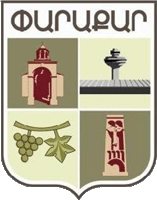 Փարաքար2022ԲովանդակությունՀամայնքի ղեկավարի ողջույի խոսք	41.Համայնքի իրավիճակի նկարագրություն,վերլուծություն և  վերլուծման հիմնական ենթաբաժինները 	51.1 Համայնքի իրավիճակի նկարագրություն	51.2 Ժողովրդագրություն	12151.4 Անշարժ գույքի կառավարում	181.5 Քաղաքաշինություն և հողաշինություն	201.6 Տարածքային զարգացում և բնակարանային-կոմունալ տնտեսություն	201.7	Բնակելի և ոչ բնակելի տարածքների սպասարկում 	221.8	Հողօգտագործում	231.9	Գյուղատնտեսություն	251.10	Բնության և շրջակա միջավայրի պահպանություն	261.11 Տրանսպորտ, ճանապարհային տնտեսություն	271.12 Առևտուր և սպասարկում	271.13 Համայնքի ձեռնարկություններ	301.14 Կրթության, մշակույթի, սպորտի, երիտասարդության հետ տարվող աշխատանքներ	311.15 Զբոսաշրջություն և հանգիստ	361.16 Առողջապահություն,սոցիալական ոլորտ	371.17 Հանգստի գոտիներ,զբոսայգիներ,խաղահրապարակներ	411.18 Բնույթյան և շրջակա միջավայրի պահպանություն	411.19 Աղետների ռիսկերի կառավարում	422. Համայնքի հիմնախնդիրների սահմանում	432.1 Համայնքի 2022-2026թթ բյուջեի եկամուտների և ծախսերի մասին տեղեկություններ 	432.2 Համայնքի ֆինանսական իրավիճակների նկարագրումը և ֆինանսական կանխատեսումները	502.3 Համայնքի ուժեղ և թույլ կողմերի հնարավորությունների և սպառնալիքների (ՈՒԹՀՍ) վերլուծություն	512.4 Զարգացման խոչընդոտներ  և դժվարություններ 	543. Համայնքի նպատակների և գոծողություններին պլանավորում 	553.1 Համայնքի զարգացման տեսլականը 	553.2 Համայնքում իրականացվող ծրագրեր 	583.3 ՀՀԶԾ ֆինանսավորում 	604 . Համայնքի ոլորտային  ծրագրերի ցանկի կազմում և առաջնահերթությունների սահմանում, ֆինանսապես ապահովագրվածների ձևակերպում և ամփոփում 	634.1 ԾՐԱԳՐԻ ԱՆՁՆԱԳԻՐ ԹԻՎ 1 	634.2 ԾՐԱԳՐԻ ԱՆՁՆԱԳԻՐ ԹԻՎ 2 	644.3 ԾՐԱԳՐԻ ԱՆՁՆԱԳԻՐ ԹԻՎ 3 	664.4 ԾՐԱԳՐԻ ԱՆՁՆԱԳԻՐ ԹԻՎ 4 	694.5 ԾՐԱԳՐԻ ԱՆՁՆԱԳԻՐ ԹԻՎ 5 	704.6 ԾՐԱԳՐԻ ԱՆՁՆԱԳԻՐ ԹԻՎ 6 	724.7 ԾՐԱԳՐԻ ԱՆՁՆԱԳԻՐ ԹԻՎ 7 	744.8 ԾՐԱԳՐԻ ԱՆՁՆԱԳԻՐ ԹԻՎ 8 	75Վերջաբան 	77    ՀԱՄԱՅՆՔԻ ՂԵԿԱՎԱՐԻ ՈՂՋՈՒՅՆԻ ԽՈՍՔԸՈղջունում եմ Ձեզ`
սիրելի բնակիչներ, ավագանու անդամներ, համայնքապետարանի աշխատակազմի աշխատակիցներ: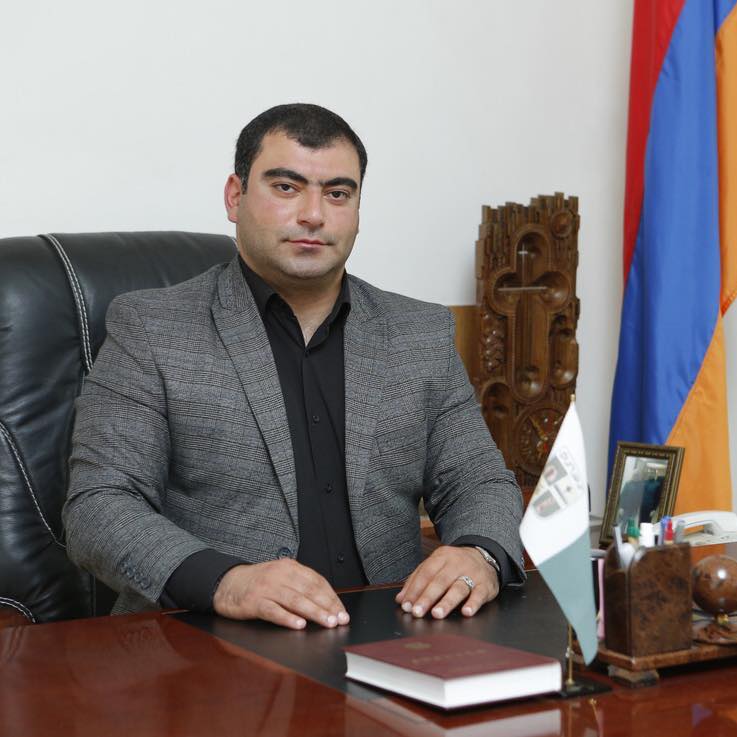      Շնորհակալություն,  համայնքի զարգացման ծրագրում համայնքի սոցիալ-տնտեսական իրավիճակի համալիր վերլուծության և առկա հիմնախնդիրների բացահայտման, ֆինանսական, տնտեսական, բնական և մարդկային ռեսուրսների գնահատման նկատմամբ հետաքրքրություն ցուցաբերելու համար: Առաջիկա հինգ տարիներին Փարաքար համայնքի զարգացումն ապահովելու համար մեր առջև ծառացած են լուրջ մարտահրավերներ, որոնք հաղթահարելու համար մեզ լուրջ, ծանր և պատասխանատու աշխատանք է սպասվում:Բոլորիս միասնական ուժերի և համագործակցության միջոցով միայն կարող ենք հասնել Փարաքար համայնքի բնակիչների կենսամակարդակի բարձրացմանը, համայնքի սոցիալական, տնտեսական, բնապահպանական և այլ խնդիրների լուծմանը:Փարաքար համայնքում նախատեսել ենք կատարել մի շարք առաջնային ծրագրեր, որոնք ընդգրկում են համայնքի զարգացման բոլոր ուղղությունները և իհարկե բոլոր բնկավայարերը հավասարաչափ:Դրանք են՝Փարաքար համայնքի բազմաբնակարան շենքերի վերանորոգումն ու բարեկարգումը, մանկապարտեզների ինչպես հիմնանորոգում, այնպես էլ նորոգում և բակային տարածքների բարեկարգում, ասֆալտապատման աշխատանքների իրականացում,  որոնք նաև խթան կհանդիսանան  նոր աշխատատեղերի ստեղծման ուղղությամբ,շրջակա միջավայրի պահպանությանն ուղղված միջոցառումներկրթության, մշակութային, առողջապահության,երիտասարդության,հանգստին և սպորտին առնչվող միջոցառումներ,զբոսաշրջությանն ուղղված միջոցառումներ,համայնքում կլուծվի կարևորագույն խնդիրներից մեկը՝ ոռոգման ցանցը, որը բազմահարյուր բնակիչների համար ապրուստի վաստակման միջոց է հանդիսանում:Այս ծրագրերից բացի համայնքապետարանը իրականացրել և իրականացնելու է նաև այլ համայնքային խնդիրներ, որոնք կատարվում  են պարբերաբար: Դրանք են՝աղբահանության և սանիտարական մաքրման համակարգի մշտական բարելավում, շուրջօրյա ջրամատակարարում և ջրահեռացում,  կանաչապատ գոտիների պահպանում և ընդլայնում,համայնքում զոհվածների և սոցիալապես անապահով ընտանիքներին դրամական և խորհրդատվական աջակցություն,  համայնքային,սոցիալ-տնտեսական և այլ խնդիրների լուծմանն ուղղված   աշխատանքներ:Զարգացման ծրագրի իրագործումը հնարավուրություն կտա տեսանելի դարձնել համայնքի ցանկալի տեսլականը, որը բխում է համայնքի բնակչության շահերից: Համայնքի հնգամյա զարգացման ծրագրի կազմման գործընթացում իրենց մասնակցությունն ունեն համայնքային ենթակայության բոլոր կազմակերպությունները՝ հանդես գալով իրենց առաջարկություններով և վերլուծություններով:Հաջող և արդյունավետ աշխատանքային տարիներ եմ մաղթում բոլորիս, որոնք պետք է հանգեցնեն Փարաքար համայնքի զարգացմանն ու ծաղկմանը:Շնորհակալություն բոլորիդ:1.Համայնքի իրավիճակի նկարագրություն,վերլուծություն և  վերլուծման հիմնական ենթաբաժինները 1.1 Համայնքի իրավիճակի նկարագրությունՓարաքար համայնքՀամայնքը կազմավորվել է  2021 թվականի դեկտեմբերի 5-ին  ՀՀ Արմավիրի մարզում կայացած համամասնական ընտարակրգով ՏԻՄ ընտրությունների արդյունքում` համաձայն «Հայաստանի 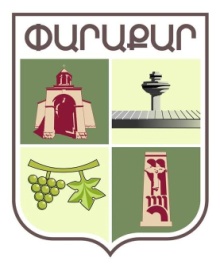 Հանրապետության վարչատատարածքային բաժանման մասին»  օրենքում կատարված փոփոխությունների: Փարաքար համայնքի վարչական բնակավայրերն են՝ՓարաքարԹաիրովՄերձավանՄուսալեռԱրևաշատ
ՆորակերտԲաղրամյանԱյգեկՊտղունք
Հայաստանի Հանրապետության Արմավիրի մարզի Փարաքար բնակավայրը նախկինում կոչվել է Շիրաբադ, Պարակար անվանումները։ Փարաքարում կան տուֆի և կավի հանքեր։ Կավահանքը անվանվել է նաև փրփրաքար, ըստ ժողովրդական ստուգաբանության այս բառի աղավաղումից էլ առաջացել է «Փարաքար» անվանումը։ Համայնքը տեղադրված է Միջինարաքսյան հարթավայրում, ծովի մակարդակից ունի 870 մ բարձրություն։ Կլիման չոր, խիստ ցամաքային է։ Ձմեռը սկսվում է դեկտեմբերի կեսերին, հունվարյան միջին ջերմաստիճանը տատանվում է -3-ից -5 °C։ Ամառը տևական է՝ մայիսից մինչև հոկտեմբեր, օդի միջին ամսական ջերմությունը հասնում է 24-ից 26 °C, իսկ առավելագույնը՝ 42 °C։ Հաճախ լինում են խորշակներ, որոնք զգալի վնաս են հասցնում գյուղատնտեսությանը։ Մթնոլորտային տարեկան տեղումների քանակը 250-300 մմ է։ Բնական լանդշաֆտները կիսանապատներ են, որոնք ոռոգման ընթացքում վեր են ածվել կուլտուր-ոռոգելի լանդշաֆտի։ Ագրոկլիմայական տեսակետից համայնքն ընկած է բացարձակ ոռոգման գոտում։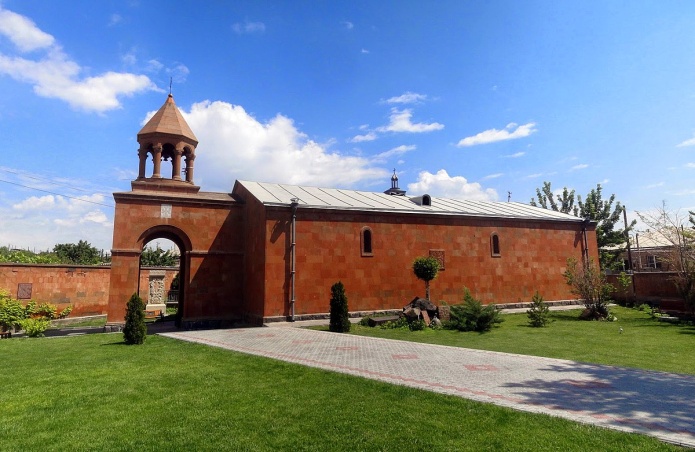 Պեղումների ժամանակ Փարաքար բնակավայրից 1,5 կմ հեռավորության հյուսիս բլրաշարի վրա հայտնաբերվել են աշտարակ-մեհյանի ավերակներ, որի մուտքի մոտ գտնվել է արամեական արձանագրության բեկորներ, որը վկայում է, որ այն կառուցել է Արտաշես I` մ.թ.ա. 189-161 թթ։ Բնակավայրում կառուցված է Սբ. Հարություն եկեղեցին։Փարաքարի տարածքով անցնում են Երևան-Զվարթնոց օդանավակայան, Երևան-Էջմիածին-Արմավիր հանրապետական և Երևան-Մերձավան տեղական նշանակության ճանապարհները: Այստեղ գտնվում է Զվարթնոց օդանավակայանը: 
Թաիրով բնակավայր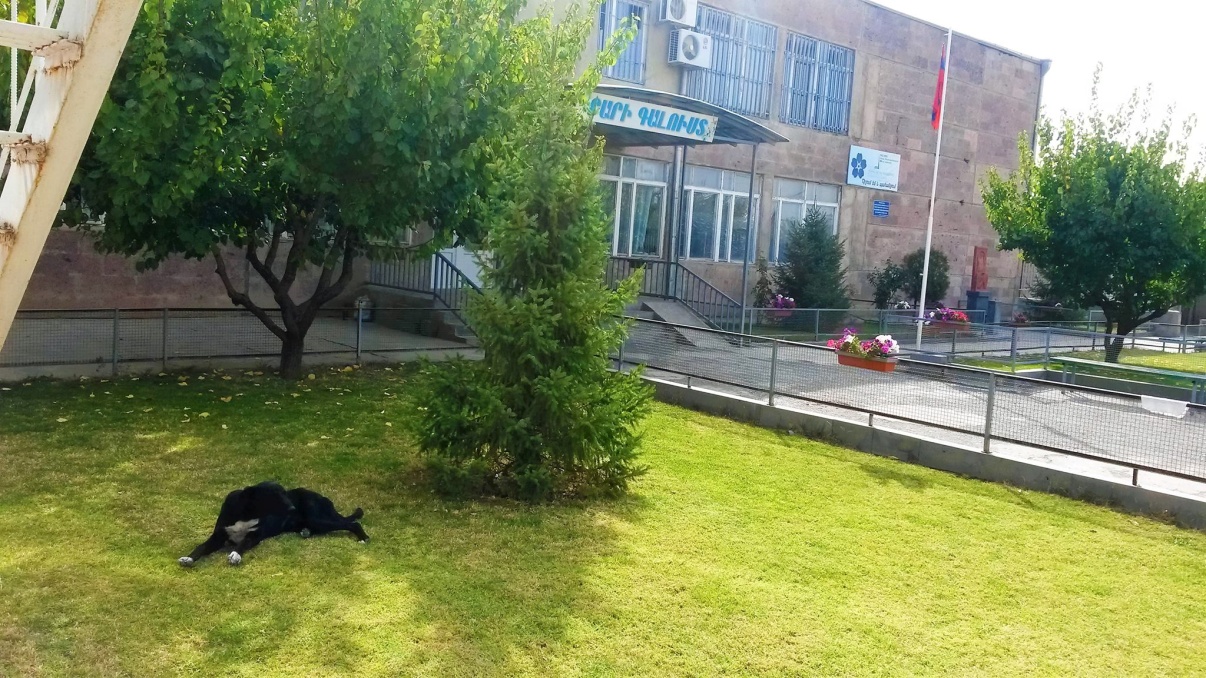 Թաիրով բնակավայրը հիմնադրվել է 1946 թվականին: Իր անունը ստացել է ի պատիվ հայտնի պտղաբույծ, հայազգի մեծ գիտնական, գինեգործ Արշալույս Թաիրյանի: Այն գտնվում է  մայրաքաղաքից՝ 9 կմ, մարզկենտրոնից 36 կմ հեռավորության վրա։ Թաիրով բնակավայրը տեղադրված է Միջինարաքսյան հարթավայրում, ծովի մակարդակից ունի 870 մ բարձրություն։ Կլիման չոր, խիստ ցամաքային է։ Ձմեռը սկսվում է դեկտեմբերի կեսերին, հունվարյան միջին ջերմաստիճանը տատանվում է -3-ից -5 °C։ Ամառը տևական է՝ մայիսից մինչև հոկտեմբեր, օդի միջին ամսական ջերմությունը հասնում է 24-ից 26 °C, իսկ առավելագույնը՝ 42 °C։ Հաճախ լինում են խորշակներ, որոնք զգալի վնաս են հասցնում գյուղատնտեսությանը։ Մթնոլորտային տարեկան տեղումների քանակը 250-300 մմ է։ Բնական լանդշաֆտները կիսանապատներ են, որոնք ոռոգման ընթացքում վեր են ածվել կուլտուր-ոռոգելի լանդշաֆտի։ Ագրոկլիմայական տեսակետից ընկած է բացարձակ ոռոգման գոտում:Մերձավան բնակավայր
  Մերձավան բնակավայրը գտնվում է մայրաքաղաքից՝ 11 կմ, մարզկենտրոնից 40 կմ հեռավորության վրա։ Նախկինում ունեցել է Ակադեմիա, Խաղողագործության և գինեգործության ինստիտուտի փորձառական բազային կից ավան անվանումները։ Մերձավան է վերանվանվել 1965 թ-ին։ Հիմնադրվել է 1947 թ-ին Ղռերի տեղում, որտեղից շինաքար են արդյունահանել որպես փորձառական բազային կից ավան, այդ պատճառով էլ այն կոչվել է Ակադեմիա։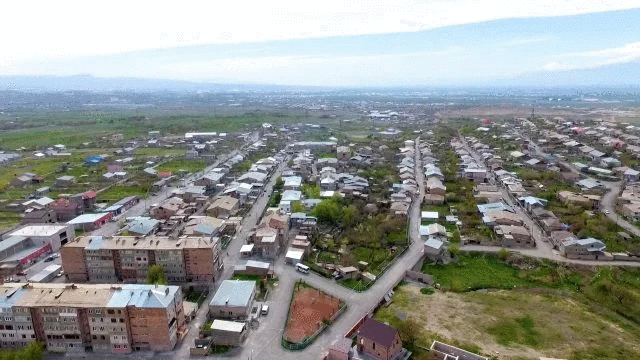 Բնակավայրը գտնվում է Միջինարաքսյան հարթավայրում, Քասաղ գետի հովտում, ծովի մակարդակից ունի 945 մ բարձրություն։ Կլիման չոր խիստ ցամաքային է։ Ձմեռը սկսվում է  դեկտեմբերի կեսերին, հունվարյան միջին ջերմաստիճանը տատանվում է -30-ից -50 °C։ Ամառը տևական է՝ մայիսից մինչև հոկտեմբեր, օդի միջին ամսական ջերմությունը հասնում է 24-ից 26 °C, իսկ առավելագույնը՝ 42 °C։ Հաճախ լինում են խորշակներ, որոնք զգալի վնաս են հասցնում գյուղատնտեսությանը։ Մթնոլորտային տարեկան տեղումների քանակը 250-300 մմ է։ Բնական լանդշաֆտները կիսանապատներ են, որոնք ոռոգման ընթացքում վեր են ածվել կուլտուր-ոռոգելի լանդշաֆտի։ Ագրոկլիմայական տեսակետից բնակավայրն ընկած է բացարձակ ոռոգման գոտում։
Մուսալեռ բնակավայր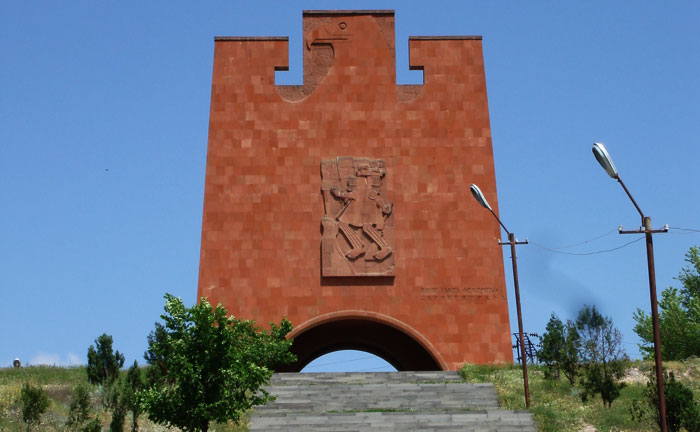 Մուսալեռ բնակավայրը գտնվում է Արմավիրի մարզի արևելյան մասում ` Երևան-Էջմիածին մայրուղու աջ և ձախ կողմերում` Փարաքար և Պտղունք բնակավյարերի միջև: Հեռավորությունը մարզկենտրոնից 32կմ է, իսկ մայրաքաղաքից` 13կմ:Ծովի մակերևույթից բնակավայրի բարձրությունը 855մ է, գրանցված ամենաբարձր ջերմաստիճանը` +40°C, ամենացածրը` -25°C:  Նախկինում բնակավայրը կոչվել է Նասիրապատ, Ներսեսապատ, Շադրլու, Գինեվետ, Ա. Միկոյանի անունով,  իսկ 1972թ-ից կրել է պատմական Մուսալեռ անվանումը:Արևաշատ բնակավայր
Հայաստանի Հանրապետության Արմավիրի մարզի Արևաշատ  բնակավայրը գտնվում է  Երևան-Էջմիածին  մայրուղու  ձախ կողմում, Մուսալեռ բնակավայրից հետո, «Զվարթնոց» օդանավակայանի անմիջական հարևանությամբ: Նախկինում անվանվել է Վարմազյար, 1953թ. անվանակոչվել է Արևաշատ:  Բնակավայրը գտնվում է ծովի մակերևույթից  850 մ  բարձրության վրա, ամենաբարձր ջերմաստիճանը +40 C է, ամենացածրը` -25C, տեղումների քանակը նորմային մոտ (չորային), հեռավորությունը մարզկենտրոնից` 37կմ է, մայրաքաղաքից` 15կմ: Բնակավայրի վարչական տարածքը 383.04 հա է: 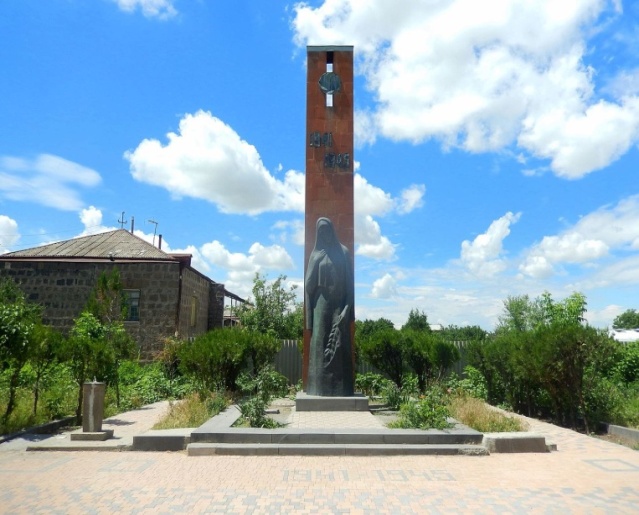 Նորակերտ բնակավայր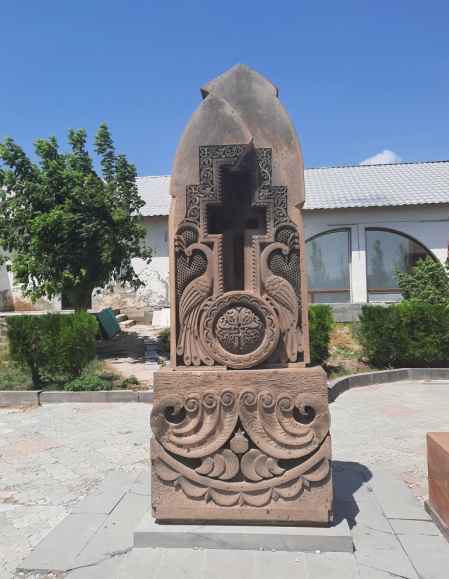 Արմավիրի մարզի հյուսիս–արևելյան մասում, ծովի մակերևույթից 930.0մ բարձրության վրա, նախալեռնային գոտի է, գտնվում է ՈՒռց-Կոտայք-Շամիրամ գոտում, մարզկենտրոնից հեռավորությունը 32կմ է, իսկ մայրաքաղաքից` 17կմ: Գյուղի կլիման ձմռանը ցուրտ է, ամռանը` շոգ, հաճախ դիտվում է երաշտ և ցրտահարություն: Բաղրամյան բնակավայրԲաղրամյան բնակավայրը իմնադրվել է 1947 թ-ին որպես ավան և իր անվանումը ստացել է ի պատիվ մարշալ Հովհաննես Բաղրամյանի, 1995 թ-ի վարչատարածքային ռեֆորմից հետո այն դասվում է գյուղական բնակավայրերի շարքը։ Բաղրամյանի  հեռավորությունը մարզկենտրոնից 32կմ է, իսկ մայրաքաղաքից` 15 կմ: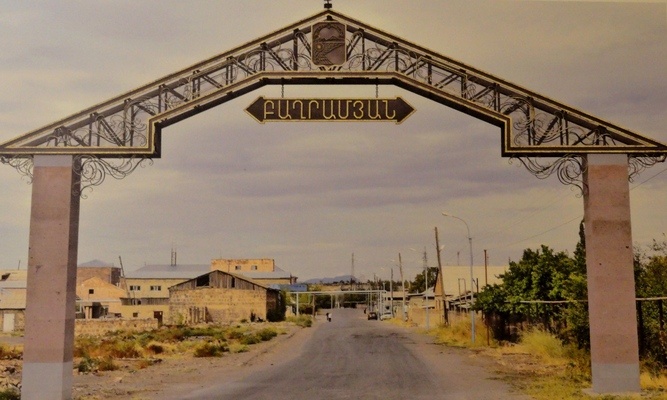 Բնակավայր տեղադրված է Միջինարաքսյան հարթավայրում՝ ծովի մակարդակից 945 մ բարձրության վրա։ Կլիման չոր խիստ ցամաքային է։ Ձմեռը սկսվում է դեկտեմբերի կեսերին, հունվարյան միջին ջերմաստիճանը տատանվում է -3-ից -5 °C։ Ամառը տևական է՝ մայիսից մինչև հոկտեմբեր, օդի միջին ամսական ջերմությունը հասնում է 24-ից 26 °C, իսկ առավելագույնը՝ 42 °C։ Հաճախ լինում են խորշակներ, որոնք զգալի վնաս են հասցնում գյուղատնտեսությանը։ Մթնոլորտային տարեկան տեղումների քանակը 250-300 մմ է։ Բնական լանդշաֆտները կիսանապատներ են, որոնք ոռոգման ընթացքում վեր են ածվել կուլտուր-ոռոգելի լանդշաֆտի։ Ագրոկլիմայական տեսակետից բնակավայրն ընկած է բացարձակ ոռոգման գոտում։

Այգեկ բնակավայրԱյգեկ բնակավայրը գտնվում է Երևան քաղաքից` 14կմ, մարզկենտրոնից 39կմ հեռավորության վրա: Բարձրությունը ծովի մակերևույթից 943մ է: Համայնքը երկկողմանի ճանապարհով միացված է Երևան-Էջմիածին մայրուղուն: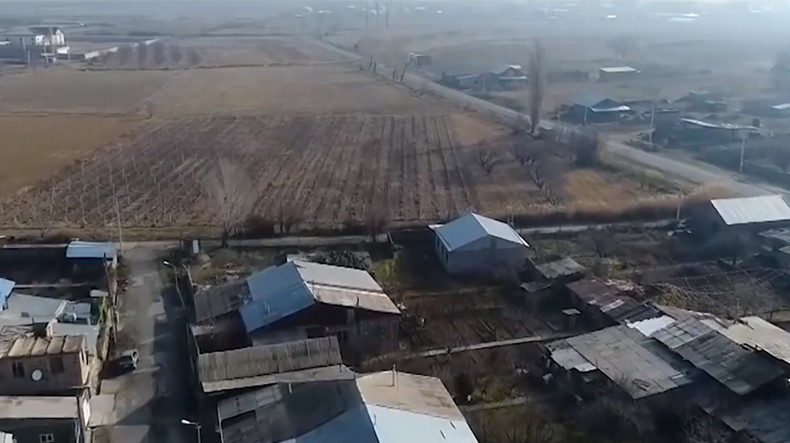 1947 թվականին կոմունիստական կուսակցության և սովետական կառավարության որոշմամբ Արարատյան դաշտի անմարդաբնակ, քարքարոտ, անջրդի հողերի վրա հիմնադրվել է բնակավայր, որը կոչվել է Նուշի սովխոզ: Հետագայում համայնքը վերանվանվել է 15-րդ սովխոզ, Կարմիր դրոշ սովխոզ, իսկ 1970-ական թվականներից կոչվում է Այգեկ:Բնակավայրը բնակեցվել է Հայաստանի տարբեր շրջաններից եկած, Արևմտյան Հայաստանից ներգաղթած մարդկանցով, ովքեր շենացրել են երբեմնի պապակ հողերը:
Պտղունք բնակավայր
 Պտղունքի հեռավորությունը մարզկենտրոնից 33 կմ է, իսկ մայրաքաղաքից՝ 15։ Հիմնադրվել է որպես ավան և կոչվել է Բաղրամյանի անվան սովխոզին կից ավան, Պտղաբուծական սովխոզ N9։ Պտղունք է վերանվանվել 1957 թվականին։ Բնակավայրը տեղադրված է Միջինարաքսյան հարթավայրում, ծովի մակարդակից ունի 870 մ բարձրություն։ Կլիման չոր խիստ ցամաքային է։ Ձմեռը սկսվում է  դեկտեմբերի կեսերին, հունվարյան միջին ջերմաստիճանը տատանվում է -3-ից -5 °C։ Ամառը տևական է՝ մայիսից մինչև հոկտեմբեր, օդի միջին ամսական ջերմությունը հասնում է 24-ից 26 °C, իսկ առավելագույնը՝ 42 °C։ Հաճախ լինում են խորշակներ, որոնք զգալի վնաս են հասցնում գյուղատնտեսությանը։ Մթնոլորտային տարեկան տեղումների քանակը 250-300 մմ է։ Բնական լանդշաֆտները կիսաանապատներ են, որոնք ոռոգման ընթացքում վեր են ածվել կուլտուր-ոռոգելի լանդշաֆտի։ Ագրոկլիմայական տեսակետից բնակավայրն ընկած է բացարձակ ոռոգման գոտում։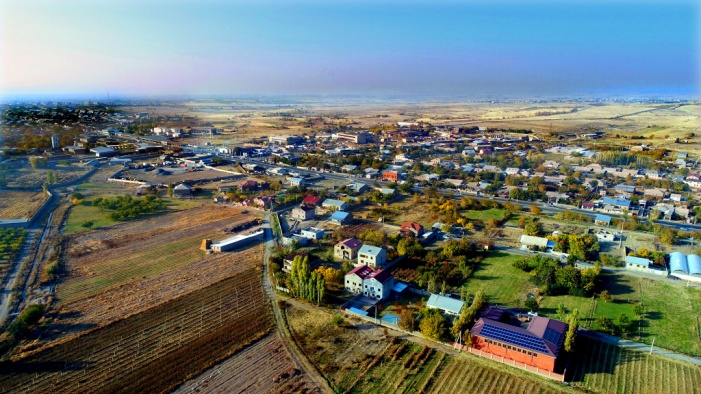 1.2 ԺողովրդագրությունՏարեսկզբի դրությամբ Փարաքար գյուղական բնակավայրի մշտական բնակչությունը կազմել է 6376 մարդ, բնակավայրը զբաղեցրել  է 718 հա տարածք: Այժմ համայնքի ընդհանուր տարածքը կազմում է 5989.26 հա, իսկ բնակչությունը՝  28 964 մարդ, այդ թվում՝Տղամարդկանց թիվը – 14 519 մարդԿանաց թիվը – 14 445 մարդԹոշակառուների թիվը –3049մարդՏեղահանվածներ – 81 մարդՄիակողմանի ծնողազուրկ երեխաներ – 86մարդԵրկկողմանի ծնողազուրկ երեխաներ – 5 մարդՀաշմանդամներ – 678 մարդԸնտանեկան նպաստի պետական համակարգում գրանցաված ընտանիքների թիվը – 385  ընտանիքԶոհվածների ընտանիքներ-155 ընտանիքտնային տնտեսությունների թիվը – 6210 տնային տնտեսություն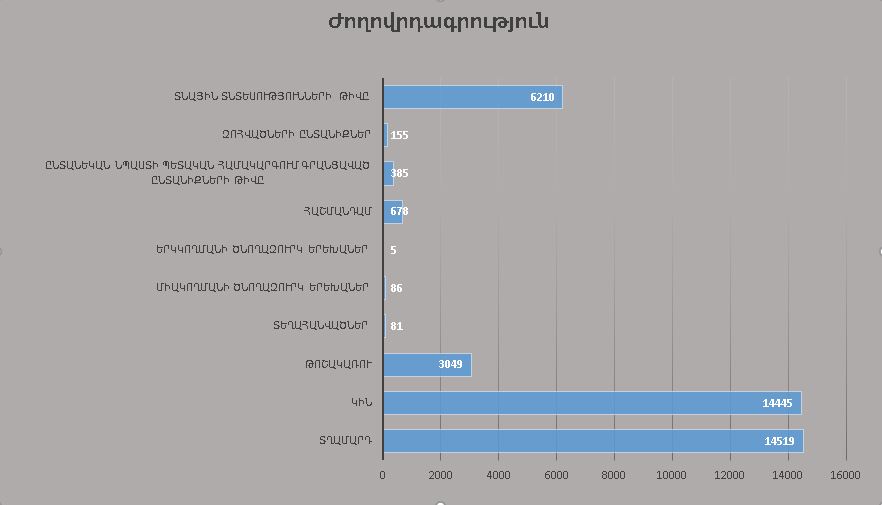 Աղյուսակ 1-ում ներկայացված է համայնքի  բնակչության կազմը ըստ բնակավայրերի։1.3 Տեղական ինքնակառավարման մարմիններըՀավելված 		 ՀՀ Արմավիրի  մարզի 	 Փարաքար համայնքի ավագանու2022թ. փետրվարի    8 --ի N   13  -Ա որոշմանՀԱՅԱՍՏԱՆԻ ՀԱՆՐԱՊԵՏՈՒԹՅԱՆ ԱՐՄԱՎԻՐԻ ՄԱՐԶԻ ՓԱՐԱՔԱՐԻ ՀԱՄԱՅՆՔԱՊԵՏԱՐԱՆԻ ԱՇԽԱՏԱԿԱԶՄԻ ԱՇԽԱՏԱԿԻՑՆԵՐԻ ԹՎԱՔԱՆԱԿԸ, ՀԱՍՏԻՔԱՑՈՒՑԱԿԸ ԵՎ ՊԱՇՏՈՆԱՅԻՆ ԴՐՈՒՅՔԱՉԱՓԵՐԸՀԱՄԱՅՆՔԱՊԵՏԱՐԱՆԻ ԱՇԽԱՏԱԿԱԶՄԻԱշխատակիցների թվաքանակը՝99	Քանի որ Փարաքար համայնքը նոր կազմավորվող համայնք է  այդ պատաճառով դեռևս աշխատակազմի ձևավորման գործընթացը շարունակվում է, ներառյալ ՀՈԱԿ-ները։Համայնքի ղեկավարի միջնորդությամբ նախատեսվում է համայնքապետարանի աշխատակազմի աշխատակիցների վերապատրաստում տարբեր ոլորտներում, որը կիրակնացվի պետության և մասնավոր հատվածի կողմից, ինչպես նաև մասնակցություն կունենանք անցկացվող սեմինար քննարկումներին, դասընթացների, վերապատրաստման, որոնք կառնչվեն համայնքային ծառայությանը։1.4 Անշարժ գույքի կառավարումՀամայնքի սեփականություն հանդիսացող շենքերի ու շինությունների կառավարման գործընթացն ներառում է դեպքեր, երբ շենք, շինություններն իրենց գործառական նշանակությամբ չեն օգտագործվում, ինչը ունի հստակեցման կարիք: Նշվածը հնարավորություն կտա գույքահարկի բազայում կատարել համապատասխան փոփոխություններ՝ գույքահարկի և/կամ վարձավճարի չափերը համապատասխանեցնելով գույքի փաստացի օգտագործման նշանակությանը։Փարաքար համայնքում դեռևս առկա են խորհրդային ժամանակներից քաղաքացիների կողմից զբաղեցրած, սակայն մինչ օրս չմասնավորեցված շինություններ: Համայնքում առկա են համայնքային սեփականություն հանդիսացող հողեր՝ թվով 65(գծապատկեր 2):Գծապատկեր 2.Առկա են համայնքի սեփականությունը համարվող գույքեր, որոնք դեռևս չունեն իրավունքների պետական գրանցում համայնքի անվամբ: Համայնքում առկա են նախկինում տնամերձ` բնակարանային շինարարության, ինչպես նաև գյուղատնտեսական գործունեություն ծավալելու համար հատկացված, բայց դեռևս չսեփականաշնորհված հողամասեր։ Առկա են դեպքեր, երբ հողամասերի գործառնական և/կամ նպատակային նշանակությունները չեն համապատասխանում գործող օրենսդրությանը և ունեն հստակեցման կարիք:1.5 Քաղաքաշինություն և հողաշինությունՀիմնահարցերՀամայնքի անշարժ գույքի/ հողեր, շենք-շինություն/ ոչ նպատակային օգտագործումը,Ինքնակամ շինություններ առկայությունը /համայնքային հողերի զավթում/,Հողերի սահմանազատման խնդիր, կադաստրային քարտեզի ուղղում,ՀՀ կառավարության 2005 թվականի դեկտեմբերի 29-ի հ.2387-Ն որոշման շրջանակներում չհասցեավորված շենք-շինությունների և հողամասերի հասցեավորում, կադաստրային ծածկագրերի ուղղում,Բակային տարածքներում ինքնակամ կառույցների առկայությունը,Կցակառույցների խնդրի առկայություն,Տնամերձ, բնակարանային շինարարության համար հատկացված հողամասերի նկատմամբ սեփականության իրավունքի վերականգնման հարցերի լուծում, Համայնքային սեփականություն հանդիսացող շենք-շինությունների և հողամասերի վարձակալության դրույքաչափերի, ՆպատակՀամայքնում պետք է իրականացնել համայնքի սեփականությունը հանդիսացող շենքերի և շինությունների արդյունավետ կառավարում, արտադրական հողերի վերահսկողություն, աշխատանքների արդյունավետ համակարգում, օրինազանց քաղաքացիների հետ բանակցությունների վարում։1.6 Տարածքային զարգացումՀիմնահարցերԱնբարեկարգ բակային տարածքներԲնակչության համար նոր հանգստի գոտիների ստեղծումԱրտաքին լուսավորության ցանցի մաշվածություն Կանգառասրահների կահավորվածության ոչ բավարար վիճակՆպատակԱպահովել համայնքի կայուն քաղաքաշինական ներդաշնակ զարգացում:ԽնդիրներՆոր զբոսայգիների հիմնադրում և կանաչ տարածքների վերականգնումՆոր մանկական խաղահրապարակների և բացօթյա սպորտային հրապարակների ստեղծումԲնակելի թաղամասերի բակային տարածքների բարեկարգում,Հասարակական տրանսպորտի կանգառներիկառուցում,տեղեկատվական վահանակների տեղադրումՆերբնակավայրային  ճանապարհների բարեկարգում:Համայնքի տոնական ձևավորման տարրերի ձեռք բերում, մոնտաժում և տեղադրումԲնակարային-կոմունալ տնտեսությունՀիմնահարցերԲազմաբնակարան շենքերի տանիքների, տանիքների ջրհորդանների, շենքերը սնուցող ջրագծերի, կոյուղագծերի, շքամուտքերի անբավարար վիճակ:Հիմնական բնակարանային ֆոնդի մաշվածությունՆպատակԲարելավել համայնքի բազմաբնակարան շենքերի ընդհանուր օգտագործման տարածքների և ենթակառուցվածքների վիճակը: Ապահովել բնակչությանը մատուցվող ծառայությունների բարձր մակարդակ:ԽնդիրներԳերեզմանատների բարեկարգում և հսկողություն,Բազմաբնակարան շենքերի  տանիքների վերանորոգում,Չլուսավորվող փողոցների, նրբանցքների, մայթերի, բակերի և խաղահրապարակների լուսավորումԼուսավորության ցանցի ավտոմատացման, նոր տրանսպորտա- տեխնիկական սարքավորումների, գործիքների և այլ տեխնիկական միջոցների ներդրում, 1.7 Բնակելի և ոչ բնակելի տարածքների սպասարկումՀամայնքնունի46բազմաբնակարանբնակելիշենքեր,որոնք գտնում ենՓարաքար, Թաիրով, Մերձավան, Նորակերտ, Բաղրամյան և Այգեկ բնակավայրերում(աղյուսակ 5)։ Աղյուսակ 5.Անցածտարիներինհամայնքումբնակարանայինշինարարությանբնագավառումհամայնքայինմիջոցներ ենհատկացվել, մասնավորապես տանիքների փոփոխման համար։1.8 ՀողօգտագործումՓարաքար համայնքի վարչական տարածքը կազմում է 5989.26 հեկտար, որի մեջ գերակշռում են գյուղատնտեսական նշանակության հողերը՝ 4305.863 հեկտար կամ տարածքի 72%-ը և բնակավայրերի տարածքները՝ 1239.23 հեկտար կամ համայնքի տարածքի 21%-ը:                                                      Գծապատկեր 1.Ըստ բնակավայրերի առանձնացված հողերը կարող ենք ներկայացնել աղյուսակ 2-ի միջոցով:Աղյուսակ 2. Փարաքար համայնքի հոատարածքները՝ ըստ առանձին տեսակների 1.9 ԳյուղատնտեսությունՀիմնահարցերԳյուղացիական տնտեսությունների անբավարար վիճակՏեխնիկայի բացակայությունՑածր բերքատվությունՈռոգման սակավաջրությունԴաշտամիջյան ճանապարհների ոչ բարվոք վիճակՏոհմային անասնապահության բացակայությունԳյուղմթերքների իրացման եւ վերամշակման հնարավորություն-ների բացակայություն:Նպատակ   Գյուղատնտեսությունը դարձնել համայնքի տնտեսության գերակա ուղղություն և նպաստել նոր տեխնոլոգիաների (նոր սերնդի կաթիլային համակարգ, հակակարկտային ցանցեր, ոռոգման ցանցում կիսախողովակներով ջրանցքների կառուցում) նեդրմանը, բարձր բեռքատվությամբ մշակաբույսերի ներդրման խթանմանը, ջերմոցային տնտեսությունների զարգացմանը։Խնդիրներոռոգման  ցանցերի անմխիթար վիճակբերքի  իրացմանֆինանսավորման նպաստավոր պայմաններ:1.10 Բնության և շրջակա միջավայր պահպանությունՏարեցտարի հետևողականորեն բարելավվում են կենցաղային թափոնների հեռացման և աղբահանության աշխատանքները։ Փարաքար համայնքում աղբահանությունը և սանմաքրումը կազմակերպվում է մասնավոր կազմակերպության կողմից, ամբողջ համայնքում տեղադրված են աղբամաններ: Ծառայությունների մատուցման վերահսկումը կատարվում է «Բարեկարգում» տնօրինության կողմից:Լուսավորության, կանաչապատ տարածքների խնամքի և քաղաքային գերեզմանոցների սպասարկման խնդիրներով ևս զբաղվում է «Բարեկարգում» տնօրինությունը։ Խմելու ջրի մատակարարումը իրականացվում է «Վեոլիա ջուր» ՓԲԸ-ի կողմից։ Փարաքար բնակավայրում 24 ժամյա ջրամատակարարում ունի բնակչության 70%-ը, և 5 ժամյա ջրամատակարարում՝ 27%-ը:Թաիրով բնակավայրում 24 ժամյա ջրամատակարարում ունի բնակչության 90%-ը:Արևաշատ, Բաղրամյան, Նորակերտ, Մուսալեռ և Պտղունք բնակավայրերում  ջրամատակարարումը   իրականացվում  է  24-ժամյա   գրաֆիկով, որից օգտվում է բնակչության 100%-ը:Մերձավան բնակավայրի բնակչությունը 100%-ով օգտվում է 18-ժամյա ջրամատակարարումից:Այգեկ բնակավայրում գործում է խմելու ջրի 4-ժամյա մատակարարման ռեժիմ:Ոռոգման ջրագծերի ցանցը ունի ամբողջությամբ վերականգման կարիք ամբողջ համայնքի տարածքում: Ամբողջ բնակավայրի տարածքներում  կարիք կա կանաչապատ տարածքների վերականգնման և ավելացման: Բնակավայերում կարիք կա հանգստի և ժամանցի վայրերի ստեղծման և բնակավայրի ամբողջական բարեկարգման։1.11 Տրանսպորտ, ճանապարհային տնտեսությունՓարաքար համայնքի փողոցներ ընդամենը 15 տոկոսն է բարեկարգ, մնացածը ունեն բարեկարգման կարիք:Բացակայում է կանոնավոր տրանսպորտային հաղորդակցություն շրջակա գյուղերի, մարզկենտրոնի և մայրաքաղաքի հետ։ Մեծամոր–Երևան երթուղին սպասարկում է նաև որոշակի ներհամայնքային հատված։ Որոշ ներհամայնքային հատված սպասարկում է նաև  Երևան-Էջմիածին  երթուղին: Փարաքար համայնքի Նորակերտ, Բաղրամյան, Այգեկ, Մերձավան, Փարաքար, Թաիրով բնակավայրերով է անցնում 205 համարի երթուղին, իսկ Փարաքար և Թաիրով բնակավայրերով 37 համարի երթուղին: Սակայն նշված երթուղիներում առկա են մի շարք խնդիրներ, և Փարաքար համայնքում տրանսպորտի հարցը ունի լուրջ վերանայումների կարիք:1.12 Առևտուր և սպասարկումՀամայնքի տարածքում գործում են առևտրի և սպասարկումների  փոքր և միջին 105 օբյեկտներ, հեղուկ վառելիք՝ 9, տեխնիկական վառելիք՝ 10, հանրային սննդի կետ՝ 10, գազի լիցքավորման կետ՝ 14: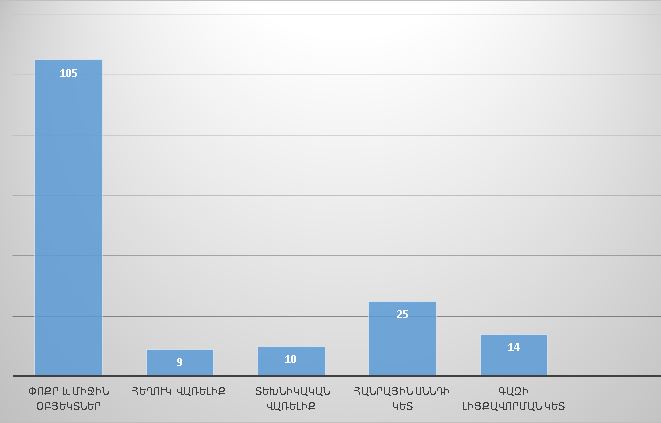 1.Առանց պիտանիության ժամկետի, պիտանիության ժամկետներն անցած,ոչ ընթեռնելի պիտանիության ժամկետով , պիտանիության ժամկետի կրկնակի մակնանշմամբ արտադրողի  կողմից նշված բնօրինակ պիտանիության ժամկետը ջնջված և նոր ժամկետի նշումով ապրանքի վաճառքը բացառելու նպատակով հսկողության ուժեղացումը :2. Առևտրի և գովազդի ծառայությունների ոլորտում սպասարկման որակի բարձրացում էլեկտրոնային համակարգի ներդրման միջոցով:
1.13 Համայնքի ձեռնարկություններըՀամայնքի տարածքում գործում են տարբեր բնագավառի փոքր և միջին, ինչպես նաև խոշոր կազմակերպություններ՝ լոգիստիկայի, տպագրական, սննդարյունաբերության, շինարարական, հանքարդյունաբերության, ծառայությունների, ոսկերչության ոլորտում, որոնցից շատերը տեղ են գտել խոշոր հարկատուների ցանկում: Աղյուսակ 4-ում ներկայացված են դրանցից մի քանիսը:Աղյուսակ 4.1.14  Կրթության, մշակույթի,սպորտի, երիտասարդության հետ տարվող աշխատանքներԿրթության ոլորտում նախատեսվող աշխատանքները միանշանակ միտված են լինելու քաղաքակիրթ,  խելացի, ստեղծագործ,նախաձեռնող,կարողունակ և ապագան իր սեփական երկրում պատկերացնող քաղաքացու ձևավորմանը: Փարաքար համայնքում գործում են հիմնական 9  միջնակարգ դպրոցներ,որտեղ սովորում են թվով 3513 աշակերտ, 8 գործող նախադպրոցական ուսումնական հաստատություններ, որտեղ հաճախում են թվով   680 երեխա: Արևաշատ և Բաղրամյան բնակավայրերի դպրոցներում գործում են նախակրթարաններ, որտեղ  հաճախում են թվով  42  երեխա  :  Փարաքար համայնքի 8  գործող ՆՈՒՀ-ից 6-ը ունեն վերանորոգման կարիք, որից Այգեկի և Պտղունքի մանկապարտեզները՝ հիմնանորոգման, իսկ Արևաշատի մանկապրտեզը հիմնովին վերանորոգվել է , սակայն կոմունիկացիոն  և փաստաթղթային աշխատանքները դեռ չեն ավարտվել: ՀիմնախնդիրներԲարձրացնել նախադպրոցական կրթության ոլորտում մատուցվող ծառայությունների որակը, մանկապարտեզ հաճախող երեխաներին ապահովել անհրաժեշտ շենքային և գույքային պայմաններով,Համապատասխան միջոցներներ ներդնել համայնքիայն դպրոցներում, որտեղ չի գործում «Տաք սնունդ» ծրագիրը :ՆՈՒՀ-երում և դպրոցներում կա  կադրային պակաս /լոգոպեդ, երաժշտության մասնագետ, հոգեբան, ֆիզկուլտ հրահանգիչ, մաթեմատիկայի, ինֆորմատիկայի, կենսաբանության, ռուսաց լեզվի մասնագետներ:Բարեկարգել ՆՈՒՀ-երի բակային տարածքները՝ կանաչապատել և համալրել անհրաժեշտ խաղային գույքով: նախադպրոցական ուսումնական հաստատությունները ապահովել ժամանակակից տեխնիկական միջոցներով և խթանել մեդիագրագիտության զարգացմանը /կադրերի գործուղում, փորձի փոխանակում, վերապատրաստում:հաշվի առնելով ոչ ֆորմալ կրթության արդիականությունը՝ ձեռնարկել միջոցներ համայնքում գործող ուսումնական հաստատություններում ոչ ֆորմալ կրթություն իրականացնելու համար:խթանել ֆորմալ կրթական համակարգում ներգրավված անձանց մասնակցությունը ոչ ֆորմալ կրթության միջոցառումներին տեղական և միջազգային մակարդակներում,ապահովել սակավ հնարավորություններ ունեցող խմբերի ներգրավվածությունը ոչ ֆորմալ կրթության միջոցառումներին/ձեռնարկումներին (հաշմանդամներ, համայնքի սոցիալապես անապահով երիտասարդներ և խոցելի խմբեր),խթանել տեղեկատվական հաղորդակցման տեխնոլոգիաների ընձեռած հնարավորությունների օգտագործումը ոչ ֆորմալ կրթության համակարգումՀամագործակցել այլընտրանքային նախադպրոցական ուսումնական ծրագրով աշխատող ուսումնական հաստատությունների հետ (փորձի փոխանակում, կադրերի վերապատրաստում):Մշակույթ    Փարաքար համայնքն ունի թվով  7 մշակույթի տներ, բոլորը ենթակա են վերանորոգման, իսկ Մուսալեռ բնակավայրում անահրաժեշտ է հիմնովին վերակառուցել նախկին մշակույթի տունը: Համայնքում կա 7 գրադարան, 1 արվեստի դպրոց, 1 սպորտ դպրոց և Մուսալեռ բնակավայրում՝ 1 սպորտ դահլիճ: Փարաքար համայնքում համեմատաբար քիչ են մշակութային օջախները, սակայն այդ բացը կարող են լրացնել տարածաշրջանում գտնվող մշակութային հին և մեծ ճանաչում ու նշանակություն ունեցող օջախները` Մուսալեռան հերոսամարտին նվիրված հուշակոթողը, թանգարանը, Սբ . Ամենափրկիչ եկեղեցին, Փարաքարի Սբ. Հարություն և Մարիամ Աստվածածին եկեղեցիները և Արևաշատ բնակավայրի Սբ. Աստվածածին եկեղեցին:  Հաշվի առնելով աշխարհագրական դիրքը և վերջին տարիների ընթացքում բնակչության մեծ հոսքը՝ / մայրաքաղաքից, արտերկրից/ նախատեսվում է բոլոր կազմակերպչական աշխատանքների և անհրաժեշտ ռեսուրսների ներդրման միջոցով զարգացնել բնակիչների մշակութային և ժամանցային առօրյան համայնքում : Հիմանախնդիրներվերանորոգել համայնքում գործող բոլոր  մշակույթի տները, անցկացնել ջեռուցման համակարգ, իսկ Մուսալեռ բնակավայրում գտնվող մշակույթի տունը հիմնովին վերակառուցել ,լուծել գրադարանների   ջեռուցման խնդիրը,վերանորոգել Փարաքար բնակավայրի արվեստի դպրոցը, մշակույթի տներում հատկացնել առանձին սենյակներ տարեց բնակիչների ժամանցն ու հանգիստը արդյունավետ կազմակերպելու համար,  տրամադրել համապատասխան գույքային միջոցներ / նարդի, շախմատ, դոմինո , ձեռագործության համար անհրաժեշտ՝ թելեր, շյուղեր և այլն/,հիմնել ազգային արվեստի ու արհեստի վերաբերյալ խմբակներ / ասեղնագործություն, գորգագործություն, կավագործություն/ Նպատակ Համայնքում ունենալ  աշխույժ մշակութային կյանք՝ հագեցած մշակութային տարաբնույթ միջոցառումներով:Սպորտ և երիտասարդությունՓարաքար համայնքն ունի ձևավորված Երիտասարդական խորհուրդ՝ ինը բնակավայրերի երիտասարդներից կազմված՝ խորհրդի ղեկավարով և կամավոր խմբերով: Համայնքն ունի Սպորտ դպրոց՝ բռնցքամարտի և կարատեի խմբակներով, որի սաները միջազգային հարթակներում  հասել են մեծ հաջողությունների: Ունի ֆուտբոլային թիմ:ՀիմնախնդիրներԳործող երիտասարդական խորհրդի համար բոլոր բնակավայրերի  վարչական շենքերում առանձնացնել սենյակներ, կահավորել և զինել համապատասխան տեխնիկայով ,Սպորտ դպրոցի  վերանորոգում և ջեռուցում, մարզական գույքի ապահովում, սպորտ դպրոցի հարակից տարածք բարեկարգում, մարզիկներին  համապատասխան մարզահագուստի հատկացում,հաղթանակած մարզիկներին խրախուսելու և ոգևորելու համար համայնքի  բյուջեից միջոցների հատկացում,Բոլոր բնակավայրերում սպորտային խմաբկներ հիմնելու համար տարածքների հատկացում,ներհամայնքային ֆուտբոլի, շաշկու, շախմատի մրցումներ և սպորտլանդիաներ  կազմակերպելու և անցկացնելու համար համայնքի բյուջեից միջոցների հատկացում,բոլոր ինը բնակավայրերում  բացօթյա խաղահրապարակների կառուցում, որտեղ կտեղադրվեն նաև մարզասարքեր՝ բնակիչների մարզվելու համար:                 Երիտասարդական ոլորտի ակտիվացում և ներգրավումՀիմնահարցհամակարգել երիտասարդական ոլորտի ակտիվացումը և ներգրավումը  համայնքում իրականացող միջոցառումներին և կամավորական աշխատանքներին ,աջակցել զբաղվածության և աշխատանքի տեղավորմանը ,կազմակերպել  երիտասարդների  ժամանցը , աջակցել խելացի  երիտասարդների մասնակցությանը   միջազգային ծրագրերին:Նպատակը Երիտասարդական ոլորտի ակտիվացումն ու ներգրավումը հնարավորություն է տալիս ստեղծել կապ մյուս բնակավայրերի երիտասարդների  միջև` ապահովելով  փորձի և գիտելիքի փոխանակում: Կազմակերպել երիտասարդների ներգրավումը  համայնքում կազմակերպվող միջոցառումներում և կամավորական աշխատանքներում : Համայնքում երիտասարդների մասնակցության ու ներգրավման աստիճանն ու ազդեցությունը բարձրացնելու նպատակով աջակցել երիտասարդների գաղափարների իրականացմանը և խնդիրների լուծմանը : Խթանել նրանց մասնակցությունը միջազգային հարթակում իրականացվող նախագծերում և մրցույթներում օգնել երիտասարդներին հասկանալու  համայնքում իրենց դերի հետ կապված պատասխանատվություն վերցնելու կարևորությունը :Զբաղվածության և աշխատանքի տեղավորման հարցերը երիտասարդների ամենաարդիական խնդիրներից են: Այս խնդիրների լուծման մեջ առաջնային է ունենալ համապատասխան աջակցություն սեփական բիզնեսի նախաձեռնման և հիմնադրման, տեղում զբաղվածության կենտրոնների ստեղծման և շարունակական գործարկման, ինչպես նաև կարիերայի կողմնորոշման ոլորտում: Երիտասարդները կարող են խթան հանդիսանալ համայնքում նման կենտրոնների  ստեղծման համար և համատեղ պլանավորել, թե ինչպես կարող են դրանք աշխատել և առավելագույն աջակցություն ցուցաբերել դրա կարիքն ունեցող յուրաքանչյուր երիտասարդի:Որակյալ ժամանցի կազմակերպման հարցը բավականին լուրջ է դրված: Շատ համայնքներում երիտասարդները բառացիորեն չունեն մի վայր, որտեղ կարող են հանդիպել, շփվել, որևէ բան սովորել, հետաքրքիր անցկացնել իրենց ժամանակը:     Համայնքներում նման վայրեր կարող են լինել երիտասարդական կենտրոններն ու հայորդաց տները, մշակութային ակումբները, խաղահրապարակները, սպորտային հրապարակները, հոբբի ակումբները և այլն: Ուստի՝  երիտասարդները, համախմբվելով, օրինակ` ֆուտբոլի կամ երաժշտության շուրջ, կարող են դիմել տեղական իշխանություններին՝ խնդրելով ֆուտբոլ խաղալու տարածք/դաշտ, գնդակներ և հագուստ տրամադրել կամ տարածք ապահովել պարի պարապմունքների համար:ԳործողություններՁևավորել երիտասարդական խորհուրդ:Կազմակերպել  երիտասարդական խորհրդի նիստերը և վեր հանել խնդիրները:Կազմակերպել հանդիպում քննարկումներ`  ելնելով  արդի պահանջներից:Ստեղծել երիտասարդների համար տարբեր մշակութային համատեքստերից եկած մարդկանց հետ շփումների, ուսուցման, մշակութային իրազեկության հնարավորություններ:Աջակցել երիտասարդներին զարգացնել իրենց քննադատական մտածողությունը և հասարակության, ուժի, սոցիալական և քաղաքակաան համակարգերի աշխատանքի հետ կապված գիտելիքները:1.15 Զբոսաշրջություն և հանգիստԺամանակակից զբոսաշրջությունը համարվում է տնտեսության արագ և դինամիկ զարգացով ճյուղերից մեկը: Փարաքար համայնքը մեծ ուշադրություն է դարձնում պատմամշակութային վայրերի և կոթողների պահպանմանը: Համայնքում գործող եկեղեցիները աչքի են ընկնում իրենց բազմադարյա պատմությամբ, գրավչությամբ, շքեղությամբ: Փարաքար համայնքը  կարող է վերածվել զբոսաշրջային կարևոր տարածքի ի շնորհիվ հյուրանոցային տնտեսության: Հյուրանոցային տնտեսության համար Փարաքար համայնքի Փարաքար, Թաիրով, Մուսալեռ բնակավայրերը հատկապես ունեն մի շարք առավելություններ, քանի որ գտնվում են շատ մոտ «Զվարթնոց» օդանավակայանին և իհարկե գտնվում են Երևանի և Էջմիածնի կենտրոնում, Փարաքար համայնքով է անցնում Երևան-Էջմիածին մայրուղին, որոնք երկուսն էլ ՀՀ զբոսաշրջային խոշոր կենտրոններ են ։ Փարաքար համայնքում առկա է զբոսաշրջային ներուժ։  Համայնքի բնակավայրերում գործում են հանրային սննդի մի շարք    օբյեկտներ։ 
Զարգացման խնդիրներ.Համայնքի տեսարժան վայրերի, պատմամշակութային կոթողների ուղեցույցների կազմում Հյուրանոցային տնտեսությունների գույքագրումՀամայնքի վարչական շտեմարանի կազմում և վարումՀամայնքի քարտեզագրումՏեղեկատվական ցուցանակների տեղադրումՏեղեկատվական կենտրոնի ստեղծումԳյուղական բնակավայրերում  հյուրընկալ ընտանիքների ներգրավումՏեղական արտադրողների, ձեռնարկությունների, աշխատանքի արտադրանքի ներգրավում զբոսաշրջության ոլորտՀամայնքի բարեկարգումԶբոսաշրջության զարգացման համար համայնքը նախատեսում է`նպաստել համայնքում ժամանակակից չափորոշիչներին     համապատասխան հյուրատների և հյուրանոցների ստեղծմանը,տուրիզմի կենտրոնի հիմնմանը,առցանց հարթակի ստեղծմանը, որի միջոցով համայնքը ճանաչելի կդառնա և Հայաստան այցելած զբոսաշրջիկների ուշադրությունը կհրավիրվի դեպի Փարաքար,քաղաքաշինական ներդաշնակ զարգացմանը,նոր զբոսայգիների, կանաչ տարածքների հիմնմանը,ժամանակակից խաղահրապարակների հիմնմանը,սպորտային համալիրի ստեղծմանը,արտաքին կապերի ստեղծմանը, այլ երկրների հետ համագործակցությանը / նմերդրումներ/,տարբեր համայնքների հետ համագործակցությանը / փորձի փոխանակում, շփում.../,մշակութային օջախների հիմնմանը,ազգային մշակույթի, սովորույթների վերհանմանը, տուրիստական կազմակերպությունների հետ համագործակցությանը:1.16 Առողջապահություն,սոցիալական ոլորտ Խնդիրներ   Համայնքի տարածքում գործում է Փարաքարի բուժամբուլատորիան, Թաիրովի բուժամբուլատորիան, Բաղրամյանի բուժամբուլատորիան, Նորակերտի բուժամբուլատորիան, Մերձավանի բուժամբուլատորիան  իր 1 բուժմանկաբարձական կետով (գ. Այգեկ) և Մուսալեռ բուժամբուլատորիան իր 2 բուժմանկաբարձական կետերով (գ. Արևաշատ և գ. Պտղունք): Փարաքար համայնքին սպասարկումէ հիմնականում Վաղարշապատի պոլիկլինիկան:   Պտղունք, Արևաշատ, Այգեկ բնակավայրերում չկան բուժամբուլատորիաներ: Կարիք կա բուժմանկաբարձական կետերը փոխարինել բուժամբուլատորիաներով: Գրեթե բոլոր բուժամբուլատորիաները և բուժմանկաբարձական կետերը ունեն վերանորոգման կարիք և նորագույն բժշկական սարքավորումներով և կահույքով վերազինման կարիք (պետություն-համայնք համագործակցության շրջանակներում), սակայն բուժամբուլատորիաներից շատերը ունեն նաև հիմնանորոգման կարիք:ՀիմնահարցԲուժամբուլատորիաների և բուժմանկաբարձական կետերի վերանորոգում, նորագույն բժշկական սարքավորումներով վերազինում,պրոֆիլակտիկ զննումների վերաբերյալ հանրային իրազեկման ապահովվում:Համայնքի առողջապահության համակարգի բժշկական հաստատությունների կառավարման կառուցվածքների արդիականացում (ղեկավար անձնակազմի վերապատրաստում), մենեջմենթի թափանցիկ կազմակերպչական կառուցվածքի ներդնում, բժշկական հաստատությունների՝որակյալ կադրերով համալրումև առկա մասնագիտական ներուժի հմտությունների բարելավում, ընտանեկան բժշկության համակարգի լիարժեք կայացմանն ուղղված միջոցառումների իրականացում: ՆպատակՓարաքար համայնքի բնակիչներին ապահովել բարձրակարգ բժշկական սպասարկումՍոցիալական ոլորտ    Համայնքում սոցիալական պաշտպանության ոլորտի զարգացման գերակա նպատակն է՝ սոցիալական ծառայությունների մատչելիության և որակի բարձրացումը, մասնավորապես`բնակչության խոցելի խմբերին տրամադրվող սոցիալական ծառայությունների ընդլայնում, սոցիալական ծառայություններ մատուցող կադրերի շարունակական վերապատրաստում, սոցիալական ծրագրերի վերաբերյալ իրազեկման մակարդակի բարձրացում,սոցիալական ծառայությունների կառավարման,նյութատեխնիկական բազայի բարելավում,սոցիալական ծառայությունների համակարգի կառավարման բարելավում, որտեղ կարևորվում են հասարակական կազմակերպությունների, տեղական ինքնակառավարման մարմինների և միասնական սոցիալական ծառայության տարածքային կենտրոնների միջև տեղեկատվության փոխանակման, համայնքում իրականացվող սոցիալական ծրագրերի համակարգման մեխանիզմների մշակումը և ներդնումը, ինչպես նաև պետական և ոչ պետական կառույցների համատեղ ջանքերով խոցելի խմբերի կարիքների գնահատման միջոցառումների կանոնավոր իրականացումը և տվյալների շտեմարանի ստեղծումը, սոցիալական ծառայություններ մատուցող կադրերի շարունակական վերապատրաստում, մասնավորապես կարևորվում է սոցիալական ծառայությունների մասնագետների կարիքների գնահատման հմտությունների ուսուցանումը, դոնորներ, հովանավորներ փնտրելու հմտությունների զարգացումը, հաշմանդամություն ունեցող անձանց, ծերերին խնամելու, այդ թվում՝ տնային պայմաններում խնամք կազմակերպելու համար խնամատարների վերապատրաստումը,համայնքում ընտանիքի, կանանց և երեխաների իրավունքների պաշտպանությանն ուղղված պետական քաղաքականության իրականացման և այդ խմբերի սոցիալական պաշտպանության նուղղված պետական նպատակային ծրագրերի շրջանակներում մարզային ծրագրերի մշակում, դրանց կատարման ապահովում,կյանքի դժվարին իրավիճակում հայտնված (ԿԴԻՀ) երեխաների իրավունքների պաշտպանության բնագավառում վերջիններիս հետ տարվող աշխատանքների հետ կապված պատասխանատվություն կրող բոլոր կառույցների՝ ոստիկանության, դատախազության, կրթական, առողջապահական համակարգերի, ցերեկային կենտրոնների, դատաիրավական համակարգի, միասնական սոցիալական ծառայության տարածքային կենտրոնների, հասարակական կազմակերպությունների համակարգված փոխհամագործակցության իրականացում` ընտանիքում ապրելու և դաստիարակվելու երեխայի իրավունքի ապահովման նպատակով,համայնքում ՀՀ ոստիկանության ԱԳԲ-ների, ՏԻՄ-երի, ՄՍԾ-ների և ԽՀՀ-ի պատասխանատուների հետ համատեղ, անչափահասների հիմնախնդիրների արագ արձագանքման և վաղ հայտնաբերման նպատակով հանրակրթական դպրոցներում կանխարգելիչ միջոցառումների կազմակերպում և սոցիալ-հոգեբանական վերականգնողական աշխատանքների իրականացում,համայնքում ընտանիքի, կանանց և երեխաների պաշտպանության նպատակով համայնքային ՀԿ-ների հետ շարունակական համագործակցության ապահովում և ծրագրերի իրականացում,հաշմանդամության հարմարվողականության ապահովվում,կանանց դերի բարձրացում,սոցիալական բնակարանաշինություն,աղքատության նվազեցում:Հիմնահարցերհամայնքում սոցիալապես անապահով ընտանիքներին աջակցման անհրաժեշտություն,տարեցների և հաշմանդամների ցերեկային խնամք,տարեցների և հաշմանդամների տնային խնամք,տարեցների և հաշմանդամների համար հատուկ մասնագիտացված խնամքի ծառայությունների ներդնում,տարեցներին և հաշմանդամների խնամքի ծառայություններ տրամադրող մասնագետների տրամադրում և վերապատրաստում,հաշվառել զոհվածների ընտանիքներին բնակարանային պայմանների բարելավման հաշվառման ցուցակում:ԽնդիրներՓարաքար համայնքում չկան տարեցների և հաշմանդամների իրավունքները պաշտպանող և սոցիալական ծառայություններ տրամադրող որևէ կառույց: Առաջարկում ենք Փարաքար համայնքում տարեցներին և հաշմանդամներին մատուցել սոցիալական ծառայության հետևյալ տեսակները`2020թ.-ի սեպտեմբերի 27-ի սանձազերծված 44-օրյա պատերազմի ժամանակ հաշմանդամ դարձած և զոհված զինծառայողների ընտանիքների հետ իրականացնել աշխատանքներ, ինչպես նաև աշխատանքներ տանել ներառելու զոհված զինծառայողների ընտանիքի անդամների և զինծառայության հետ կապված հաշմանդամություն ունեցող անձանց բնակարանային պայմանների ապահովության հիմնահարցերի լուծման ՀՀ կառավարության ծրագրում,Հնարավորինս իջեցնել գործազրկության մակարդակը:1.17 Հանգստի գոտիներ, զբոսայգիներ, խաղահրապարակներՓարաքարհամայնքում առկա են սակավ թվով հանգստի գոտիներ։ Բարեկարգման ենթակա ենհամայնքի  զբոսայգիները և մարզադաշտների մեծ մասը: Խաղահրապարակները տեղակայված են համայնքի բնակավայրերի տարբեր տարածքներոմ, առանձնացված խաղահրապարակների ունի համայնքը, սակայն ունեն վերանորոգման կարիք։1.18 Բնության և շրջակա միջավայր պահպանությունՏարեցտարի հետևողականորեն բարելավվում են կենցաղային թափոնների հեռացման և աղբահանության աշխատանքները։ Փարաքար համայնքում աղբահանությունը և սանմաքրումը կազմակերպվում է մասնավոր կազմակերպության կողմից, ամբողջ համայնքում տեղադրված են աղբամաններ: Ծառայությունների մատուցման վերահսկումը կատարվում է «Բարեկարգում» տնօրինության կողմից:Լուսավորության, կանաչապատ տարածքների խնամքի և քաղաքային գերեզմանոցների սպասարկման խնդիրներով ևս զբաղվում է «Բարեկարգում» տնօրինությունը։ Խմելու ջրի մատակարարումը իրականացվում է «Վեոլիա ջուր» ՓԲԸ-ի կողմից։ Փարաքար բնակավայրում 24 ժամյա ջրամատակարարում ունի բնակչության 70%-ը, և 5 ժամյա ջրամատակարարում՝ 27%-ը:Թաիրով բնակավայրում 24 ժամյա ջրամատակարարում ունի բնակչության 90%-ը:Արևաշատ, Բաղրամյան, Նորակերտ, Մուսալեռ և Պտղունք բնակավայրերում  ջրամատակարարումը   իրականացվում  է  24-ժամյա   գրաֆիկով, որից օգտվում է բնակչության 100%-ը:Մերձավան բնակավայրի բնակչությունը 100%-ով օգտվում է 18-ժամյա ջրամատակարարումից:Այգեկ բնակավայրում գործում է խմելու ջրի 4-ժամյա մատակարարման ռեժիմ:Ոռոգման ջրագծերի ցանցը ունի ամբողջությամբ վերականգման կարիք ամբողջ համայնքի տարածքում: Ամբողջ բնակավայրի տարածքներում  կարիք կա կանաչապատ տարածքների վերականգնման և ավելացման: Բնակավայերում կարիք կա հանգստի և ժամանցի վայրերի ստեղծման և բնակավայրի ամբողջական բարեկարգման։1.19 Աղետների ռիսկերի կառավարումԱրտակարգ իրավիճակներում փրկարարական աշխատանքների իրականացան գործում բնակչության տարհանման համար մշակված է պլան:Առաջիկայում նախատեսվում է ուշադրություն դարձնել ոլորտում առկա հետևյալ հիմնախնդիրների լուծմանը.Շենք-շինությունների կառուցման գործընթացներում առկա ռիսկերին համապատասխան  շինարարական նորմերի և կանոնակարգերի պարտադիր կիրառում և համապատասխանեցում՝ աղետների ռիսկը նվազագույնին հասցնելու համար,Համայնքային մակարդակում հանրային իրազեկվածության մակարդակի բարձրացում, իրականացնելով հանրային իրազեկման քարոզարշավներ քաղաքացիների անվտանգության և աղետների ռիսկի նվազեցման վերաբերյալ՝ տարածելով տեղեկություններ տեղական վտանգավոր երևույթների, աղետների ռիսկի և կլիմայի փոփոխության, ինչպես նաև վերջիններիս բացասական ազդեցությունների նվազեցման ու կառավարման քայլերի ու միջոցառումների մասին,Կանաչապատման և  էկոհամակարգերի պաշտպանության խրախուսում,Բնապահպանական ոլորտի ղեկավարների և մասնավոր հատվածի հետ համագործակցային մեխանիզմների հիմնում:2.ՀԱՄԱՅՆՔԻ  ՀԻՄՆԱԽՆԴԻՐՆԵՐԻ ՍԱՀՄԱՆՈՒՄ 2.1  Համայնքի  2022-2026թթ  բյուջեի եկամուտների և ծախսերի մասին տեղեկություններԲյուջեն տեղական ինքնակառավարման մարմիններին (ՏԻՄ-երին) Սահմանադրությամբ  և օրենքներով վերապահված լիազորությունների իրականացման համար անհրաժեշտ դրամական միջոցների ձևավորման և  ծախսման որոշակի ժամանակահատվածի ֆինանսական ծրագիր է, բյուջեն ակնկալվող եկամուտների և առաջարկվող ծախսերի համապարփակ թվարկումն է` տվյալ բյուջետային տարվա ընթացքում կառավարման մարմինների յուրաքանչյուր գործառույթի գծով:Համայնքի ֆինանսական միջոցները խիստ սահմանափակ են` դրանց բաշխումը պետք է իրականացվի բացառապես ՏԻՄ-երին վերապահված լիազորությունների սահմաններում: Ըստ «Տեղական ինքնակառավարման մասին» ՀՀօրենքի, համայնքի բյուջեն եկամուտների (մուտքերի) ձևավորման և ծախսման մեկ տարվա ֆինանսական ծրագիրն է, որը նպատակաուղղվում է համայնքի զարգացման ծրագրերի և տեղական ինքնակառավարման մարմինների` օրենքով վերապահված լիազորությունների իրականացմանը: Բյուջեն ցանկացած համայնքի ֆինանսական ամենահիմնական փաստաթուղթն է, որտեղ ներկայացված են համայնքի քաղաքականությունը, տարեկան գործունեության պլանավորումը և հսկողությունը: Այն ներառում է տվյալ տարվա համար պլանավորվող ծրագրերը, միջոցառումները, եկամուտների կանխատեսումները և այն ծախսերի նախահաշիվները, որոնք անհրաժեշտ են պլանավորվող ծրագրերն ու միջոցառումները ֆինանսավորելու համար:Բյուջեի նպատակները, որոնց կարող է ծառայել համայնքի բյուջեն, պետք է ուղղորդված լինեն ՏԻՄ-երին օրենքով սահմանված տարաբնույթ լիազորությունների կատարմանը։Համայնքի 2022 թվականի բյուջեի նախագիծը կազմելիս կատարվել են համեմատական վերլուծություններ` Փարաքար համայնքի ինը բնակավայրերի 2020 թվականի փաստացի արդյունքների, 2021 թվականի հաստատված և 2022 թվականի կանխատեսվող ցուցանիշների հետ: Այդ ցուցանիշների համեմատական վերլուծությունն ունի հետևյալ տեսքը.Համայնքի 2022 թվականի բյուջեն մշակվելէ` հիմքունենալով 2022 թվականիը նթացքում Փարաքար համայնքի ներկայացրած կապիտալ շինարարության բնագավառում համայնքի փնջում ներառված թվով ինը գյուղերում սուբվենցիոն ծրագրերի կատարումը:Համայնքի գործունեությունը մեծապես կախված է բյուջետային գործընթացի մասնագիտական կազմակերպումից, բյուջեի եկամուտների արդյունավետ հավաքագրումից և միջոցների խնայողական օգտագործումից:Գալիք բյուջետային տարվա համայնք իզարգացման հիմնական ուղղություններն են՝Բարելավել համայնքի ֆինանսական վիճակը՝ ճշտելով հողի հարկի և գույքահարկի բազաները և բարձրացնելով սեփական եկամուտների հավաքագրման մակարդակը:Բարձրացնել բնակչությանը մատուցվող համայնքային ծառայությունների մակարդակը և որակը,Իրականացնել կրթության, մշակույթի և սպորտի բնագավառների համայնքային ենթակառուցվածքների պահպանման, շահագործման, նորոգման, ջեռուցման արեգակնային համակարգերի տեղադրման, գույքային վերազինման և այլ աշխատանքներ,Կապիտալ ներդրումներ կատարել համայնքի բարեկարգման և ճանապարհային տնտեսության բնագավառներում,Աշխուժացնել համայնքի մշակութային, մարզական և հասարակական կյանքը,Իրականացնել սոցիալական տարաբնույթ ծրագրեր:Համայնքի 2022թ. զարգացման հիմնական ուղղությունները ուղղված են բնակչության կենսական շահերի ապահովմանը, շրջակա միջավայրի պահպանմանը, համայնքի հարմարավետ ու բարեկեցիկ միջավայրի ստեղծմանը, համայնքային ենթակառուցվածքների արդիականացմանն ու զարգացմանը, ինպես նաև համայնքի գլխավոր հատակագծին համապատասխան քաղաքաշինական ծրագրերի իրականացմանը: Շահագրգիռմոտեցում պետք է ցուցաբերեն համայնքիբնակչությունը, բնակավայրերի ավագանին, համայնքայինկազմակերպություններիաշխատակիցները՝համայնքի 2022 թվականիբյուջեիմիջոցներիգոյացման, դրանցնպատակայինօգտագործման, բյուջեիկատարմանևվերահսկմանուղղությամբ:ԲյուջեինախագիծըկազմելիսօգտագործվելենԿառավարությանկողմիցսահմանվածխորհրդատվականբնույթինորմատիվները: Համայքի բյուջեն կազմելիս հաշվի է առնվել  թվով ութ սուբվենցիոն ծրագրերը որոնք նախատեսվում են իրականացնել 2022թվականի ընթացքում.Փարաքար համայնքի Բաղրամյան բնակավայրի Կոմիտաս փողոցի մի հատվածի, Ա.Իսահակյան    փողոցի մի հատվածի, Այգեկ բնակավայրի 6-րդ փողոցի և Փարաքար բնակավայրի Արարատյան, Ֆրրիկի, Ավետիք Իսահակյան փողոցների ասֆալտապատում   Փարաքար համայնքի Փարաքար բնակավայրի Եղիշե Չարենց փողոցի ասֆալտապատումՓարաքար համայնքի Բաղրամյան բնակավայրի Կոմիտաս փողոցի մի հատվածի և Փարաքար բնակավայրի Սևանի փողոցի տուֆով սալարկումՓարաքար համայնքի Բաղրամյան բնակավայրի Այգեգործների փողոցի, Թումանյան փողոցի  և Շիրազի փողոցի, Պտղունք բնակավայրի Ագաթանգեղոս փողոցի, Մուսալեռ բնակավայրի Տիգրան Մեծ փողոցի, Մերձավան բնակավայրի 1-ին, 2-րդ, 3-րդ և 4-րդ փողոցների և Այգեկ բնակավայրի 2-րդ և 3-րդ փողոցների, Փարաքար բնակավայրի Արցախի թաղամասի և Մհեր Մկրտչյան փողոցի գազաֆիկացումՓարաքար համայնքի Այգեկի, Փարաքարի, Թաիրովի, Արևաշատի, Մերձավանի, Պտղունքի, Մուսալեռի, Նորակերտի մանկապարտեզների վերանորոգում, գույքի ձեռքբերում և բակային տարածքների բարեկարգումՓարաքար համայնքի Մուսալեռ, Պտղունք, Մերձավան, Փարաքար, Նորակերտ բնակավայրերի բուժամբուլատորիաների և Փարաքարի կենցաղի տան վերանորոգումՓարաքար համայնքի Մուսալեռ, Մերձավան, Փարաքար, Այգեկ, Բաղրամյան, Նորակերտ բնակավայրերի բազմաբնակարան շենքերի վերանորոգում և բարեկարգում Փարաքար համայնքի Բաղրամյան, Այգեկ, Նորակերտ, Արևաշատ, Մուսալեռ, Մերձավան, Պտղունք, Փարաքար բնակավայրերում խաղահրապարակների կառուցում և գոյություն ունեցող խաղահրապարակների վերանորոգում և վերազինում Նախատեսվել է նաև Փարաքար, Մուսալեռ, Բաղրամյան և Արևաշատ գյուղերի 2021թվականի ընթացքում սուբվենցիոն ծրագրերի շրջանակներում շինարարական աշխատանքների կնքված պայմանագրերի մասով հատկացումներ, որոնց մասով արդեն իսկ սկսվել են աշխատանքները՝Փարաքարի Վ.Սարգսյան 1-ին և 2-րդ փողոցների կոյուղագծի կառուցում և Էրեբունի փողոցի կոյուղագծի վերակառուցման աշխատանքների ծրագրի արժեքը 113784.266 հազ. դրամ, որից համայնքի մասնաբաժինը 45 % - 51203.0 հազ. դրամ:Մուսալեռ գյուղում՝ Նար-Դոս փողոցի, Շիրազի Փողոցի և Տիգրան Մեծի փողոց տանող ճանապարահատվածի գազաֆիկացման աշխատանքները՝ 17455.2 հազ դրամ գումարով, որի 55% համայնքի մասնաբաժինը կազմում է 9600.360 հազ դրամ : Բաղրամյան գյուղում բուժամբուլատորայի վերանորոգման և ջրամատակարարման ցանցի վերակառուցման ծրագրերի պետության մասնաբաժնի վճարները ՝ բուժամբուլատորիայի գծով – 8987.472 հազ դրամ , ջրամատակարարման ցանցի վերակառուցման գծով – 46830.0 հազ դրամ:Արևաշատ գյուղում ՝  մանկապարտեզի կառուցման աշխատանքներ, ծրագրի արժեքի 50% պետության մասնաբաժինը 57196.782 հազ. դրամ :Նախագծումնախատեսվածէնաևպահուստայինֆոնդ, որըտարվաընթացքումիհայտեկածչկանխատեսվածծախսերիֆինանսավորմանաղբյուրէ:Աղյուսակ.6 Տեղեկություններ գույքահարկի և հողի հարկի, հողերի և այլ գույքի վարձակալության վարձավճարների գծով առանձին ցուցանիշների վերաբերյալ				Աղյուսակ.7 ՀԱՅԱՍՏԱՆԻ ՀԱՆՐԱՊԵՏՈՒԹՅԱՆ ԱՐՄԱՎԻՐԻ ՄԱՐԶԻ ՓԱՐԱՔԱՐ  ՀԱՄԱՅՆՔԻ 2022 ԹՎԱԿԱՆԻ ԲՅՈՒՋԵԻ ԵԿԱՄՈՒՏՆԵՐԻ ՀԱՄԵՄԱՏԱԿԱՆԸ2.2 ՀԱՄԱՅՆՔԻ ՖԻՆԱՆՍԱԿԱՆ ԻՐԱՎԻՃԱԿԻ  ՆԿԱՐԱԳՐՈՒԹՅՈՒՆԸ ԵՎ ՖԻՆԱՆՍԱԿԱՆ ԿԱՆԽԱՏԵՍՈՒՄՆԵՐԸ Հայաստանի հանրապետության բյուջետային համակարգի մասին» ՀՀ օրենքի 28 հոդվածի համաձայն  համայնքի 2022 թվականի բյուջեն բաղկացած է 2 բաղկացուցիչ մասերից`Համայնքի բյուջեի վարչական մաս /վարչական բյուջե/Համայնքի բյուջեի  ֆոնդային մաս /ֆոնդային բյուջե/      Բյուջեի այդ բաղկացուցիչ մասերը հավասարակշռված են:Բյուջի եկամուտների  /ծախսերի/  կանխատեսման և դրանց նախահաշիվների կազզման աշխատանքներն իրականացվում են ինչպես վարչական բյուջեի, այնպես էլ ֆոնդային բյուջեի համար առանձին:          •  Բյուջեի եկամտային մասում ընդամենը նախատեսվել են հարկեր և տուրքեր 338800.0 հազ. դրամի   չափով:        • Այլ եկամուտների գծով նախատեսվում է տարվա ընթացքում հավաքագրել` 132359.73 հազ.դրամ:            • Նախագծում ներառվել է նաև ՀՀ Կառավարության կողմից Փարաքար համայնքին համահարթեցման սկզբունքով 2022 թվականի համար հատկացված 501027.795 հազ. դրամի չափով դոտացիա:          • Պետության կողմից տրամադրվում է նպատակային հատկացումներ (սուբվենցիա)` համայնքի արվեստի դպրոցում ազգային նվագարաններով սովորողների ուսման վարձի հատուցման նպատակով  5122.25 հազ.դրամ: • Համայնքի սեփականություն հանդիսացող հողերի օտարումից եկամուտներ 346356.950 հազ. դրամ:Ընդամենը նախատեսվում է 2022 թվականի ընթացքում եկամուտ- 1077000.0 հազ.դրամի չափով:2.3 ՀԱՄԱՅՆՔԻ ՈՒԺԵՂ ԵՎ ԹՈՒՅԼ ԿՈՂՄԵՐԻ, ՀՆԱՐԱՎՈՐՈՒԹՅՈՒՆՆԵՐԻ ԵՎ ՍՊԱՌՆԱԼԻՔՆԵՐԻ (ՈւԹՀՍ) ՎԵՐԼՈՒԾՈՒԹՅՈՒՆՀամայնքի  ուժեղ  կողմերըՀամայնքի աշխարհագրական դիրքը բարենպաստություն՝ համայնքի և բնակավայրերի մեծ մասի մոտ գտնվելը մարզկենտրոնին և մայրաքաղաքին, ԷջմիածնինԳյուղատնտեսական նշանակության հողերի առկայություն, Համայնքապետարանի զարգացած տեղեկատվական համակարգի և մասնավորապես` Քաղաքացիների սպասարկման գրասենյակի գործունեության շնորհիվ առավելագույնս կազմակերպված է ազգաբնակչության սպասարկումը:Երիտասարդ սերնդի կրթական բարձր մակարդակըՀամայնքում գազամատակարարման, էլեկտրամատակարարման համակարգերի  առկայությունը,Լավ կազմակերպված վարչակազմ` ներդրողներին օգնելու և ուղղորդելու համարՊատմամշակութային արժեքների առկայություն,Համերաշխ և հյուրասեր բնակչությունԲնակչության վստահությունը  Տեղական ինքնակառավարման մարմինների նկատմամբ Բարենպաստ կլիմայական պայմաններԶվարթնոց օդանավակայանին հարակից Փոքր և միջին  ձեռնարկությունների  մեծ քանակ Համայնքի թույլ կողմերըԲուժամբուլատորիաներն ունեն  հիմնանորոգման և վերազինման խիստ կարիք:Անբարեկարգ վիճակում են գտնվում համայնքի ջրահեռացման և ոռոգման ցանցերը։Կապիտալ վերանորոգման և բարեկարգման կարիք են զգում ճանապարհային տնտեսության զգալի մասը, բակային տարածքները։Վերազինման կարիք ունի համայնքապետարանի և նրա ենթակա կառույցների նյութատեխնիկական բազան:Շարունակում է բաց մնալ երիտասարդների և մեծահասակների ժամանցի կազմակերպման հիմնախնդիրը:Համայնքում մեծ թիվ են կազմում սոցիալապես անապահով ընտանիքները։Տրանսպորտային հաղորդակցության վիճակը մայրաքաղաքի և գյուղական բնակավայրերի հետ դեռևս մնում է ոչ բարվոք և ծանրաբեռնված։Բազմաբնակարան շենքերի տանիքներիմաշվածությունը  Սպորտային, մարզական պայմանների խնդիրըՈռոգման ջրի ոչ բավարար ջրամատակարարումԱրտագաղթը:Ոչ վճարունակ հարկատուներԵրիտասարդության ժամանցային վայրերի բացակայությունՏեղեկատվության տարածման մեխանիզմների բացակայությունՀիպերմարկետների  բացակայությունԺամանակակից խաղահրապարակների և ժամանցի վայրերի  բացակայությունԲանկային մասնաճյուղերի բացակայությունՀնարավորություններըՋերմոցային տնտեսության  զարգացում:Արտադրամասերի և արդյունաբերական ձեռնարկությունների ավելացում ։Համագործակցության շրջանակների ընդլայնում՝ տնտեսական կյանքի աշխուժացումԿրթական պոտենցիալՍեզոնային աշխատուժի առկայությունՆոր աշխատատեղերի ավելացումԲարենպաստ բնակլիմայական պայմաններԲարձրակարգ հյուրատների ավելացումԳինեգործության խթանում Համայնքի մաստեր  պլան Համայնքի  20-ամյա զարգացման ծրագիրԶբոսաշրջության  զարգացումՍպառնալիքներըԱրտակարգ իրավիճակների դեպքում թաքստոցների անբավարարպայմաններ կամ քանակության պակասՊատերազմական իրավիճակԵրկրաշարժԿարկուտ, ցրտահարությունԳործազրկության մակարդակի աճՀարկային պարտավորությունների կատարման վատ վիճակԲնակֆոնդի վիճակի վատթարացումԱնկանխատեսելի ոլորտային փոփոխություններԱշխատատեղերի պակասԵկամուտների անկայունություն2.4 Զարգացման խոչնդոտներ և դժվարություններՓարաքար խոշորացված համայնքում  մեծ խնդիր և խոչընդոտ  է   բարեգործության խթանումը  դոնոր կազմակերպությունների և այլ աղբյուրների  ներգրավվումը  անհրաժեշտ սոցիալ-տնտեսական,  մշակույթային, կրթական, գիտական, առողջապահական, մարզական, ծրագրերի իրականացման ուղղությամբ, իսկ առկա զարգացման խոչընդոտները և դժվարություներն առաջանում են ֆինանսական միջոցների  բացակայությունից։ Ակնկալվում  է պետական աջակցությունը, համաձայն  որի համայնքում կիրականան մի շարք սոցիալ- տնտեսական խնդիրներ․Դրանցից են՝Գործարար միջավայրի բարելավում և ձեռնարկատիրության խթանում:Արտաքին կապերի ստեղծում :Նախադպրոցական արտադպրոցական դաստիարակության խթանում:Արտադպրոցական մշակույթային մարզական հիմնարկների շենքային պայմանների բարելավումը, գազաֆիկացում:Մշակույթային և մարզական կյանքին երիտասարդության ներգրավվում, ֆիզիկական կուլտուրայի  և առողջ ապրելակերպի խրախուսոմՀամայնքում բնակավայրերի բարեկեցիկ պայմանների ստեղծում և կանաչապատ տարածքների ընդլայնում:Աղետների ռիսկերի նվազեցման և արտակարգ  իրավիճակներում բնակչության պաշտպանության ու քաղաքացիական պաշտպանության միջոցառումների իրականացմանևկազմակերպման համարտեխնիկայիև տրանսպորտայինմիջոցների անհրաժեշտություն:Հաշմանդամներին Համայանքի հասարակական կյանքին մասնակից դարձնելու համար  համապատասխանսայլակներովևսարքավորումներով ապահովում, ինչպես նաև հաշմանդամությանսայլակներինհամապատասխանհամայնքումհասարակականօբյեկտներիմուտքերիհարմարեցում: Նմանմիջոցառումներնառավել կնպաստենհաշմանդամներիմասնակցությանը  հասարակականկյանքին:Համայնքի բնակիչների համար առավել արդյունավետումատչելի բժշկականսպասարկմանպայմանների բարելավում:Համայնքի բնակիչների համար աշխատատեղերի ստեղծում  ևայլն :3.ՀԱՄԱՅՆՔԻ ՆՊԱՏԱԿՆԵՐԻ ՍԱՀՄԱՆՈՒՄ ԵՎ ԳՈՐԾՈՂՈՒԹՅՈՒՆՆԵՐԻ ՊԼԱՆԱՎՈՐՈՒՄՀամայնքի զարգացման տեսլականըԶարգացման հիմնական ուղղությունների իրականացման գործընթացում կարևորվում է տեղական իշխանությունների, համայնքի բնակչության, քաղաքացիական հասարակության, լրատվամիջոցների և գործարարների համատեղ գործունեությունը, ինչպես նաև համագործակցությունը պետական կառավարման մարմինների և դոնոր կազմակերպությունների հետ:Համայնքիառաքելություննէ ապահովել առողջ և անվտանգ շրջակա միջավայր, որակյալծառայություններմատուցելհամայնքիբնակչությանըևզբոսաշրջիկներին, ապահովելհամայնքիբնականոնզարգացումը, Փարաքարը դարձնելբարեկեցիկևմրցունակներդրումներիհամար։Համայնքի հնգամյա զարգացման ծրագրի ռազմավարությունն է հետևողականորեն բարելավել համայնքի բնակչության սոցիալ-տնտեսական, մշակութային և հանգստի պայմանները, ապահովելհամայնքիբնականոնզարգացումը, համայնքը դարձնել մաքուր և բարեկարգ։Համայնքի զարգացման ծրագրի արդյունքում ակնկալվում է համայնքի սեփական եկամուտների աճ,բայց միայն դա բավարար չէ որպիսի համայնքը լինի առավել զարգացած։Համայնքում պլանավորված բոլոր ծրագրերի իրականացման գործում  անհրաժեշտ է  ունենալ պետական,բարեգործական, այլ ֆինանսական աղբյուրների կամ դոնոր կազմակերպությունների կողմից  ֆինանսական աջակցություն։ Համայնքիառաքելություննէ ապահովել առողջ և անվտանգ շրջակա միջավայր, որակյալծառայություններմատուցելհամայնքիբնակչությանըևզբոսաշրջիկներին, ապահովելհամայնքիբնականոնզարգացումը, Փարաքարըդարձնելբարեկեցիկևմրցունակներդրումներիհամար։Համայնքիռազմավարականնպատակնէ՝բնակչությանսոցիալ-տնտեսականպայմաններիհետևողականորենբարեփոխումներանցկացնելուճանապարհով և կանաչ տնտեսության սկզբունքները ներդնելով,ապահովելքաղաքիկայունզարգացումը, այնդարձնելտարածաշրջանայինֆինանսական, կրթականևզբոսաշրջությանկենտրոն։Համայնքի հնգամյա զարգացման ծրագրի հիմնական նպատակներն ենՓարաքար համայնքի  տարածքային համաչափ, կայուն զարգացումը և պլանավորումըՓարաքար համայնքի շրջակա միջավայրի պահպանության տեղական գործողությունների պլանի կազմումըԲնակչության կենսական շահերի ապահովումըՀամայնքային տնտեսության բոլոր ոլորտների՝ ժամանակի պահանջներին համահունչ զարգացման պահովումըԲարեկարգ և հարմարավետ միջավայրի ապահովումըՀանգստի գոտիների ստեղծումը, կանաչ տարածքների պահպանումն ու ավելացումը, շենքերի և բակային տարածքների բարեկարգումը, ժամանակակից չափանիշներին համապատասխան արտաքին ձևավորումը, հարմարավետ և անվտանգ տեղաշարժի ապահովումըԲնակչությանը մատուցվող ծառայությունների պարզեցումը և որակի էական բարելավումը էլեկտրոնային կառավարման համակարգի կատարելագործումըՄշակութային և սպորտային օբյեկտների հիմնանորոգման աշխատանքների շարունակականության, իսկ մշակույթի տան ամբողջական հիմնանորոգման աշխատանքների ավարտի ապահովումըԱռողջ ապրելակերպի խրախուսումը՝ այդ նպատակով նպաստավոր պայմանների ստեղծում գործարարության և ներդրումների համար բարենպաստ միջավայրի ապահովումը, միջազգային համագործակցության ընդլայնումըԶբոսաշրջության զարգացումը Համայնքի կայուն զարգացման ցուցանիշներն են՝Աղքատության շեմից ցածր գտնվող ընտանիքների հարաբերությունը համայնքի ընտանիքների ընդհանուր թվին (արտահայտված տոկոսով),Համայնքի սեփական եկամուտների տարեկան աճ, արտահայտված տոկոսով,Համայնքում գրանցված բնակիչների թվի փոփոխությունը (չպայմանավորված բնական աճով) նախորդ տարվա համեմատ, արտահայտված տոկոսով:3.2 Համայնքում իրականացվող ծրագրեր
Աշխատակազմի  տարածքային արխիվՀամայնքիղեկավարըքաղաքացիներիևտնտեսվարողսուբյեկտներիիրավունքերիբնագավառումորպեսսեփականլիազորությունկազմակերպումէհամայնքիարխիվայինգործիվարումը։ ՊետականևհամայնքայինարխիվներնստեղծվումենՀայաստանիՀանրապետությանօրենսդրությանսահմանածկարգով: Պետականևտեղականինքնակառավարմանմարմինները, պետականհիմնարկներըևկազմակերպությունները, իրենցգործունեությանընթացքումառաջացածարխիվայինփաստաթղթերիհամալրման, հաշվառման, պահպանությանևօգտագործմաննպատակովմինչևպետականկամհամայնքայինարխիվմշտականհանձնելըպարտավորենստեղծելաշխատակազմիարխիվներ։Ծրագրիշրջանակներումկապահովիհամայնքայինարխիվի, համայնքայինայլկազմակերպություններիարխիվայինփաստաթղթերիհամալրումը, հաշվառումը, պահպանությունըևօգտագործումը։ԿառուցելարխիվիվարչականշենքՁեռքբերելհամապատասխանվարչականգույքԱրխիվայինփաստաթղթերիպահպանությանհամարանհրաժեշտջերմախոնավայինևսանիտարահիգենիկպայմաններիստեղծումԱրխիվայինփաստաթղթերիպահպանություն՝փստաթղթերինպատակայինտեղաբաշխմանևպահպանությանտեղաբաշխմանևպահպանությանապահովման, բարենպաստպայմաններիստեղծման, նորմատիվպայմանակարգի/ռեժիմի/ պահպանման, կորուստներիկանխարգելմանևպահպանվածությանվիճակիապահովմանուդրավերահսկման, ապահովագրականևօգտագործմանֆոնդերիստեղծմաննպատակովպատճենահանման, վնասվածությանևարտաքինհատկանիշներիփոփոխությանդեպքումդրանցվերականգնմանևվերանորոգմանմիջոցառումներիիրականացում։Արխիվայինհավաքծուիփաստաթղթերիևարխիվայինայլփաստաթղթերիհամալրում, հաշվառում, պահպանում,Բնակիչներիսոցիալականապահովությանըվերաբերողևսահմանվածկարգովձևավորվածարխիվայինտեղեկանքներիկամարխիվայինայլփաստաթղթերիպատճեններիանվճարտրամադրում։Ընդհանուր բնույթի համայնքային ծառայություններՀիմնահարցերԿառավարման ապարատի բարելավման և  զարգացման անհրաժեշտություն:Բնակչության որոշ մասի անտեղյակություն իր հարկային պարտավորությունների մասին:ՏԻՄ - բնակչություն թույլ կապ:Գույքահարկի և հողի հարկի բազայի անճշտությունների առկայություն:ՆպատակԿազմակերպել և վերահսկել համայնքի բնականոն գործունեությունը:  Բարելավել բնակչությանը տրվող տեղեկատվության մակարդակը, ակտիվացնել ՏԻՄ-ի  և բնակչության   կապը, համայնքապետարանի աշխատանքը  դարձնել թափանցիկ ու հասկանալի։ԽնդիրներԼուսաբանել համայնքի ղեկավարի և ավագանու գործունեությունըԱշխատակիցների վերապատրաստում, հանդիպումների կազմակերպում, տեղեկատվական  թերթիկների  պատրաստումԳույքի, սարքավորումների  ձեռք բերումՊահպանել կառավարման ապարատի առկա իրավիճակըՏարեմուտի,Բանակի օրվան,Հայրենական մեծ պատերազմի հաղթանակի օրվան,Երեխաների պաշտպանության միջազգային օրվան և Կանանց միջազգային տոնին, Հայաստանի անկախության օրվան նվիրված ամենամյա մշակութային միջոցառումների իրականացումՀամայնքում միջոցառումների կազմակերպում, համայնքի երաժշտական դպրոցի, արվեստի դպրոցի սաների մասնակցությամբ, ցուցադրելով նրանց աշխատանքները, ֆոտոցուցահանդեսի կազմակերպում  որևէ թեմայով, հետաքրքիր միջոցառումների շարք։Շարունակել համագործակցությունը միջազգային կազմակերպությունների հետ` ֆինանսական միջոցների ներգրավում, տարբեր դրամաշնորհային ծրագրերի մասնակցություն.Տարին ամփոփելու համար կազմակերպել ամենամյա մրցույթ, որտեղ համապատասխան ժյուրին կորոշի համայնքի տարվա  լավագույն ռեստորանային համալիրը, հյուրանոցը, առևտրի սպասարկման  օբյեկտը և այլն:Երիտասարդների ներգրավվածության ավելացում ընդհուպ մինչև Երիտասարդական քաղաքի ստեղծումը3.3 ՀՀԶԾ ֆինանսավորում4. Համայնքի ոլորտային ծրագրերի ցանկի կազմում և առաջնահերթությունների սահմանում, ֆինանսապես ապահովագրվածների ձևակերպում և ամփոփում4.1 Ծ Ր Ա Գ Ր Ի   Ա Ն Ձ Ն Ա Գ Ի Ր ԹԻՎ 1«ԲԱԶՄԱԲՆԱԿԱՐԱՆ ՇԵՆՔԵՐԻ ՎԵՐԱՆՈՐՈԳՈՒՄ»4.2 Ծ Ր Ա Գ Ր Ի   Ա Ն Ձ Ն Ա Գ Ի Ր   ԹԻՎ2«ՄԱՆԿԱՊԱՐՏԵԶՆԵՐԻ ՎԵՐԱՆՈՐՈԳՈՒՄ ԵՎՋԵՌՈՒՑՈՒՄ»4.3 Ծ Ր Ա Գ Ր Ի   Ա Ն Ձ Ն Ա Գ Ի Ր   ԹԻՎ 3«Ճանապարհների  վերանորոգման աշխատանքներ»4.4 Ծ Ր Ա Գ Ր Ի   Ա Ն Ձ Ն Ա Գ Ի Ր   ԹԻՎ 4«Գազաֆիկացման աշխատանքներ»4.5 Ծ Ր Ա Գ Ր Ի   Ա Ն Ձ Ն Ա Գ Ի Ր   ԹԻՎ 5«Ոռոգման ցանցի կառուցում»4.6 Ծ Ր Ա Գ Ր Ի   Ա Ն Ձ Ն Ա Գ Ի Ր   ԹԻՎ 6«Փողոցային լուսավորության ցանցի ընդլայնում »4.7 Ծ Ր Ա Գ Ր Ի   Ա Ն Ձ Ն Ա Գ Ի Ր ԹԻՎ7«ԲՈՒԺԱՄԲՈՒԼԱՏՈՐԻԱՆԵՐԻ ՎԵՐԱՆՈՐՈԳՈՒՄ ԵՎ ՎԵՐԱԶԻՆՈՒՄ»4.8 Ծ Ր Ա Գ Ր Ի   Ա Ն Ձ Ն Ա Գ Ի Ր ԹԻՎ 8«Կոյուղագծերի կառուցում»ՎերջաբանՀամայնքի զարգացման ծրագիրը հանդիսանում է Փարաքար համայնքի առաջիկա հինգ տարիների զարգացման ուղեցույցը և տեսլականը: Զարգացման ծրագրի լիարժեք իրականացումը ապահովելու է համայնքի համաչափ զարգացումը, համայնքի բնակիչների կենսամակարդակի բարձրացումը, նյութական և մարդկային ռեսուրսների արդյունավետ կառավարումը, զբոսաշրջության զարգացումը, ներդրումների ավելացումը և բնակիչների համար էլ ավելի բարեկեցիկ ու բնակության համար բարենպաստ համայնք դառնալը: Զարգացման ծրագրով նախատեսված ծրագրերի իրականացումը կապահովի համայնքի բնակչության սոցիալ-տնտեսական իրավիճակի բարելավումը, կնպաստի նոր աշխատատեղերի ստեղծմանը: Ծրագրի իրականացման համար անհրաժեշտ է օգտագործել համայնքի ողջ ներուժը, ներգրավել արտաքին միջոցներ, համագործակցել պետական կառույցների հետ, դիմել տեղական և միջազգային կառույցների: Ելնելով համայնքի սոցիալ-տնտեսական վիճակից, զարգացման տեմպերից յուրաքանչյուր հաջորդ տարիների տարեկան բյուջեների հաստատման ժամանակ հնարավոր է որոշակի փոփոխություններ և շտկումներ, որը օրենքի ուժ կստանա համայնքի ավագանու համապատասխան որոշում ընդունելուց հետո: Համայնքի զարգացման ծրագրում փոփոխություններ կարող են կատարվել հիմք ընդունելով համայնքի բնակիչների, համայնքի ավագանու անդամներից ստացված առաջարկությունները, ինչպես նաև համայնքի ղեկավարի առաջարկությունը:Հ/ՀՀ/ՀԲնակավայրերՏղա-մարդիկԿանայքԹոշա-կառուՏեղա-հանվածՄիակողմանիծնողազուրկԵրկկողմանիծնողազուրկՀաշմանդամ․ԸնտանեկանՆպաստի համակարգումԳրանցվածընտանիքներԶոհվածներիընտանիքներՏնտես․թիվը1․ՓարաքարՓարաքար3259311774882501603811715502․ԹաիրովԹաիրով172117774074447927166703․ԱրևաշատԱրևաշատ1109118917511100322633654․ԲաղրամյանԲաղրամյան14861413285360596826505․ՆորակերտՆորակերտ158016183251890715246196․ԱյգեկԱյգեկ780764152181392533137․Մուսալեռ Մուսալեռ 15351528318340923407608․ՄերձավանՄերձավան1931191541627170948578419․ՊտղունքՊտղունք1118112422363052303442ԸնդամենըԸնդամենը14519144453049818656783851556210Աղյուսակ 3.Աղյուսակ 3.Հ/ՀՀԱՍՏԻՔԻ ԱՆՎԱՆՈՒՄԸՀԱՍՏԻՔԻ ԱՆՎԱՆՈՒՄԸՀԱՍՏԻՔԱՅԻՆ ՄԻԱՎՈՐԸՀԱՍՏԻՔԱՅԻՆ ՄԻԱՎՈՐԸՊԱՇՏՈՆԱՅԻՆ ԴՐՈՒՅՔԱՉԱՓԸ (սահմանվում է հաստիքային մեկ միավորի համար)ՀԱՎԵԼԱՎՃԱՐԸ ՀԱՎԵԼԱՎՃԱՐԸ Աշխատավարձի չափըԱշխատավարձի չափըՀ/ՀՀԱՍՏԻՔԻ ԱՆՎԱՆՈՒՄԸՀԱՍՏԻՔԻ ԱՆՎԱՆՈՒՄԸՀԱՍՏԻՔԱՅԻՆ ՄԻԱՎՈՐԸՀԱՍՏԻՔԱՅԻՆ ՄԻԱՎՈՐԸՊԱՇՏՈՆԱՅԻՆ ԴՐՈՒՅՔԱՉԱՓԸ (սահմանվում է հաստիքային մեկ միավորի համար)ՀԱՎԵԼԱՎՃԱՐԸ ՀԱՎԵԼԱՎՃԱՐԸ Աշխատավարձի չափըԱշխատավարձի չափըՀ/ՀՀԱՍՏԻՔԻ ԱՆՎԱՆՈՒՄԸՀԱՍՏԻՔԻ ԱՆՎԱՆՈՒՄԸՀԱՍՏԻՔԱՅԻՆ ՄԻԱՎՈՐԸՀԱՍՏԻՔԱՅԻՆ ՄԻԱՎՈՐԸՊԱՇՏՈՆԱՅԻՆ ԴՐՈՒՅՔԱՉԱՓԸ (սահմանվում է հաստիքային մեկ միավորի համար)ՀԱՎԵԼԱՎՃԱՐԸ ՀԱՎԵԼԱՎՃԱՐԸ Աշխատավարձի չափըԱշխատավարձի չափըՀ/ՀՀԱՍՏԻՔԻ ԱՆՎԱՆՈՒՄԸՀԱՍՏԻՔԻ ԱՆՎԱՆՈՒՄԸՀԱՍՏԻՔԱՅԻՆ ՄԻԱՎՈՐԸՀԱՍՏԻՔԱՅԻՆ ՄԻԱՎՈՐԸՊԱՇՏՈՆԱՅԻՆ ԴՐՈՒՅՔԱՉԱՓԸ (սահմանվում է հաստիքային մեկ միավորի համար)ՀԱՎԵԼԱՎՃԱՐԸ ՀԱՎԵԼԱՎՃԱՐԸ Աշխատավարձի չափըԱշխատավարձի չափըՀԱՄԱՅՆՔԱՅԻՆ ՔԱՂԱՔԱԿԱՆ ԵՎ ՀԱՅԵՑՈՂԱԿԱՆ ՊԱՇՏՈՆՆԵՐՀԱՄԱՅՆՔԱՅԻՆ ՔԱՂԱՔԱԿԱՆ ԵՎ ՀԱՅԵՑՈՂԱԿԱՆ ՊԱՇՏՈՆՆԵՐՀԱՄԱՅՆՔԱՅԻՆ ՔԱՂԱՔԱԿԱՆ ԵՎ ՀԱՅԵՑՈՂԱԿԱՆ ՊԱՇՏՈՆՆԵՐՀԱՄԱՅՆՔԱՅԻՆ ՔԱՂԱՔԱԿԱՆ ԵՎ ՀԱՅԵՑՈՂԱԿԱՆ ՊԱՇՏՈՆՆԵՐՀԱՄԱՅՆՔԱՅԻՆ ՔԱՂԱՔԱԿԱՆ ԵՎ ՀԱՅԵՑՈՂԱԿԱՆ ՊԱՇՏՈՆՆԵՐՀԱՄԱՅՆՔԱՅԻՆ ՔԱՂԱՔԱԿԱՆ ԵՎ ՀԱՅԵՑՈՂԱԿԱՆ ՊԱՇՏՈՆՆԵՐՀԱՄԱՅՆՔԱՅԻՆ ՔԱՂԱՔԱԿԱՆ ԵՎ ՀԱՅԵՑՈՂԱԿԱՆ ՊԱՇՏՈՆՆԵՐՀԱՄԱՅՆՔԱՅԻՆ ՔԱՂԱՔԱԿԱՆ ԵՎ ՀԱՅԵՑՈՂԱԿԱՆ ՊԱՇՏՈՆՆԵՐՀԱՄԱՅՆՔԱՅԻՆ ՔԱՂԱՔԱԿԱՆ ԵՎ ՀԱՅԵՑՈՂԱԿԱՆ ՊԱՇՏՈՆՆԵՐՀԱՄԱՅՆՔԱՅԻՆ ՔԱՂԱՔԱԿԱՆ ԵՎ ՀԱՅԵՑՈՂԱԿԱՆ ՊԱՇՏՈՆՆԵՐ1Համայնքի ղեկավարՀամայնքի ղեկավար11469.0469.0469.02Համայնքի ղեկավարի  առաջին տեղակալՀամայնքի ղեկավարի  առաջին տեղակալ11380.0380.0380.03Համայնքի ղեկավարի տեղակալՀամայնքի ղեկավարի տեղակալ22360.0720.0720.04Համայնքի ղեկավարի խորհրդականՀամայնքի ղեկավարի խորհրդական11320.0320.0320.05Համայնքի ղեկավարի մամուլի քարտուղարՀամայնքի ղեկավարի մամուլի քարտուղար11300.0300.0300.06Համայնքի ղեկավարի օգնականՀամայնքի ղեկավարի օգնական11250.0250.0250.07Գլխավոր ճարտարապետի օգնականԳլխավոր ճարտարապետի օգնական11220.0220.0220.0ԸնդամենըԸնդամենը882659.02659.0ՀԱՄԱՅՆՔԱՅԻՆ ՎԱՐՉԱԿԱՆ ՊԱՇՏՈՆՆԵՐՀԱՄԱՅՆՔԱՅԻՆ ՎԱՐՉԱԿԱՆ ՊԱՇՏՈՆՆԵՐՀԱՄԱՅՆՔԱՅԻՆ ՎԱՐՉԱԿԱՆ ՊԱՇՏՈՆՆԵՐՀԱՄԱՅՆՔԱՅԻՆ ՎԱՐՉԱԿԱՆ ՊԱՇՏՈՆՆԵՐՀԱՄԱՅՆՔԱՅԻՆ ՎԱՐՉԱԿԱՆ ՊԱՇՏՈՆՆԵՐՀԱՄԱՅՆՔԱՅԻՆ ՎԱՐՉԱԿԱՆ ՊԱՇՏՈՆՆԵՐՀԱՄԱՅՆՔԱՅԻՆ ՎԱՐՉԱԿԱՆ ՊԱՇՏՈՆՆԵՐՀԱՄԱՅՆՔԱՅԻՆ ՎԱՐՉԱԿԱՆ ՊԱՇՏՈՆՆԵՐՀԱՄԱՅՆՔԱՅԻՆ ՎԱՐՉԱԿԱՆ ՊԱՇՏՈՆՆԵՐՀԱՄԱՅՆՔԱՅԻՆ ՎԱՐՉԱԿԱՆ ՊԱՇՏՈՆՆԵՐՀԱՄԱՅՆՔԱՅԻՆ ՎԱՐՉԱԿԱՆ ՊԱՇՏՈՆՆԵՐՀԱՄԱՅՆՔԱՅԻՆ ՎԱՐՉԱԿԱՆ ՊԱՇՏՈՆՆԵՐՀԱՄԱՅՆՔԱՅԻՆ ՎԱՐՉԱԿԱՆ ՊԱՇՏՈՆՆԵՐՀԱՄԱՅՆՔԱՅԻՆ ՎԱՐՉԱԿԱՆ ՊԱՇՏՈՆՆԵՐՀԱՄԱՅՆՔԱՅԻՆ ՎԱՐՉԱԿԱՆ ՊԱՇՏՈՆՆԵՐՀԱՄԱՅՆՔԱՅԻՆ ՎԱՐՉԱԿԱՆ ՊԱՇՏՈՆՆԵՐՀԱՄԱՅՆՔԱՅԻՆ ՎԱՐՉԱԿԱՆ ՊԱՇՏՈՆՆԵՐՀԱՄԱՅՆՔԱՅԻՆ ՎԱՐՉԱԿԱՆ ՊԱՇՏՈՆՆԵՐՀԱՄԱՅՆՔԱՅԻՆ ՎԱՐՉԱԿԱՆ ՊԱՇՏՈՆՆԵՐՀԱՄԱՅՆՔԱՅԻՆ ՎԱՐՉԱԿԱՆ ՊԱՇՏՈՆՆԵՐ1Գլխավոր ճարտարապետԳլխավոր ճարտարապետ11350.0350.0350.02Վարչական ղեկավար / մինչև 2000 բնակիչ/Վարչական ղեկավար / մինչև 2000 բնակիչ/22260.0520.0520.03Վարչական ղեկավար / 2000- 3000 բնակիչ/Վարչական ղեկավար / 2000- 3000 բնակիչ/22280.0560.0560.04Վարչական ղեկավար / 3000- 4000 բնակիչ/Վարչական ղեկավար / 3000- 4000 բնակիչ/44300.01200.01200.0ԸնդամենըԸնդամենը992630.02630.0ՀԱՄԱՅՆՔԱՅԻՆ ԾԱՌԱՅՈՒԹՅԱՆ ՊԱՇՏՈՆՆԵՐՀԱՄԱՅՆՔԱՅԻՆ ԾԱՌԱՅՈՒԹՅԱՆ ՊԱՇՏՈՆՆԵՐՀԱՄԱՅՆՔԱՅԻՆ ԾԱՌԱՅՈՒԹՅԱՆ ՊԱՇՏՈՆՆԵՐՀԱՄԱՅՆՔԱՅԻՆ ԾԱՌԱՅՈՒԹՅԱՆ ՊԱՇՏՈՆՆԵՐՀԱՄԱՅՆՔԱՅԻՆ ԾԱՌԱՅՈՒԹՅԱՆ ՊԱՇՏՈՆՆԵՐՀԱՄԱՅՆՔԱՅԻՆ ԾԱՌԱՅՈՒԹՅԱՆ ՊԱՇՏՈՆՆԵՐՀԱՄԱՅՆՔԱՅԻՆ ԾԱՌԱՅՈՒԹՅԱՆ ՊԱՇՏՈՆՆԵՐՀԱՄԱՅՆՔԱՅԻՆ ԾԱՌԱՅՈՒԹՅԱՆ ՊԱՇՏՈՆՆԵՐՀԱՄԱՅՆՔԱՅԻՆ ԾԱՌԱՅՈՒԹՅԱՆ ՊԱՇՏՈՆՆԵՐՀԱՄԱՅՆՔԱՅԻՆ ԾԱՌԱՅՈՒԹՅԱՆ ՊԱՇՏՈՆՆԵՐՀԱՄԱՅՆՔԱՅԻՆ ԾԱՌԱՅՈՒԹՅԱՆ ՊԱՇՏՈՆՆԵՐՀԱՄԱՅՆՔԱՅԻՆ ԾԱՌԱՅՈՒԹՅԱՆ ՊԱՇՏՈՆՆԵՐՀԱՄԱՅՆՔԱՅԻՆ ԾԱՌԱՅՈՒԹՅԱՆ ՊԱՇՏՈՆՆԵՐՀԱՄԱՅՆՔԱՅԻՆ ԾԱՌԱՅՈՒԹՅԱՆ ՊԱՇՏՈՆՆԵՐՀԱՄԱՅՆՔԱՅԻՆ ԾԱՌԱՅՈՒԹՅԱՆ ՊԱՇՏՈՆՆԵՐՀԱՄԱՅՆՔԱՅԻՆ ԾԱՌԱՅՈՒԹՅԱՆ ՊԱՇՏՈՆՆԵՐՀԱՄԱՅՆՔԱՅԻՆ ԾԱՌԱՅՈՒԹՅԱՆ ՊԱՇՏՈՆՆԵՐՀԱՄԱՅՆՔԱՅԻՆ ԾԱՌԱՅՈՒԹՅԱՆ ՊԱՇՏՈՆՆԵՐՀԱՄԱՅՆՔԱՅԻՆ ԾԱՌԱՅՈՒԹՅԱՆ ՊԱՇՏՈՆՆԵՐՀԱՄԱՅՆՔԱՅԻՆ ԾԱՌԱՅՈՒԹՅԱՆ ՊԱՇՏՈՆՆԵՐ1Աշխատակազմի քարտուղարԱշխատակազմի քարտուղար11342.0342.0342.0Քաղաքաշինության և հողաշինության բաժինՔաղաքաշինության և հողաշինության բաժինՔաղաքաշինության և հողաշինության բաժինՔաղաքաշինության և հողաշինության բաժինՔաղաքաշինության և հողաշինության բաժինՔաղաքաշինության և հողաշինության բաժինՔաղաքաշինության և հողաշինության բաժինՔաղաքաշինության և հողաշինության բաժինՔաղաքաշինության և հողաշինության բաժինՔաղաքաշինության և հողաշինության բաժինՔաղաքաշինության և հողաշինության բաժինՔաղաքաշինության և հողաշինության բաժինՔաղաքաշինության և հողաշինության բաժինՔաղաքաշինության և հողաշինության բաժինՔաղաքաշինության և հողաշինության բաժինՔաղաքաշինության և հողաշինության բաժինՔաղաքաշինության և հողաշինության բաժինՔաղաքաշինության և հողաշինության բաժինՔաղաքաշինության և հողաշինության բաժինՔաղաքաշինության և հողաշինության բաժին1Բաժնի պետԲաժնի պետ11307.0307.0307.02Բաժնի պետի տեղակալԲաժնի պետի տեղակալ11276.0276.0276.03Գլխավոր մասնագետԳլխավոր մասնագետ33248.0744.0744.04Առաջատար մասնագետԱռաջատար մասնագետ22223.0446.0446.05Առաջին կարգի մասնագետԱռաջին կարգի մասնագետ22200.0400.0400.0ԸնդամենըԸնդամենը992173.02173.0Գյուղատնտեսության և բնապահպանության բաժինԳյուղատնտեսության և բնապահպանության բաժինԳյուղատնտեսության և բնապահպանության բաժինԳյուղատնտեսության և բնապահպանության բաժինԳյուղատնտեսության և բնապահպանության բաժինԳյուղատնտեսության և բնապահպանության բաժինԳյուղատնտեսության և բնապահպանության բաժինԳյուղատնտեսության և բնապահպանության բաժինԳյուղատնտեսության և բնապահպանության բաժինԳյուղատնտեսության և բնապահպանության բաժինԳյուղատնտեսության և բնապահպանության բաժինԳյուղատնտեսության և բնապահպանության բաժինԳյուղատնտեսության և բնապահպանության բաժինԳյուղատնտեսության և բնապահպանության բաժինԳյուղատնտեսության և բնապահպանության բաժինԳյուղատնտեսության և բնապահպանության բաժինԳյուղատնտեսության և բնապահպանության բաժինԳյուղատնտեսության և բնապահպանության բաժինԳյուղատնտեսության և բնապահպանության բաժինԳյուղատնտեսության և բնապահպանության բաժին1Բաժնի պետԲաժնի պետ11307.0307.0307.02Գլխավոր մասնագետԳլխավոր մասնագետ11248.0248.0248.03Առաջատար մասնագետԱռաջատար մասնագետ11223.0223.0223.04Առաջին կարգի մասնագետԱռաջին կարգի մասնագետ22200.0400.0400.0ԸնդամենըԸնդամենը551178.01178.0Ֆինանսատնտեսագիտական, գնումների,եկամուտների հաշվառման և հավաքագրման բաժինՖինանսատնտեսագիտական, գնումների,եկամուտների հաշվառման և հավաքագրման բաժինՖինանսատնտեսագիտական, գնումների,եկամուտների հաշվառման և հավաքագրման բաժինՖինանսատնտեսագիտական, գնումների,եկամուտների հաշվառման և հավաքագրման բաժինՖինանսատնտեսագիտական, գնումների,եկամուտների հաշվառման և հավաքագրման բաժինՖինանսատնտեսագիտական, գնումների,եկամուտների հաշվառման և հավաքագրման բաժինՖինանսատնտեսագիտական, գնումների,եկամուտների հաշվառման և հավաքագրման բաժինՖինանսատնտեսագիտական, գնումների,եկամուտների հաշվառման և հավաքագրման բաժինՖինանսատնտեսագիտական, գնումների,եկամուտների հաշվառման և հավաքագրման բաժինՖինանսատնտեսագիտական, գնումների,եկամուտների հաշվառման և հավաքագրման բաժինՖինանսատնտեսագիտական, գնումների,եկամուտների հաշվառման և հավաքագրման բաժինՖինանսատնտեսագիտական, գնումների,եկամուտների հաշվառման և հավաքագրման բաժինՖինանսատնտեսագիտական, գնումների,եկամուտների հաշվառման և հավաքագրման բաժինՖինանսատնտեսագիտական, գնումների,եկամուտների հաշվառման և հավաքագրման բաժինՖինանսատնտեսագիտական, գնումների,եկամուտների հաշվառման և հավաքագրման բաժինՖինանսատնտեսագիտական, գնումների,եկամուտների հաշվառման և հավաքագրման բաժինՖինանսատնտեսագիտական, գնումների,եկամուտների հաշվառման և հավաքագրման բաժինՖինանսատնտեսագիտական, գնումների,եկամուտների հաշվառման և հավաքագրման բաժինՖինանսատնտեսագիտական, գնումների,եկամուտների հաշվառման և հավաքագրման բաժինՖինանսատնտեսագիտական, գնումների,եկամուտների հաշվառման և հավաքագրման բաժին1Բաժնի պետԲաժնի պետ11307.0307.0307.02Բաժնի պետի տեղակալԲաժնի պետի տեղակալ11276.0276.0276.03Գլխավոր մասնագետԳլխավոր մասնագետ33248.0744.0744.04Առաջատար մասնագետԱռաջատար մասնագետ33223.0669.0669.05Առաջին կարգի մասնագետԱռաջին կարգի մասնագետ22200.0400.0400.0ԸնդամենըԸնդամենը10102396.02396.0Արտաքին կապերի, զարգացման ծրագրերի, տուրիզմի, առևտրի, սպասարկման և գովազդի բաժինԱրտաքին կապերի, զարգացման ծրագրերի, տուրիզմի, առևտրի, սպասարկման և գովազդի բաժինԱրտաքին կապերի, զարգացման ծրագրերի, տուրիզմի, առևտրի, սպասարկման և գովազդի բաժինԱրտաքին կապերի, զարգացման ծրագրերի, տուրիզմի, առևտրի, սպասարկման և գովազդի բաժինԱրտաքին կապերի, զարգացման ծրագրերի, տուրիզմի, առևտրի, սպասարկման և գովազդի բաժինԱրտաքին կապերի, զարգացման ծրագրերի, տուրիզմի, առևտրի, սպասարկման և գովազդի բաժինԱրտաքին կապերի, զարգացման ծրագրերի, տուրիզմի, առևտրի, սպասարկման և գովազդի բաժինԱրտաքին կապերի, զարգացման ծրագրերի, տուրիզմի, առևտրի, սպասարկման և գովազդի բաժինԱրտաքին կապերի, զարգացման ծրագրերի, տուրիզմի, առևտրի, սպասարկման և գովազդի բաժինԱրտաքին կապերի, զարգացման ծրագրերի, տուրիզմի, առևտրի, սպասարկման և գովազդի բաժինԱրտաքին կապերի, զարգացման ծրագրերի, տուրիզմի, առևտրի, սպասարկման և գովազդի բաժինԱրտաքին կապերի, զարգացման ծրագրերի, տուրիզմի, առևտրի, սպասարկման և գովազդի բաժինԱրտաքին կապերի, զարգացման ծրագրերի, տուրիզմի, առևտրի, սպասարկման և գովազդի բաժինԱրտաքին կապերի, զարգացման ծրագրերի, տուրիզմի, առևտրի, սպասարկման և գովազդի բաժինԱրտաքին կապերի, զարգացման ծրագրերի, տուրիզմի, առևտրի, սպասարկման և գովազդի բաժինԱրտաքին կապերի, զարգացման ծրագրերի, տուրիզմի, առևտրի, սպասարկման և գովազդի բաժինԱրտաքին կապերի, զարգացման ծրագրերի, տուրիզմի, առևտրի, սպասարկման և գովազդի բաժինԱրտաքին կապերի, զարգացման ծրագրերի, տուրիզմի, առևտրի, սպասարկման և գովազդի բաժինԱրտաքին կապերի, զարգացման ծրագրերի, տուրիզմի, առևտրի, սպասարկման և գովազդի բաժինԱրտաքին կապերի, զարգացման ծրագրերի, տուրիզմի, առևտրի, սպասարկման և գովազդի բաժին1Բաժնի պետԲաժնի պետ11307.0307.0307.02Գլխավոր մասնագետԳլխավոր մասնագետ11248.0248.0248.03Առաջատար մասնագետԱռաջատար մասնագետ22223.0446.0446.04Առաջին կարգի մասնագետԱռաջին կարգի մասնագետ11200.0200.0200.0ԸնդամենըԸնդամենը551201.01201.0Կրթության, մշակույթի, սպորտի և երիտասարդության հարցերի բաժինԿրթության, մշակույթի, սպորտի և երիտասարդության հարցերի բաժինԿրթության, մշակույթի, սպորտի և երիտասարդության հարցերի բաժինԿրթության, մշակույթի, սպորտի և երիտասարդության հարցերի բաժինԿրթության, մշակույթի, սպորտի և երիտասարդության հարցերի բաժինԿրթության, մշակույթի, սպորտի և երիտասարդության հարցերի բաժինԿրթության, մշակույթի, սպորտի և երիտասարդության հարցերի բաժինԿրթության, մշակույթի, սպորտի և երիտասարդության հարցերի բաժինԿրթության, մշակույթի, սպորտի և երիտասարդության հարցերի բաժինԿրթության, մշակույթի, սպորտի և երիտասարդության հարցերի բաժինԿրթության, մշակույթի, սպորտի և երիտասարդության հարցերի բաժինԿրթության, մշակույթի, սպորտի և երիտասարդության հարցերի բաժինԿրթության, մշակույթի, սպորտի և երիտասարդության հարցերի բաժինԿրթության, մշակույթի, սպորտի և երիտասարդության հարցերի բաժինԿրթության, մշակույթի, սպորտի և երիտասարդության հարցերի բաժինԿրթության, մշակույթի, սպորտի և երիտասարդության հարցերի բաժինԿրթության, մշակույթի, սպորտի և երիտասարդության հարցերի բաժինԿրթության, մշակույթի, սպորտի և երիտասարդության հարցերի բաժինԿրթության, մշակույթի, սպորտի և երիտասարդության հարցերի բաժինԿրթության, մշակույթի, սպորտի և երիտասարդության հարցերի բաժին1Բաժնի պետԲաժնի պետ11307.0307.0307.02Գլխավոր մասնագետԳլխավոր մասնագետ11248.0248.0248.03Առաջատար մասնագետԱռաջատար մասնագետ22223.0446.0446.04Առաջին կարգի մասնագետԱռաջին կարգի մասնագետ11200.0200.0200.0ԸնդամենըԸնդամենը551201.01201.0Սոցիալական աջակցության և առողջապահության հարցերի բաժինՍոցիալական աջակցության և առողջապահության հարցերի բաժինՍոցիալական աջակցության և առողջապահության հարցերի բաժինՍոցիալական աջակցության և առողջապահության հարցերի բաժինՍոցիալական աջակցության և առողջապահության հարցերի բաժինՍոցիալական աջակցության և առողջապահության հարցերի բաժինՍոցիալական աջակցության և առողջապահության հարցերի բաժինՍոցիալական աջակցության և առողջապահության հարցերի բաժինՍոցիալական աջակցության և առողջապահության հարցերի բաժինՍոցիալական աջակցության և առողջապահության հարցերի բաժինՍոցիալական աջակցության և առողջապահության հարցերի բաժինՍոցիալական աջակցության և առողջապահության հարցերի բաժինՍոցիալական աջակցության և առողջապահության հարցերի բաժինՍոցիալական աջակցության և առողջապահության հարցերի բաժինՍոցիալական աջակցության և առողջապահության հարցերի բաժինՍոցիալական աջակցության և առողջապահության հարցերի բաժինՍոցիալական աջակցության և առողջապահության հարցերի բաժինՍոցիալական աջակցության և առողջապահության հարցերի բաժինՍոցիալական աջակցության և առողջապահության հարցերի բաժինՍոցիալական աջակցության և առողջապահության հարցերի բաժին1Բաժնի պետԲաժնի պետ11307.0307.0307.02Գլխավոր մասնագետԳլխավոր մասնագետ11248.0248.0248.03Առաջատար մասնագետԱռաջատար մասնագետ22223.0446.0446.04Առաջին կարգի մասնագետԱռաջին կարգի մասնագետ11200.0200.0200.0ԸնդամենըԸնդամենը551201.01201.0Իրավաբանական բաժինԻրավաբանական բաժինԻրավաբանական բաժինԻրավաբանական բաժինԻրավաբանական բաժինԻրավաբանական բաժինԻրավաբանական բաժինԻրավաբանական բաժինԻրավաբանական բաժինԻրավաբանական բաժինԻրավաբանական բաժինԻրավաբանական բաժինԻրավաբանական բաժինԻրավաբանական բաժինԻրավաբանական բաժինԻրավաբանական բաժինԻրավաբանական բաժինԻրավաբանական բաժինԻրավաբանական բաժինԻրավաբանական բաժին1Բաժնի պետԲաժնի պետ11307.0307.0307.02Գլխավոր մասնագետԳլխավոր մասնագետ22248.0496.0496.03Առաջատար մասնագետԱռաջատար մասնագետ11223.0223.0223.04Առաջին կարգի մասնագետԱռաջին կարգի մասնագետ11200.0200.0200.0ԸնդամենըԸնդամենը551226.01226.0Քարտուղարության, անձնակազմի կառավարման, հասարակայնության, տեղեկատվական տեխնոլոգիաների բաժին Քարտուղարության, անձնակազմի կառավարման, հասարակայնության, տեղեկատվական տեխնոլոգիաների բաժին Քարտուղարության, անձնակազմի կառավարման, հասարակայնության, տեղեկատվական տեխնոլոգիաների բաժին Քարտուղարության, անձնակազմի կառավարման, հասարակայնության, տեղեկատվական տեխնոլոգիաների բաժին Քարտուղարության, անձնակազմի կառավարման, հասարակայնության, տեղեկատվական տեխնոլոգիաների բաժին Քարտուղարության, անձնակազմի կառավարման, հասարակայնության, տեղեկատվական տեխնոլոգիաների բաժին Քարտուղարության, անձնակազմի կառավարման, հասարակայնության, տեղեկատվական տեխնոլոգիաների բաժին Քարտուղարության, անձնակազմի կառավարման, հասարակայնության, տեղեկատվական տեխնոլոգիաների բաժին Քարտուղարության, անձնակազմի կառավարման, հասարակայնության, տեղեկատվական տեխնոլոգիաների բաժին Քարտուղարության, անձնակազմի կառավարման, հասարակայնության, տեղեկատվական տեխնոլոգիաների բաժին Քարտուղարության, անձնակազմի կառավարման, հասարակայնության, տեղեկատվական տեխնոլոգիաների բաժին Քարտուղարության, անձնակազմի կառավարման, հասարակայնության, տեղեկատվական տեխնոլոգիաների բաժին Քարտուղարության, անձնակազմի կառավարման, հասարակայնության, տեղեկատվական տեխնոլոգիաների բաժին Քարտուղարության, անձնակազմի կառավարման, հասարակայնության, տեղեկատվական տեխնոլոգիաների բաժին Քարտուղարության, անձնակազմի կառավարման, հասարակայնության, տեղեկատվական տեխնոլոգիաների բաժին Քարտուղարության, անձնակազմի կառավարման, հասարակայնության, տեղեկատվական տեխնոլոգիաների բաժին Քարտուղարության, անձնակազմի կառավարման, հասարակայնության, տեղեկատվական տեխնոլոգիաների բաժին Քարտուղարության, անձնակազմի կառավարման, հասարակայնության, տեղեկատվական տեխնոլոգիաների բաժին Քարտուղարության, անձնակազմի կառավարման, հասարակայնության, տեղեկատվական տեխնոլոգիաների բաժին Քարտուղարության, անձնակազմի կառավարման, հասարակայնության, տեղեկատվական տեխնոլոգիաների բաժին 1Բաժնի պետԲաժնի պետ11307.0307.0307.02Գլխավոր մասնագետԳլխավոր մասնագետ11248.0248.0248.03Առաջատար մասնագետԱռաջատար մասնագետ22223.0446.0446.04Առաջին կարգի մասնագետԱռաջին կարգի մասնագետ11200.0200.0200.0ԸնդամենըԸնդամենը551201.01201.0Աշխատակազմ (կառուցվածքային ստորաբաժանումների մեջ չներառված պաշտոններ)Աշխատակազմ (կառուցվածքային ստորաբաժանումների մեջ չներառված պաշտոններ)Աշխատակազմ (կառուցվածքային ստորաբաժանումների մեջ չներառված պաշտոններ)Աշխատակազմ (կառուցվածքային ստորաբաժանումների մեջ չներառված պաշտոններ)Աշխատակազմ (կառուցվածքային ստորաբաժանումների մեջ չներառված պաշտոններ)Աշխատակազմ (կառուցվածքային ստորաբաժանումների մեջ չներառված պաշտոններ)Աշխատակազմ (կառուցվածքային ստորաբաժանումների մեջ չներառված պաշտոններ)Աշխատակազմ (կառուցվածքային ստորաբաժանումների մեջ չներառված պաշտոններ)Աշխատակազմ (կառուցվածքային ստորաբաժանումների մեջ չներառված պաշտոններ)Աշխատակազմ (կառուցվածքային ստորաբաժանումների մեջ չներառված պաշտոններ)Աշխատակազմ (կառուցվածքային ստորաբաժանումների մեջ չներառված պաշտոններ)Աշխատակազմ (կառուցվածքային ստորաբաժանումների մեջ չներառված պաշտոններ)Աշխատակազմ (կառուցվածքային ստորաբաժանումների մեջ չներառված պաշտոններ)Աշխատակազմ (կառուցվածքային ստորաբաժանումների մեջ չներառված պաշտոններ)Աշխատակազմ (կառուցվածքային ստորաբաժանումների մեջ չներառված պաշտոններ)Աշխատակազմ (կառուցվածքային ստորաբաժանումների մեջ չներառված պաշտոններ)Աշխատակազմ (կառուցվածքային ստորաբաժանումների մեջ չներառված պաշտոններ)Աշխատակազմ (կառուցվածքային ստորաբաժանումների մեջ չներառված պաշտոններ)Աշխատակազմ (կառուցվածքային ստորաբաժանումների մեջ չներառված պաշտոններ)Աշխատակազմ (կառուցվածքային ստորաբաժանումների մեջ չներառված պաշտոններ)1Առաջատար մասնագետ Առաջատար մասնագետ 88223.01784.01784.02Առաջին կարգի մասնագետ  Առաջին կարգի մասնագետ  44200.0800.0800.0ԸնդամենըԸնդամենը12122584.02584.0ՏԵԽՆԻԿԱԿԱՆ ՍՊԱՍԱՐԿՈՒՄ ԻՐԱԿԱՆԱՑՆՈՂ ԱՆՁՆԱԿԱԶՄՏԵԽՆԻԿԱԿԱՆ ՍՊԱՍԱՐԿՈՒՄ ԻՐԱԿԱՆԱՑՆՈՂ ԱՆՁՆԱԿԱԶՄՏԵԽՆԻԿԱԿԱՆ ՍՊԱՍԱՐԿՈՒՄ ԻՐԱԿԱՆԱՑՆՈՂ ԱՆՁՆԱԿԱԶՄՏԵԽՆԻԿԱԿԱՆ ՍՊԱՍԱՐԿՈՒՄ ԻՐԱԿԱՆԱՑՆՈՂ ԱՆՁՆԱԿԱԶՄՏԵԽՆԻԿԱԿԱՆ ՍՊԱՍԱՐԿՈՒՄ ԻՐԱԿԱՆԱՑՆՈՂ ԱՆՁՆԱԿԱԶՄՏԵԽՆԻԿԱԿԱՆ ՍՊԱՍԱՐԿՈՒՄ ԻՐԱԿԱՆԱՑՆՈՂ ԱՆՁՆԱԿԱԶՄՏԵԽՆԻԿԱԿԱՆ ՍՊԱՍԱՐԿՈՒՄ ԻՐԱԿԱՆԱՑՆՈՂ ԱՆՁՆԱԿԱԶՄՏԵԽՆԻԿԱԿԱՆ ՍՊԱՍԱՐԿՈՒՄ ԻՐԱԿԱՆԱՑՆՈՂ ԱՆՁՆԱԿԱԶՄՏԵԽՆԻԿԱԿԱՆ ՍՊԱՍԱՐԿՈՒՄ ԻՐԱԿԱՆԱՑՆՈՂ ԱՆՁՆԱԿԱԶՄՏԵԽՆԻԿԱԿԱՆ ՍՊԱՍԱՐԿՈՒՄ ԻՐԱԿԱՆԱՑՆՈՂ ԱՆՁՆԱԿԱԶՄ1ՀավաքարարՀավաքարար5593.0465.0465.02ԳործավարԳործավար44170.0680.0680.03ՎարորդՎարորդ33150.0450.0450.04ՍուրհանդակՍուրհանդակ11150.0150.0150.05Թեժ գծի զանգերի պատասխանատուԹեժ գծի զանգերի պատասխանատու11150.0150.0150.06Նկարահանող օպերատորՆկարահանող օպերատոր11170.0170.0170.07ՏնտեսվարՏնտեսվար11150.0150.0150.0ԸնդամենըԸնդամենը16162215.02215.0ՔԱՂԱՔԱՑԻԱԿԱՆ ԱՇԽԱՏԱՆՔ ԻՐԱԿԱՆԱՑՆՈՂ ԱՆՁՆԱԿԱԶՄՔԱՂԱՔԱՑԻԱԿԱՆ ԱՇԽԱՏԱՆՔ ԻՐԱԿԱՆԱՑՆՈՂ ԱՆՁՆԱԿԱԶՄՔԱՂԱՔԱՑԻԱԿԱՆ ԱՇԽԱՏԱՆՔ ԻՐԱԿԱՆԱՑՆՈՂ ԱՆՁՆԱԿԱԶՄՔԱՂԱՔԱՑԻԱԿԱՆ ԱՇԽԱՏԱՆՔ ԻՐԱԿԱՆԱՑՆՈՂ ԱՆՁՆԱԿԱԶՄՔԱՂԱՔԱՑԻԱԿԱՆ ԱՇԽԱՏԱՆՔ ԻՐԱԿԱՆԱՑՆՈՂ ԱՆՁՆԱԿԱԶՄՔԱՂԱՔԱՑԻԱԿԱՆ ԱՇԽԱՏԱՆՔ ԻՐԱԿԱՆԱՑՆՈՂ ԱՆՁՆԱԿԱԶՄՔԱՂԱՔԱՑԻԱԿԱՆ ԱՇԽԱՏԱՆՔ ԻՐԱԿԱՆԱՑՆՈՂ ԱՆՁՆԱԿԱԶՄՔԱՂԱՔԱՑԻԱԿԱՆ ԱՇԽԱՏԱՆՔ ԻՐԱԿԱՆԱՑՆՈՂ ԱՆՁՆԱԿԱԶՄՔԱՂԱՔԱՑԻԱԿԱՆ ԱՇԽԱՏԱՆՔ ԻՐԱԿԱՆԱՑՆՈՂ ԱՆՁՆԱԿԱԶՄՔԱՂԱՔԱՑԻԱԿԱՆ ԱՇԽԱՏԱՆՔ ԻՐԱԿԱՆԱՑՆՈՂ ԱՆՁՆԱԿԱԶՄ1Ցանցային  ադմինիստրատորՑանցային  ադմինիստրատոր11250.0250.0250.02ԱնասնաբույժԱնասնաբույժ3389.61268.83268.83ԸնդամենըԸնդամենը44518.8518.8ԸՆԴԱՄԵՆԸ աշխատակազմԸՆԴԱՄԵՆԸ աշխատակազմ99990022725.822725.8ԲնակավայրՇենքերի քանակՓարաքար3Թաիրով7Նորակերտ4Բաղրամյան4Մերձավան26Այգեկ2Հ/ՀԲնակավայրերՀամայնքի հողային տարածքը /հա/Բնակա-վայրերի հողեր  /հա/Գյուղ․ հողեր/հա/Արդյ․,  ը-օգտ․ և այլ արտ․ նշ․ օբյեկտների հողեր  /հա/Էներգ․,   տրանսպ․,  կապի  և  կոմունալ ենթ․ համար   /հա/Հատուկ պահպանվող տարածքներ /այդ թվում պատմական և մշակույթային հողեր/ հա/Հատուկ նշ․ հողեր/հա/Ջրային տարածք/հա/Անտառ․/հա/1․Փարաքար483208.91209.0829.7910.94.4112.873.480.152․Թաիրով235104104.5414.85.442.26.431.730.043․Արևաշատ383.04140.35212.197.783.632.4412.074.5804․Բաղրամյան1076137.04889.8730.373.7611.2503.7305․Նորակերտ1366.88168.931134.9941.311.425.2015.0306․Այգեկ44365.98362.2139.52.33.1700.307․Մուսալեռ633.38152.97441.4820.9914.092.1201.7308․Մերձավան942.27139.08668.955.13.144.7868.672.609․Պտղունք426.69121.97282.64.546.514.1106.990Ընդամենը5989.261239.234305.863214.1851.1939.68100.0440.170.19Հ/ՀԾրագրի անվանումըՀամագործակ
ցությունԱնմիջական նպատակՀիմնական շահառուներըՍկիզբը և
ավարտը1Առանց պիտանելիության ժամկետի, պիտանելիության ժամկետներն անցած,ոչ ընթեռնելի պիտանիության ժամկետի կրկնակի մակնանշմամբ արտադրողի կողմից նշված բնօրինակ պիտանելիության ժամկետը ջնջված և նոր ժամկետի նշումով ապրանքի վաճառքը բաղառելու նպատակով հսկողության ուժեղացում -Վերահսկողության բարձրացման միջողով նվազեցնել բնակչության սննդից թունավորման ռիսկերը և բարձրացնել առևտրի օբյեկտների կողմից մատուցվող ծառայությունների որակըԲնակչություն2022-
20262Առևտրի և գովազդի ծառայությունների ոլորտում սպասարկման որակի բարձրացում էլեկտրոնային համակարգի ներդրման միջողով-Ծառայությունների թվայնացման միջոցով, բացառել քաղաքացիներից և տնտեսվարողներից լրացուցիչ տեղեկատվությունների տրամադրումը և այցելումները համայնքապետարանՏնտեսվարողներ բնակչություն2022-
20263Փողոցային առևտրի վերահսկման, հիգիենայի պահպանման և չթույլատրված վայրերում վաճառքի դեպքերի հայտնաբերում և կանխարգելումՈստիկանություն, համապատասխան մարմիններԲացառել անորակ, ժամկետնանց, ոչ ճիշտ պահպանվող սննդի, նյութերի վաճառքը և ազատել մայթերը առևտրականների կողմից ապօրինի կերպով զբաղեցրած ապրանքներիցԲնակչություն2022-2026Կազմակերպության անվանումըԳործունեության ոլորտը<<Արմ Պլաստ >> ՓԲԸՊլաստիկե իրերի արտադրություն<<Ջելիֆիշ >> ՍՊԸՍպորտային և առողջարարական կազմակերպություններ, հանրային սնունդ<<Պրինտարմ Դանվեստ >> ՍՊԸՏպագրություն	<<Աբռոմիթ  >> ՍՊԸՍառեցված սննդի կիսաֆաբրիկատների արտադրություն<<Վանատամ  >> ՍՊԸՌեստորանային և հյուրանոցային համալիր<<Փաթիլա >> ՍՊԸՈսկերչական իրեր, ոսկերչական գործարան<<Ֆարմ Սիսար >> ՍՊԸԴեղագործական ընկերություն<<Վագա Ֆարմ >> ՍՊԸԴեղատնային ցանց«Դի-Էյչ-Էլ Վորլդվայդ Էքսպրես», ներկայացուցչություն ՀայաստանուՏպագրություն	Եկամուտները/հազ.դրամ/Ծախսերը/հազ.դրամ/Բյուջեի            հավելուրդ կամ դեֆիցիտ2020թ. փաստացի962.083.2001.615.943.52302021թ. հաստատված1.169.304.2002.410.710.080166.028.7202022թ. կանխատեսվող1,653,744.0502.000.000.00633.839.529NԵկամտատեսակներըապառքը տարեսկզբի դրությամբ     01.01.2021թ.ապառքը տարեվերջի դրությամբ 30.12.2021թ.տվյալ տարվա հաշվարկային գումարըԱ1231Գույքահարկ համայնքների վարչական տարածքներում գտնվող շենքերի և շինությունների համար65195.678106.60.02Հողի հարկ համայնքների վարչական տարածքներում գտնվող հողերի համար29061.673609.10.03Անշարժ գույքի հարկ0.094241.096600.04Գույքահարկ փոխադրամիջոցների համար67402.2115954.0178010.05Հողերի վարձակալության վարձավճարներ --x6Այլ գույքի վարձակալության վարձավճարներ -- --xԵկամուտների անվանումներըԵկամուտների անվանումները2020թ. Փաստացի2021թ. Հաստատված2022թ. Կանխատեսվող1Հողի հարկ36666.6738750.0011700.002Գույքահարկ /շինությունից/65265.7474358.2027300.003Անշարժ գույքի հարկ0.002500.0096600.004Գույքահարկ /փոխադրամիջոցից/124119.68110971.80178010.005Տեղական տուրքեր16258.8320524.5025190.006Այլ եկամուտներ63747.9959913.05132359.737Վարձակալված հողի և գույքի վճար12940.9712418.8013500.008Տեղական վճար33354.4557812.6086190.229ՀՀ Պետ բյուջեից դոտացիա420628.25477579.30501027.79510Ազգային նվագարանների և նվազագ.աշխատավարձի գծով  10968.605122.255122.2511Այլ դոտացիա4362.406928.500.00Ընդամենը վարչական բյուջե788313.57866879.001077000.0012Հողի օտարումից եկամուտ103485.1650028.38346357.25413Պետական բյուջեից կապիտալ ծախսերի ֆինանսավորման նպատակային հատկացումներ (սուբվենցիաներ)14104.0086368.1057196.78214Ֆոնդային բյուջեի ազատ մնացորդ57170.17166028.72576642.747Ընդամենը վարչական և ֆոնդային բյուջե962083.201169304.202057196.782Հ/ՀԵկամուտների տեսակը2022կանխատեսվող2023նախատեսված2024նախատեսված2025նախատեսված2026նախատեսված1Հողի հարկ11700.0050003000270020002Գույքահարկ /շինությունից/27300.0015000130001000070003Անշարժ գույքի հարկ96600.001033621110901159201188184Գույքահարկ /փոխադրամիջոցից/178010.00190470.7204711.5213612218952.35Տեղական տուրքեր25190.0026953.328968.53022830983.76Այլ եկամուտներ132359.73141624.9152213.7158831.7162802.57Վարձակալված հողի և գույքի վճար13500.00144451552516200166058Տեղական վճար86190.2292223.5499118.75103428.31060149ՀՀ Պետ բյուջեից դոտացիա501027.795536099.7576182601233.4616264.210Ազգային նվագարանների և նվազագ.աշխատավարձի գծով  5122.255480.8085890.5886146.76300.36811Այլ դոտացիա0.000000Ընդամենը վարչական բյուջե1077000.00115239012385501292400132471012Հողի օտարումից եկամուտ346356.950370601.9398310.5415628.342601913Պետական բյուջեից կապիտալ ծախսերի ֆինանսավորման նպատակային հատկացումներ (սուբվենցիաներ)57196.78261200.5665776.368636.1470352.0414Ֆոնդային բյուջեի ազատ մնացորդ576642.747617007.7663139.2691971.3709270.6Ընդամենը վարչական և ֆոնդային բյուջե2057196.4782201200236577624686362530352Պարտադիր խնդիր, որի լուծմանն է միտված ծրագիրըԲԱԶՄԱԲՆԱԿԱՐԱՆ ՇԵՆՔԵՐԻ ՎԵՐԱՆՈՐՈԳՈՒՄԲԱԶՄԱԲՆԱԿԱՐԱՆ ՇԵՆՔԵՐԻ ՎԵՐԱՆՈՐՈԳՈՒՄԲԱԶՄԱԲՆԱԿԱՐԱՆ ՇԵՆՔԵՐԻ ՎԵՐԱՆՈՐՈԳՈՒՄԲԱԶՄԱԲՆԱԿԱՐԱՆ ՇԵՆՔԵՐԻ ՎԵՐԱՆՈՐՈԳՈՒՄԲԱԶՄԱԲՆԱԿԱՐԱՆ ՇԵՆՔԵՐԻ ՎԵՐԱՆՈՐՈԳՈՒՄԲԱԶՄԱԲՆԱԿԱՐԱՆ ՇԵՆՔԵՐԻ ՎԵՐԱՆՈՐՈԳՈՒՄԲԱԶՄԱԲՆԱԿԱՐԱՆ ՇԵՆՔԵՐԻ ՎԵՐԱՆՈՐՈԳՈՒՄԾրագրի անմիջական նպատակԾրագրի անմիջական նպատակՑուցա-նիշներԵլակետայինարժեքԹիրախային արժեքներԹիրախային արժեքներԹիրախային արժեքներԹիրախային արժեքներԹիրախային արժեքներԾրագրի անմիջական նպատակՑուցա-նիշներ20222023202420252026Ծրագրի անմիջական նպատակՑուցա-նիշներ20 000 000350 000 0005 000 00010 000 00010 000 000Ծրագրի միջանկյալ արդյունքներԾրագրի միջանկյալ արդյունքներՑուցա-նիշներԵլակետայինարժեքԹիրախային արժեքներԹիրախային արժեքներԹիրախային արժեքներԹիրախային արժեքներԹիրախային արժեքներԾրագրի միջանկյալ արդյունքներՑուցա-նիշներ20222023202420252026Ծրագրի միջանկյալ արդյունքներՑուցա-նիշներ20 000 000350 000 0005 000 00010 000 00010 000 000Ծրագրի միջանկյալ արդյունքներԾրագրի միջանկյալ արդյունքներՑուցա-նիշներԵլակետայինարժեքԹիրախային արժեքներԹիրախային արժեքներԹիրախային արժեքներԹիրախային արժեքներԹիրախային արժեքներԾրագրի միջանկյալ արդյունքներՑուցա-նիշներ20222023202420252026Ծրագրի միջանկյալ արդյունքներՑուցա-նիշներ20 000 000350 000 0005 000 00010 000 00010 000 000Ծրագրի հիմնական գործողությունները1-ին միջանկյալ արդյունքն ապահովող գործողություններաշխատանքների նախագծում նախագծի փորձաքննություն2-րդ միջանկյալ արդյունքն ապահովող գործողություններ2.1. շինարարական նյութերի ձեռք բերում 2.2. աշխատանքների կատարում1-ին միջանկյալ արդյունքն ապահովող գործողություններաշխատանքների նախագծում նախագծի փորձաքննություն2-րդ միջանկյալ արդյունքն ապահովող գործողություններ2.1. շինարարական նյութերի ձեռք բերում 2.2. աշխատանքների կատարում1-ին միջանկյալ արդյունքն ապահովող գործողություններաշխատանքների նախագծում նախագծի փորձաքննություն2-րդ միջանկյալ արդյունքն ապահովող գործողություններ2.1. շինարարական նյութերի ձեռք բերում 2.2. աշխատանքների կատարում1-ին միջանկյալ արդյունքն ապահովող գործողություններաշխատանքների նախագծում նախագծի փորձաքննություն2-րդ միջանկյալ արդյունքն ապահովող գործողություններ2.1. շինարարական նյութերի ձեռք բերում 2.2. աշխատանքների կատարում1-ին միջանկյալ արդյունքն ապահովող գործողություններաշխատանքների նախագծում նախագծի փորձաքննություն2-րդ միջանկյալ արդյունքն ապահովող գործողություններ2.1. շինարարական նյութերի ձեռք բերում 2.2. աշխատանքների կատարում1-ին միջանկյալ արդյունքն ապահովող գործողություններաշխատանքների նախագծում նախագծի փորձաքննություն2-րդ միջանկյալ արդյունքն ապահովող գործողություններ2.1. շինարարական նյութերի ձեռք բերում 2.2. աշխատանքների կատարում1-ին միջանկյալ արդյունքն ապահովող գործողություններաշխատանքների նախագծում նախագծի փորձաքննություն2-րդ միջանկյալ արդյունքն ապահովող գործողություններ2.1. շինարարական նյութերի ձեռք բերում 2.2. աշխատանքների կատարումԾրագրի բյուջենԸնթացիկ ծախսեր  2022 թ․՝20 000 000Ընդհանուր բյուջեն՝350 000 000Ընթացիկ ծախսեր  2022 թ․՝20 000 000Ընդհանուր բյուջեն՝350 000 000Ընթացիկ ծախսեր  2022 թ․՝20 000 000Ընդհանուր բյուջեն՝350 000 000Ընթացիկ ծախսեր  2022 թ․՝20 000 000Ընդհանուր բյուջեն՝350 000 000Ընթացիկ ծախսեր  2022 թ․՝20 000 000Ընդհանուր բյուջեն՝350 000 000Ընթացիկ ծախսեր  2022 թ․՝20 000 000Ընդհանուր բյուջեն՝350 000 000Ընթացիկ ծախսեր  2022 թ․՝20 000 000Ընդհանուր բյուջեն՝350 000 000Պարտադիր խնդիր, որի լուծմանն է միտված ծրագիրըՄԱՆԿԱՊԱՐՏԵԶՆԵՐԻ ՎԵՐԱՆՈՐՈԳՈՒՄ ԵՎ ՋԵՌՈՒՑՈՒՄՄԱՆԿԱՊԱՐՏԵԶՆԵՐԻ ՎԵՐԱՆՈՐՈԳՈՒՄ ԵՎ ՋԵՌՈՒՑՈՒՄՄԱՆԿԱՊԱՐՏԵԶՆԵՐԻ ՎԵՐԱՆՈՐՈԳՈՒՄ ԵՎ ՋԵՌՈՒՑՈՒՄՄԱՆԿԱՊԱՐՏԵԶՆԵՐԻ ՎԵՐԱՆՈՐՈԳՈՒՄ ԵՎ ՋԵՌՈՒՑՈՒՄՄԱՆԿԱՊԱՐՏԵԶՆԵՐԻ ՎԵՐԱՆՈՐՈԳՈՒՄ ԵՎ ՋԵՌՈՒՑՈՒՄՄԱՆԿԱՊԱՐՏԵԶՆԵՐԻ ՎԵՐԱՆՈՐՈԳՈՒՄ ԵՎ ՋԵՌՈՒՑՈՒՄՄԱՆԿԱՊԱՐՏԵԶՆԵՐԻ ՎԵՐԱՆՈՐՈԳՈՒՄ ԵՎ ՋԵՌՈՒՑՈՒՄԾրագրի անմիջական նպատակԾրագրի անմիջական նպատակՑուցա-նիշներԵլակետայինարժեքԹիրախային արժեքներԹիրախային արժեքներԹիրախային արժեքներԹիրախային արժեքներԹիրախային արժեքներԾրագրի անմիջական նպատակՑուցա-նիշներ20222023202420252026Ծրագրի անմիջական նպատակՑուցա-նիշներ19 000 000300 000 0005 000 0005 000 0005 000 000Ծրագրի միջանկյալ արդյունքներԾրագրի միջանկյալ արդյունքներՑուցա -նիշներԵլակետայինարժեքԹիրախային արժեքներԹիրախային արժեքներԹիրախային արժեքներԹիրախային արժեքներԹիրախային արժեքներԾրագրի միջանկյալ արդյունքներՑուցա -նիշներ20222023202420252026Ծրագրի միջանկյալ արդյունքներՑուցա -նիշներ19 000 000300 000 0005 000 0005 000 0005 000 000Ծրագրի միջանկյալ արդյունքներԾրագրի միջանկյալ արդյունքներՑուցա-նիշներԵլակետայինարժեքԹիրախային արժեքներԹիրախային արժեքներԹիրախային արժեքներԹիրախային արժեքներԹիրախային արժեքներԾրագրի միջանկյալ արդյունքներՑուցա-նիշներ20222023202420252026Ծրագրի միջանկյալ արդյունքներՑուցա-նիշներ19 000 000300 000 0005 000 0005 000 0005 000 000Ծրագրի հիմնական գործողությունները1-ին միջանկյալ արդյունքն ապահովող գործողություններ1.1. աշխատանքների նախագծում1.2. նախագծի փորձաքննություն2-րդ միջանկյալ արդյունքն ապահովող գործողություններ2.1.  Տեխնիկայի  վարձակալում2.2   աշխատանքների իրականացումհամակարգի փորձարկում 1-ին միջանկյալ արդյունքն ապահովող գործողություններ1.1. աշխատանքների նախագծում1.2. նախագծի փորձաքննություն2-րդ միջանկյալ արդյունքն ապահովող գործողություններ2.1.  Տեխնիկայի  վարձակալում2.2   աշխատանքների իրականացումհամակարգի փորձարկում 1-ին միջանկյալ արդյունքն ապահովող գործողություններ1.1. աշխատանքների նախագծում1.2. նախագծի փորձաքննություն2-րդ միջանկյալ արդյունքն ապահովող գործողություններ2.1.  Տեխնիկայի  վարձակալում2.2   աշխատանքների իրականացումհամակարգի փորձարկում 1-ին միջանկյալ արդյունքն ապահովող գործողություններ1.1. աշխատանքների նախագծում1.2. նախագծի փորձաքննություն2-րդ միջանկյալ արդյունքն ապահովող գործողություններ2.1.  Տեխնիկայի  վարձակալում2.2   աշխատանքների իրականացումհամակարգի փորձարկում 1-ին միջանկյալ արդյունքն ապահովող գործողություններ1.1. աշխատանքների նախագծում1.2. նախագծի փորձաքննություն2-րդ միջանկյալ արդյունքն ապահովող գործողություններ2.1.  Տեխնիկայի  վարձակալում2.2   աշխատանքների իրականացումհամակարգի փորձարկում 1-ին միջանկյալ արդյունքն ապահովող գործողություններ1.1. աշխատանքների նախագծում1.2. նախագծի փորձաքննություն2-րդ միջանկյալ արդյունքն ապահովող գործողություններ2.1.  Տեխնիկայի  վարձակալում2.2   աշխատանքների իրականացումհամակարգի փորձարկում 1-ին միջանկյալ արդյունքն ապահովող գործողություններ1.1. աշխատանքների նախագծում1.2. նախագծի փորձաքննություն2-րդ միջանկյալ արդյունքն ապահովող գործողություններ2.1.  Տեխնիկայի  վարձակալում2.2   աշխատանքների իրականացումհամակարգի փորձարկում Ծրագրի բյուջենԸնթացիկ ծախսեր 2022 թ․՝ 28  007  506Ընդհանուր բյուջեն՝1 120 000 000Ընթացիկ ծախսեր 2022 թ․՝ 28  007  506Ընդհանուր բյուջեն՝1 120 000 000Ընթացիկ ծախսեր 2022 թ․՝ 28  007  506Ընդհանուր բյուջեն՝1 120 000 000Ընթացիկ ծախսեր 2022 թ․՝ 28  007  506Ընդհանուր բյուջեն՝1 120 000 000Ընթացիկ ծախսեր 2022 թ․՝ 28  007  506Ընդհանուր բյուջեն՝1 120 000 000Ընթացիկ ծախսեր 2022 թ․՝ 28  007  506Ընդհանուր բյուջեն՝1 120 000 000Ընթացիկ ծախսեր 2022 թ․՝ 28  007  506Ընդհանուր բյուջեն՝1 120 000 000Ծրագրի իրականացման համար անհրաժեշտ այլ ռեսուրսներԱշխատուժ,  նյութեր և տեխնիկա Աշխատուժ,  նյութեր և տեխնիկա Աշխատուժ,  նյութեր և տեխնիկա Աշխատուժ,  նյութեր և տեխնիկա Աշխատուժ,  նյութեր և տեխնիկա Աշխատուժ,  նյութեր և տեխնիկա Աշխատուժ,  նյութեր և տեխնիկա Ծրագրի հիմնական ռիսկերըԾրագրի հիմնական շահառուները Հանայնքի բնակիչները/ նախադպրոցական հասակի երեխաներՀանայնքի բնակիչները/ նախադպրոցական հասակի երեխաներՀանայնքի բնակիչները/ նախադպրոցական հասակի երեխաներՀանայնքի բնակիչները/ նախադպրոցական հասակի երեխաներՀանայնքի բնակիչները/ նախադպրոցական հասակի երեխաներՀանայնքի բնակիչները/ նախադպրոցական հասակի երեխաներՀանայնքի բնակիչները/ նախադպրոցական հասակի երեխաներԾրագրի սկիզբ և ավարտ 2022-2024թթ2022-2024թթ2022-2024թթ2022-2024թթ2022-2024թթ2022-2024թթ2022-2024թթԾրագրի համառոտ նկարագրությունԾրագրի հիմնական նպատակն է շենքերի վերանորոգմամբ երեխաների համար ստեղծել շենքային բարենպաստ պայմաններ՝ սանիտարահիգիենիկ նորմերի ապահովմամբ։ Ծրագրի իրականացման արդյունքում կունենանք բարեկարգված մանկապարտեզներ, նոր և գեղեցիկ կահույք, որոնք  երեխաների և բնակիչների  համար կծառայեն  երկար տարիներ: Ծրագրի իրականացման միջնաժամկետ արդյունքում  կունենանք հիմնանորոգված մանկապարտեզներ և մանկապարտեզներին հարող բարեկարգված տարածքներ,  որի հետագա շահագործումը կլինի արդյունավետ:Նշված նախադպրոցական հաստատությունների շենքերը  կապահովագրվեն հետագա քայքայումից, կլինեն ավելի անվտանգ, ավելի հարմարավետ և ժամանակակից։Ծրագրի հիմնական նպատակն է շենքերի վերանորոգմամբ երեխաների համար ստեղծել շենքային բարենպաստ պայմաններ՝ սանիտարահիգիենիկ նորմերի ապահովմամբ։ Ծրագրի իրականացման արդյունքում կունենանք բարեկարգված մանկապարտեզներ, նոր և գեղեցիկ կահույք, որոնք  երեխաների և բնակիչների  համար կծառայեն  երկար տարիներ: Ծրագրի իրականացման միջնաժամկետ արդյունքում  կունենանք հիմնանորոգված մանկապարտեզներ և մանկապարտեզներին հարող բարեկարգված տարածքներ,  որի հետագա շահագործումը կլինի արդյունավետ:Նշված նախադպրոցական հաստատությունների շենքերը  կապահովագրվեն հետագա քայքայումից, կլինեն ավելի անվտանգ, ավելի հարմարավետ և ժամանակակից։Ծրագրի հիմնական նպատակն է շենքերի վերանորոգմամբ երեխաների համար ստեղծել շենքային բարենպաստ պայմաններ՝ սանիտարահիգիենիկ նորմերի ապահովմամբ։ Ծրագրի իրականացման արդյունքում կունենանք բարեկարգված մանկապարտեզներ, նոր և գեղեցիկ կահույք, որոնք  երեխաների և բնակիչների  համար կծառայեն  երկար տարիներ: Ծրագրի իրականացման միջնաժամկետ արդյունքում  կունենանք հիմնանորոգված մանկապարտեզներ և մանկապարտեզներին հարող բարեկարգված տարածքներ,  որի հետագա շահագործումը կլինի արդյունավետ:Նշված նախադպրոցական հաստատությունների շենքերը  կապահովագրվեն հետագա քայքայումից, կլինեն ավելի անվտանգ, ավելի հարմարավետ և ժամանակակից։Ծրագրի հիմնական նպատակն է շենքերի վերանորոգմամբ երեխաների համար ստեղծել շենքային բարենպաստ պայմաններ՝ սանիտարահիգիենիկ նորմերի ապահովմամբ։ Ծրագրի իրականացման արդյունքում կունենանք բարեկարգված մանկապարտեզներ, նոր և գեղեցիկ կահույք, որոնք  երեխաների և բնակիչների  համար կծառայեն  երկար տարիներ: Ծրագրի իրականացման միջնաժամկետ արդյունքում  կունենանք հիմնանորոգված մանկապարտեզներ և մանկապարտեզներին հարող բարեկարգված տարածքներ,  որի հետագա շահագործումը կլինի արդյունավետ:Նշված նախադպրոցական հաստատությունների շենքերը  կապահովագրվեն հետագա քայքայումից, կլինեն ավելի անվտանգ, ավելի հարմարավետ և ժամանակակից։Ծրագրի հիմնական նպատակն է շենքերի վերանորոգմամբ երեխաների համար ստեղծել շենքային բարենպաստ պայմաններ՝ սանիտարահիգիենիկ նորմերի ապահովմամբ։ Ծրագրի իրականացման արդյունքում կունենանք բարեկարգված մանկապարտեզներ, նոր և գեղեցիկ կահույք, որոնք  երեխաների և բնակիչների  համար կծառայեն  երկար տարիներ: Ծրագրի իրականացման միջնաժամկետ արդյունքում  կունենանք հիմնանորոգված մանկապարտեզներ և մանկապարտեզներին հարող բարեկարգված տարածքներ,  որի հետագա շահագործումը կլինի արդյունավետ:Նշված նախադպրոցական հաստատությունների շենքերը  կապահովագրվեն հետագա քայքայումից, կլինեն ավելի անվտանգ, ավելի հարմարավետ և ժամանակակից։Ծրագրի հիմնական նպատակն է շենքերի վերանորոգմամբ երեխաների համար ստեղծել շենքային բարենպաստ պայմաններ՝ սանիտարահիգիենիկ նորմերի ապահովմամբ։ Ծրագրի իրականացման արդյունքում կունենանք բարեկարգված մանկապարտեզներ, նոր և գեղեցիկ կահույք, որոնք  երեխաների և բնակիչների  համար կծառայեն  երկար տարիներ: Ծրագրի իրականացման միջնաժամկետ արդյունքում  կունենանք հիմնանորոգված մանկապարտեզներ և մանկապարտեզներին հարող բարեկարգված տարածքներ,  որի հետագա շահագործումը կլինի արդյունավետ:Նշված նախադպրոցական հաստատությունների շենքերը  կապահովագրվեն հետագա քայքայումից, կլինեն ավելի անվտանգ, ավելի հարմարավետ և ժամանակակից։Ծրագրի հիմնական նպատակն է շենքերի վերանորոգմամբ երեխաների համար ստեղծել շենքային բարենպաստ պայմաններ՝ սանիտարահիգիենիկ նորմերի ապահովմամբ։ Ծրագրի իրականացման արդյունքում կունենանք բարեկարգված մանկապարտեզներ, նոր և գեղեցիկ կահույք, որոնք  երեխաների և բնակիչների  համար կծառայեն  երկար տարիներ: Ծրագրի իրականացման միջնաժամկետ արդյունքում  կունենանք հիմնանորոգված մանկապարտեզներ և մանկապարտեզներին հարող բարեկարգված տարածքներ,  որի հետագա շահագործումը կլինի արդյունավետ:Նշված նախադպրոցական հաստատությունների շենքերը  կապահովագրվեն հետագա քայքայումից, կլինեն ավելի անվտանգ, ավելի հարմարավետ և ժամանակակից։Պարտադիր խնդիր, որի լուծմանն է միտված ծրագիրըՆերհամայնքային ճանապարհները, բնակավայրային ճանապարհները  ունեն մասնակի վերանորոգման և պահպանման կարիքՆերհամայնքային ճանապարհները, բնակավայրային ճանապարհները  ունեն մասնակի վերանորոգման և պահպանման կարիքՆերհամայնքային ճանապարհները, բնակավայրային ճանապարհները  ունեն մասնակի վերանորոգման և պահպանման կարիքՆերհամայնքային ճանապարհները, բնակավայրային ճանապարհները  ունեն մասնակի վերանորոգման և պահպանման կարիքՆերհամայնքային ճանապարհները, բնակավայրային ճանապարհները  ունեն մասնակի վերանորոգման և պահպանման կարիքՆերհամայնքային ճանապարհները, բնակավայրային ճանապարհները  ունեն մասնակի վերանորոգման և պահպանման կարիքՆերհամայնքային ճանապարհները, բնակավայրային ճանապարհները  ունեն մասնակի վերանորոգման և պահպանման կարիքԾրագրի անմիջական նպատակԾրագրի անմիջական նպատակՑուցա-նիշներԵլակետայինարժեքԹիրախային արժեքներԹիրախային արժեքներԹիրախային արժեքներԹիրախային արժեքներԹիրախային արժեքներԾրագրի անմիջական նպատակՑուցա-նիշներ20222023202420252026Ծրագրի անմիջական նպատակՑուցա-նիշներ400 000 000200 000 000250 000 000300 000 000350 000 000Ծրագրի միջանկյալ արդյունքներԾրագրի միջանկյալ արդյունքներՑուցա-նիշներԵլակետայինարժեքԹիրախային արժեքներԹիրախային արժեքներԹիրախային արժեքներԹիրախային արժեքներԹիրախային արժեքներԾրագրի միջանկյալ արդյունքներՑուցա-նիշներ20222023202420252026Ծրագրի միջանկյալ արդյունքներՑուցա-նիշներ400 000 000200 000 000250 000 000300 000 000350 000 000Ծրագրի միջանկյալ արդյունքներԾրագրի միջանկյալ արդյունքներՑուցա-նիշներԵլակետայինարժեքԹիրախային արժեքներԹիրախային արժեքներԹիրախային արժեքներԹիրախային արժեքներԹիրախային արժեքներԾրագրի միջանկյալ արդյունքներՑուցա-նիշներ20222023202420252026Ծրագրի միջանկյալ արդյունքներՑուցա-նիշներ400 000 000200 000 000250 000 000300 000 000350 000 000Ծրագրի հիմնական գործողությունները1-ին միջանկյալ արդյունքն ապահովող գործողություններ1.1  նյութերի ձեռք բերում 1.2. տեխնիկայի վարձակալում2-րդ միջանկյալ արդյունքն ապահովող գործողություններ2.1.  տեխնիկայի փորձարկում 2.2  աշխատանքների իրականացում1-ին միջանկյալ արդյունքն ապահովող գործողություններ1.1  նյութերի ձեռք բերում 1.2. տեխնիկայի վարձակալում2-րդ միջանկյալ արդյունքն ապահովող գործողություններ2.1.  տեխնիկայի փորձարկում 2.2  աշխատանքների իրականացում1-ին միջանկյալ արդյունքն ապահովող գործողություններ1.1  նյութերի ձեռք բերում 1.2. տեխնիկայի վարձակալում2-րդ միջանկյալ արդյունքն ապահովող գործողություններ2.1.  տեխնիկայի փորձարկում 2.2  աշխատանքների իրականացում1-ին միջանկյալ արդյունքն ապահովող գործողություններ1.1  նյութերի ձեռք բերում 1.2. տեխնիկայի վարձակալում2-րդ միջանկյալ արդյունքն ապահովող գործողություններ2.1.  տեխնիկայի փորձարկում 2.2  աշխատանքների իրականացում1-ին միջանկյալ արդյունքն ապահովող գործողություններ1.1  նյութերի ձեռք բերում 1.2. տեխնիկայի վարձակալում2-րդ միջանկյալ արդյունքն ապահովող գործողություններ2.1.  տեխնիկայի փորձարկում 2.2  աշխատանքների իրականացում1-ին միջանկյալ արդյունքն ապահովող գործողություններ1.1  նյութերի ձեռք բերում 1.2. տեխնիկայի վարձակալում2-րդ միջանկյալ արդյունքն ապահովող գործողություններ2.1.  տեխնիկայի փորձարկում 2.2  աշխատանքների իրականացում1-ին միջանկյալ արդյունքն ապահովող գործողություններ1.1  նյութերի ձեռք բերում 1.2. տեխնիկայի վարձակալում2-րդ միջանկյալ արդյունքն ապահովող գործողություններ2.1.  տեխնիկայի փորձարկում 2.2  աշխատանքների իրականացումԾրագրի բյուջենԸնթացիկ ծախսեր 2022թ․՝400 000 000Ընդհանուր բյուջեն՝1 500 0000Ընթացիկ ծախսեր 2022թ․՝400 000 000Ընդհանուր բյուջեն՝1 500 0000Ընթացիկ ծախսեր 2022թ․՝400 000 000Ընդհանուր բյուջեն՝1 500 0000Ընթացիկ ծախսեր 2022թ․՝400 000 000Ընդհանուր բյուջեն՝1 500 0000Ընթացիկ ծախսեր 2022թ․՝400 000 000Ընդհանուր բյուջեն՝1 500 0000Ընթացիկ ծախսեր 2022թ․՝400 000 000Ընդհանուր բյուջեն՝1 500 0000Ընթացիկ ծախսեր 2022թ․՝400 000 000Ընդհանուր բյուջեն՝1 500 0000Ծրագրի իրականացման համար անհրաժեշտ այլ ռեսուրսներԱշխատուժ,  նյութեր և տեխնիկա Աշխատուժ,  նյութեր և տեխնիկա Աշխատուժ,  նյութեր և տեխնիկա Աշխատուժ,  նյութեր և տեխնիկա Աշխատուժ,  նյութեր և տեխնիկա Աշխատուժ,  նյութեր և տեխնիկա Աշխատուժ,  նյութեր և տեխնիկա Ծրագրի հիմնական ռիսկերըՆերհամայնքային ճանապարհները, բնակավայրային ճանապարհները  ունեն մասնակի վերանորոգման և պահպանման կարիքՆերհամայնքային ճանապարհները, բնակավայրային ճանապարհները  ունեն մասնակի վերանորոգման և պահպանման կարիքՆերհամայնքային ճանապարհները, բնակավայրային ճանապարհները  ունեն մասնակի վերանորոգման և պահպանման կարիքՆերհամայնքային ճանապարհները, բնակավայրային ճանապարհները  ունեն մասնակի վերանորոգման և պահպանման կարիքՆերհամայնքային ճանապարհները, բնակավայրային ճանապարհները  ունեն մասնակի վերանորոգման և պահպանման կարիքՆերհամայնքային ճանապարհները, բնակավայրային ճանապարհները  ունեն մասնակի վերանորոգման և պահպանման կարիքՆերհամայնքային ճանապարհները, բնակավայրային ճանապարհները  ունեն մասնակի վերանորոգման և պահպանման կարիքԾրագրի հիմնական շահառուները Փարաքար /համայնք/ համայնքի բնակիչներ/բնակավայրերի բնակիչներՓարաքար /համայնք/ համայնքի բնակիչներ/բնակավայրերի բնակիչներՓարաքար /համայնք/ համայնքի բնակիչներ/բնակավայրերի բնակիչներՓարաքար /համայնք/ համայնքի բնակիչներ/բնակավայրերի բնակիչներՓարաքար /համայնք/ համայնքի բնակիչներ/բնակավայրերի բնակիչներՓարաքար /համայնք/ համայնքի բնակիչներ/բնակավայրերի բնակիչներՓարաքար /համայնք/ համայնքի բնակիչներ/բնակավայրերի բնակիչներԾրագրի սկիզբ և ավարտ 2022-2026թթ2022-2026թթ2022-2026թթ2022-2026թթ2022-2026թթ2022-2026թթ2022-2026թթԾրագրի համառոտ նկարագրությունՀամայնքի բյուջեի միջոցներով ամեն տարի  իրականացվել են միջհամայնքային փողոցների մասնակի ասֆալտապատման, մասնակի  բետոնապատման փոսալցման աշխատանքներ, որոնք երկարացրել են փողոցների շահագործումը ապահովելով ավտոմեքենաների անվտանգ երթևեկությունը և մարդկանց բնականոն տեղաշարժը, սակայն դրանք իրականացվել են փոքր ծավալներով: Ծրագրի իրականացման շնորհիվ համայնքը կկարողանա վերանորոգել մոտ 80 կմ ճանապարհատված։Համայնքի բյուջեի միջոցներով ամեն տարի  իրականացվել են միջհամայնքային փողոցների մասնակի ասֆալտապատման, մասնակի  բետոնապատման փոսալցման աշխատանքներ, որոնք երկարացրել են փողոցների շահագործումը ապահովելով ավտոմեքենաների անվտանգ երթևեկությունը և մարդկանց բնականոն տեղաշարժը, սակայն դրանք իրականացվել են փոքր ծավալներով: Ծրագրի իրականացման շնորհիվ համայնքը կկարողանա վերանորոգել մոտ 80 կմ ճանապարհատված։Համայնքի բյուջեի միջոցներով ամեն տարի  իրականացվել են միջհամայնքային փողոցների մասնակի ասֆալտապատման, մասնակի  բետոնապատման փոսալցման աշխատանքներ, որոնք երկարացրել են փողոցների շահագործումը ապահովելով ավտոմեքենաների անվտանգ երթևեկությունը և մարդկանց բնականոն տեղաշարժը, սակայն դրանք իրականացվել են փոքր ծավալներով: Ծրագրի իրականացման շնորհիվ համայնքը կկարողանա վերանորոգել մոտ 80 կմ ճանապարհատված։Համայնքի բյուջեի միջոցներով ամեն տարի  իրականացվել են միջհամայնքային փողոցների մասնակի ասֆալտապատման, մասնակի  բետոնապատման փոսալցման աշխատանքներ, որոնք երկարացրել են փողոցների շահագործումը ապահովելով ավտոմեքենաների անվտանգ երթևեկությունը և մարդկանց բնականոն տեղաշարժը, սակայն դրանք իրականացվել են փոքր ծավալներով: Ծրագրի իրականացման շնորհիվ համայնքը կկարողանա վերանորոգել մոտ 80 կմ ճանապարհատված։Համայնքի բյուջեի միջոցներով ամեն տարի  իրականացվել են միջհամայնքային փողոցների մասնակի ասֆալտապատման, մասնակի  բետոնապատման փոսալցման աշխատանքներ, որոնք երկարացրել են փողոցների շահագործումը ապահովելով ավտոմեքենաների անվտանգ երթևեկությունը և մարդկանց բնականոն տեղաշարժը, սակայն դրանք իրականացվել են փոքր ծավալներով: Ծրագրի իրականացման շնորհիվ համայնքը կկարողանա վերանորոգել մոտ 80 կմ ճանապարհատված։Համայնքի բյուջեի միջոցներով ամեն տարի  իրականացվել են միջհամայնքային փողոցների մասնակի ասֆալտապատման, մասնակի  բետոնապատման փոսալցման աշխատանքներ, որոնք երկարացրել են փողոցների շահագործումը ապահովելով ավտոմեքենաների անվտանգ երթևեկությունը և մարդկանց բնականոն տեղաշարժը, սակայն դրանք իրականացվել են փոքր ծավալներով: Ծրագրի իրականացման շնորհիվ համայնքը կկարողանա վերանորոգել մոտ 80 կմ ճանապարհատված։Համայնքի բյուջեի միջոցներով ամեն տարի  իրականացվել են միջհամայնքային փողոցների մասնակի ասֆալտապատման, մասնակի  բետոնապատման փոսալցման աշխատանքներ, որոնք երկարացրել են փողոցների շահագործումը ապահովելով ավտոմեքենաների անվտանգ երթևեկությունը և մարդկանց բնականոն տեղաշարժը, սակայն դրանք իրականացվել են փոքր ծավալներով: Ծրագրի իրականացման շնորհիվ համայնքը կկարողանա վերանորոգել մոտ 80 կմ ճանապարհատված։Պարտադիր խնդիր, որի լուծմանն է միտված ծրագիրըԳազաֆիկացման աշխատանքներԳազաֆիկացման աշխատանքներԳազաֆիկացման աշխատանքներԳազաֆիկացման աշխատանքներԳազաֆիկացման աշխատանքներԳազաֆիկացման աշխատանքներԳազաֆիկացման աշխատանքներԾրագրի անմիջական նպատակԾրագրի անմիջական նպատակՑուցա-նիշներԵլակետայինարժեքԹիրախային արժեքներԹիրախային արժեքներԹիրախային արժեքներԹիրախային արժեքներԹիրախային արժեքներԾրագրի անմիջական նպատակՑուցա-նիշներ20222023202420252026Ծրագրի անմիջական նպատակՑուցա-նիշներ-224 000 000150 000 000150 000 000100 000 000100 000 000Ծրագրի միջանկյալ արդյունքներԾրագրի միջանկյալ արդյունքներՑուցա-նիշներԵլակետայինարժեքԹիրախային արժեքներԹիրախային արժեքներԹիրախային արժեքներԹիրախային արժեքներԹիրախային արժեքներԾրագրի միջանկյալ արդյունքներՑուցա-նիշներ20222023202420252026Ծրագրի միջանկյալ արդյունքներՑուցա-նիշներ224 000 000150 000 000150 000 000100 000 000100 000 000Ծրագրի միջանկյալ արդյունքներԾրագրի միջանկյալ արդյունքներՑուցա-նիշներԵլակետայինարժեքԹիրախային արժեքներԹիրախային արժեքներԹիրախային արժեքներԹիրախային արժեքներԹիրախային արժեքներԾրագրի միջանկյալ արդյունքներՑուցա-նիշներ20222023202420252026Ծրագրի միջանկյալ արդյունքներՑուցա-նիշներ224 000 000150 000 000150 000 000100 000 000100 000 000Ծրագրի հիմնական գործողությունները1-ին միջանկյալ արդյունքն ապահովող գործողություններ1. 1    գազատար խողովակների կառուցման աշխատանքներ իրականացման համար անհրաժեշտ նախագծանախահաշվային փաստաթղթերի ձեռքբերում1.2. գազատար խողովակների տեղափոխում2-րդ միջանկյալ արդյունքն ապահովող գործողություններ2.1. աշխատանքների իրականացում1-ին միջանկյալ արդյունքն ապահովող գործողություններ1. 1    գազատար խողովակների կառուցման աշխատանքներ իրականացման համար անհրաժեշտ նախագծանախահաշվային փաստաթղթերի ձեռքբերում1.2. գազատար խողովակների տեղափոխում2-րդ միջանկյալ արդյունքն ապահովող գործողություններ2.1. աշխատանքների իրականացում1-ին միջանկյալ արդյունքն ապահովող գործողություններ1. 1    գազատար խողովակների կառուցման աշխատանքներ իրականացման համար անհրաժեշտ նախագծանախահաշվային փաստաթղթերի ձեռքբերում1.2. գազատար խողովակների տեղափոխում2-րդ միջանկյալ արդյունքն ապահովող գործողություններ2.1. աշխատանքների իրականացում1-ին միջանկյալ արդյունքն ապահովող գործողություններ1. 1    գազատար խողովակների կառուցման աշխատանքներ իրականացման համար անհրաժեշտ նախագծանախահաշվային փաստաթղթերի ձեռքբերում1.2. գազատար խողովակների տեղափոխում2-րդ միջանկյալ արդյունքն ապահովող գործողություններ2.1. աշխատանքների իրականացում1-ին միջանկյալ արդյունքն ապահովող գործողություններ1. 1    գազատար խողովակների կառուցման աշխատանքներ իրականացման համար անհրաժեշտ նախագծանախահաշվային փաստաթղթերի ձեռքբերում1.2. գազատար խողովակների տեղափոխում2-րդ միջանկյալ արդյունքն ապահովող գործողություններ2.1. աշխատանքների իրականացում1-ին միջանկյալ արդյունքն ապահովող գործողություններ1. 1    գազատար խողովակների կառուցման աշխատանքներ իրականացման համար անհրաժեշտ նախագծանախահաշվային փաստաթղթերի ձեռքբերում1.2. գազատար խողովակների տեղափոխում2-րդ միջանկյալ արդյունքն ապահովող գործողություններ2.1. աշխատանքների իրականացում1-ին միջանկյալ արդյունքն ապահովող գործողություններ1. 1    գազատար խողովակների կառուցման աշխատանքներ իրականացման համար անհրաժեշտ նախագծանախահաշվային փաստաթղթերի ձեռքբերում1.2. գազատար խողովակների տեղափոխում2-րդ միջանկյալ արդյունքն ապահովող գործողություններ2.1. աշխատանքների իրականացումԾրագրի բյուջենԸնթացիկ ծախսեր 2022թ․՝224 000 000Ընդհանուր բյուջեն՝724500 000Ընթացիկ ծախսեր 2022թ․՝224 000 000Ընդհանուր բյուջեն՝724500 000Ընթացիկ ծախսեր 2022թ․՝224 000 000Ընդհանուր բյուջեն՝724500 000Ընթացիկ ծախսեր 2022թ․՝224 000 000Ընդհանուր բյուջեն՝724500 000Ընթացիկ ծախսեր 2022թ․՝224 000 000Ընդհանուր բյուջեն՝724500 000Ընթացիկ ծախսեր 2022թ․՝224 000 000Ընդհանուր բյուջեն՝724500 000Ընթացիկ ծախսեր 2022թ․՝224 000 000Ընդհանուր բյուջեն՝724500 000Պարտադիր խնդիր, որի լուծմանն է միտված ծրագիրըՈռոգման ցանցի կառուցումՈռոգման ցանցի կառուցումՈռոգման ցանցի կառուցումՈռոգման ցանցի կառուցումՈռոգման ցանցի կառուցումՈռոգման ցանցի կառուցումՈռոգման ցանցի կառուցումՈռոգման ցանցի կառուցումԾրագրի անմիջական նպատակԾրագրի անմիջական նպատակՑուցա-նիշներԵլակետայինարժեքԹիրախային արժեքներԹիրախային արժեքներԹիրախային արժեքներԹիրախային արժեքներԹիրախային արժեքներԹիրախային արժեքներԾրագրի անմիջական նպատակՑուցա-նիշներ202220232024202520262026Ծրագրի անմիջական նպատակՑուցա-նիշներ-10 000 000200 000 00050 000 00020 000 00020 000 00020 000 000Ծրագրի միջանկյալ արդյունքներԾրագրի միջանկյալ արդյունքներՑուցա-նիշներԵլակետայինարժեքԹիրախային արժեքներԹիրախային արժեքներԹիրախային արժեքներԹիրախային արժեքներԹիրախային արժեքներԹիրախային արժեքներԾրագրի միջանկյալ արդյունքներՑուցա-նիշներ202220232024202520262026Ծրագրի միջանկյալ արդյունքներՑուցա-նիշներ10 000 000200 000 00050 000 00020 000 00020 000 00020 000 000Ծրագրի միջանկյալ արդյունքներԾրագրի միջանկյալ արդյունքներՑուցա-նիշներԵլակետայինարժեքԹիրախային արժեքներԹիրախային արժեքներԹիրախային արժեքներԹիրախային արժեքներԹիրախային արժեքներԹիրախային արժեքներԾրագրի միջանկյալ արդյունքներՑուցա-նիշներ202220232024202520252026Ծրագրի միջանկյալ արդյունքներՑուցա-նիշներ10 000 000200 000 00050 000 00020 000 00020 000 00020 000 000Ծրագրի հիմնական գործողությունները1-ին միջանկյալ արդյունքն ապահովող գործողություններ1. 1    գազատար խողովակների կառուցման աշխատանքներ իրականացման համար անհրաժեշտ նախագծանախահաշվային փաստաթղթերի ձեռքբերում1.2.    գազատար խողովակների տեղափոխում2-րդ միջանկյալ արդյունքն ապահովող գործողություններ2.1. աշխատանքների իրականացում1-ին միջանկյալ արդյունքն ապահովող գործողություններ1. 1    գազատար խողովակների կառուցման աշխատանքներ իրականացման համար անհրաժեշտ նախագծանախահաշվային փաստաթղթերի ձեռքբերում1.2.    գազատար խողովակների տեղափոխում2-րդ միջանկյալ արդյունքն ապահովող գործողություններ2.1. աշխատանքների իրականացում1-ին միջանկյալ արդյունքն ապահովող գործողություններ1. 1    գազատար խողովակների կառուցման աշխատանքներ իրականացման համար անհրաժեշտ նախագծանախահաշվային փաստաթղթերի ձեռքբերում1.2.    գազատար խողովակների տեղափոխում2-րդ միջանկյալ արդյունքն ապահովող գործողություններ2.1. աշխատանքների իրականացում1-ին միջանկյալ արդյունքն ապահովող գործողություններ1. 1    գազատար խողովակների կառուցման աշխատանքներ իրականացման համար անհրաժեշտ նախագծանախահաշվային փաստաթղթերի ձեռքբերում1.2.    գազատար խողովակների տեղափոխում2-րդ միջանկյալ արդյունքն ապահովող գործողություններ2.1. աշխատանքների իրականացում1-ին միջանկյալ արդյունքն ապահովող գործողություններ1. 1    գազատար խողովակների կառուցման աշխատանքներ իրականացման համար անհրաժեշտ նախագծանախահաշվային փաստաթղթերի ձեռքբերում1.2.    գազատար խողովակների տեղափոխում2-րդ միջանկյալ արդյունքն ապահովող գործողություններ2.1. աշխատանքների իրականացում1-ին միջանկյալ արդյունքն ապահովող գործողություններ1. 1    գազատար խողովակների կառուցման աշխատանքներ իրականացման համար անհրաժեշտ նախագծանախահաշվային փաստաթղթերի ձեռքբերում1.2.    գազատար խողովակների տեղափոխում2-րդ միջանկյալ արդյունքն ապահովող գործողություններ2.1. աշխատանքների իրականացում1-ին միջանկյալ արդյունքն ապահովող գործողություններ1. 1    գազատար խողովակների կառուցման աշխատանքներ իրականացման համար անհրաժեշտ նախագծանախահաշվային փաստաթղթերի ձեռքբերում1.2.    գազատար խողովակների տեղափոխում2-րդ միջանկյալ արդյունքն ապահովող գործողություններ2.1. աշխատանքների իրականացում1-ին միջանկյալ արդյունքն ապահովող գործողություններ1. 1    գազատար խողովակների կառուցման աշխատանքներ իրականացման համար անհրաժեշտ նախագծանախահաշվային փաստաթղթերի ձեռքբերում1.2.    գազատար խողովակների տեղափոխում2-րդ միջանկյալ արդյունքն ապահովող գործողություններ2.1. աշխատանքների իրականացումԾրագրի բյուջենԸնթացիկ ծախսեր 2022թ․՝10 000 000Ընդհանուր բյուջեն՝  300 000 000Ընթացիկ ծախսեր 2022թ․՝10 000 000Ընդհանուր բյուջեն՝  300 000 000Ընթացիկ ծախսեր 2022թ․՝10 000 000Ընդհանուր բյուջեն՝  300 000 000Ընթացիկ ծախսեր 2022թ․՝10 000 000Ընդհանուր բյուջեն՝  300 000 000Ընթացիկ ծախսեր 2022թ․՝10 000 000Ընդհանուր բյուջեն՝  300 000 000Ընթացիկ ծախսեր 2022թ․՝10 000 000Ընդհանուր բյուջեն՝  300 000 000Ընթացիկ ծախսեր 2022թ․՝10 000 000Ընդհանուր բյուջեն՝  300 000 000Ընթացիկ ծախսեր 2022թ․՝10 000 000Ընդհանուր բյուջեն՝  300 000 000Պարտադիր խնդիր, որի լուծմանն է միտված ծրագիրըՓողոցային լուսավորության ցանցիՓողոցային լուսավորության ցանցիՓողոցային լուսավորության ցանցիՓողոցային լուսավորության ցանցիՓողոցային լուսավորության ցանցիՓողոցային լուսավորության ցանցիՓողոցային լուսավորության ցանցիԾրագրի անմիջական նպատակԾրագրի անմիջական նպատակՑուցա-նիշներԵլակետայինարժեքԹիրախային արժեքներԹիրախային արժեքներԹիրախային արժեքներԹիրախային արժեքներԹիրախային արժեքներԾրագրի անմիջական նպատակՑուցա-նիշներ20222023202420252026Ծրագրի անմիջական նպատակՑուցա-նիշներ10 000 00050 000 000250 000 000300 000 000350 000 000Ծրագրի միջանկյալ արդյունքներԾրագրի միջանկյալ արդյունքներՑուցա-նիշներԵլակետայինարժեքԹիրախային արժեքներԹիրախային արժեքներԹիրախային արժեքներԹիրախային արժեքներԹիրախային արժեքներԾրագրի միջանկյալ արդյունքներՑուցա-նիշներ20222023202420252026Ծրագրի միջանկյալ արդյունքներՑուցա-նիշներ10 000 00050 000 00070 000 000100 000 000100 000 000Ծրագրի միջանկյալ արդյունքներԾրագրի միջանկյալ արդյունքներՑուցա-նիշներԵլակետայինարժեքԹիրախային արժեքներԹիրախային արժեքներԹիրախային արժեքներԹիրախային արժեքներԹիրախային արժեքներԾրագրի միջանկյալ արդյունքներՑուցա-նիշներ20222023202420252026Ծրագրի միջանկյալ արդյունքներՑուցա-նիշներ10 000 00050 000 00070 000 000100 000 000100 000 000Ծրագրի հիմնական գործողությունները1-ին միջանկյալ արդյունքն ապահովող գործողություններ1. 1  նյութերի ձեռք բերում 1.2. տեխնիկայի վարձակալում2-րդ միջանկյալ արդյունքն ապահովող գործողություններ2.1.  տեխնիկայի փորձարկում 2.2  աշխատանքների իրականացում1-ին միջանկյալ արդյունքն ապահովող գործողություններ1. 1  նյութերի ձեռք բերում 1.2. տեխնիկայի վարձակալում2-րդ միջանկյալ արդյունքն ապահովող գործողություններ2.1.  տեխնիկայի փորձարկում 2.2  աշխատանքների իրականացում1-ին միջանկյալ արդյունքն ապահովող գործողություններ1. 1  նյութերի ձեռք բերում 1.2. տեխնիկայի վարձակալում2-րդ միջանկյալ արդյունքն ապահովող գործողություններ2.1.  տեխնիկայի փորձարկում 2.2  աշխատանքների իրականացում1-ին միջանկյալ արդյունքն ապահովող գործողություններ1. 1  նյութերի ձեռք բերում 1.2. տեխնիկայի վարձակալում2-րդ միջանկյալ արդյունքն ապահովող գործողություններ2.1.  տեխնիկայի փորձարկում 2.2  աշխատանքների իրականացում1-ին միջանկյալ արդյունքն ապահովող գործողություններ1. 1  նյութերի ձեռք բերում 1.2. տեխնիկայի վարձակալում2-րդ միջանկյալ արդյունքն ապահովող գործողություններ2.1.  տեխնիկայի փորձարկում 2.2  աշխատանքների իրականացում1-ին միջանկյալ արդյունքն ապահովող գործողություններ1. 1  նյութերի ձեռք բերում 1.2. տեխնիկայի վարձակալում2-րդ միջանկյալ արդյունքն ապահովող գործողություններ2.1.  տեխնիկայի փորձարկում 2.2  աշխատանքների իրականացում1-ին միջանկյալ արդյունքն ապահովող գործողություններ1. 1  նյութերի ձեռք բերում 1.2. տեխնիկայի վարձակալում2-րդ միջանկյալ արդյունքն ապահովող գործողություններ2.1.  տեխնիկայի փորձարկում 2.2  աշխատանքների իրականացումԾրագրի բյուջենԸնթացիկ ծախսեր 2022թ․՝10 000 000Ընդհանուր բյուջեն՝330 000 000Ընթացիկ ծախսեր 2022թ․՝10 000 000Ընդհանուր բյուջեն՝330 000 000Ընթացիկ ծախսեր 2022թ․՝10 000 000Ընդհանուր բյուջեն՝330 000 000Ընթացիկ ծախսեր 2022թ․՝10 000 000Ընդհանուր բյուջեն՝330 000 000Ընթացիկ ծախսեր 2022թ․՝10 000 000Ընդհանուր բյուջեն՝330 000 000Ընթացիկ ծախսեր 2022թ․՝10 000 000Ընդհանուր բյուջեն՝330 000 000Ընթացիկ ծախսեր 2022թ․՝10 000 000Ընդհանուր բյուջեն՝330 000 000Ծրագրի իրականացման համար անհրաժեշտ այլ ռեսուրսներԱշխատուժ,  նյութեր և տեխնիկա Աշխատուժ,  նյութեր և տեխնիկա Աշխատուժ,  նյութեր և տեխնիկա Աշխատուժ,  նյութեր և տեխնիկա Աշխատուժ,  նյութեր և տեխնիկա Աշխատուժ,  նյութեր և տեխնիկա Աշխատուժ,  նյութեր և տեխնիկա Ծրագրի հիմնական ռիսկերըՆերհամայնքային ճանապարհները, բնակավայրային ճանապարհները  ունեն մասնակի վերանորոգման և պահպանման կարիքՆերհամայնքային ճանապարհները, բնակավայրային ճանապարհները  ունեն մասնակի վերանորոգման և պահպանման կարիքՆերհամայնքային ճանապարհները, բնակավայրային ճանապարհները  ունեն մասնակի վերանորոգման և պահպանման կարիքՆերհամայնքային ճանապարհները, բնակավայրային ճանապարհները  ունեն մասնակի վերանորոգման և պահպանման կարիքՆերհամայնքային ճանապարհները, բնակավայրային ճանապարհները  ունեն մասնակի վերանորոգման և պահպանման կարիքՆերհամայնքային ճանապարհները, բնակավայրային ճանապարհները  ունեն մասնակի վերանորոգման և պահպանման կարիքՆերհամայնքային ճանապարհները, բնակավայրային ճանապարհները  ունեն մասնակի վերանորոգման և պահպանման կարիքԾրագրի հիմնական շահառուները Փարաքար /համայնք/ համայնքի բնակիչներ/բնակավայրերի բնակիչներՓարաքար /համայնք/ համայնքի բնակիչներ/բնակավայրերի բնակիչներՓարաքար /համայնք/ համայնքի բնակիչներ/բնակավայրերի բնակիչներՓարաքար /համայնք/ համայնքի բնակիչներ/բնակավայրերի բնակիչներՓարաքար /համայնք/ համայնքի բնակիչներ/բնակավայրերի բնակիչներՓարաքար /համայնք/ համայնքի բնակիչներ/բնակավայրերի բնակիչներՓարաքար /համայնք/ համայնքի բնակիչներ/բնակավայրերի բնակիչներԾրագրի սկիզբ և ավարտ 2022-2026թթ2022-2026թթ2022-2026թթ2022-2026թթ2022-2026թթ2022-2026թթ2022-2026թթԾրագրի համառոտ նկարագրությունԼուսավորության ցանցի ընդլայնումը կնպաստի գյուղի բնակիչների տեղաշարժին և նրանց ավտոմեքենաների անվտանգ երթևեկությանը:Լուսավորության ցանցի ընդլայնումը կնպաստի գյուղի բնակիչների տեղաշարժին և նրանց ավտոմեքենաների անվտանգ երթևեկությանը:Լուսավորության ցանցի ընդլայնումը կնպաստի գյուղի բնակիչների տեղաշարժին և նրանց ավտոմեքենաների անվտանգ երթևեկությանը:Լուսավորության ցանցի ընդլայնումը կնպաստի գյուղի բնակիչների տեղաշարժին և նրանց ավտոմեքենաների անվտանգ երթևեկությանը:Լուսավորության ցանցի ընդլայնումը կնպաստի գյուղի բնակիչների տեղաշարժին և նրանց ավտոմեքենաների անվտանգ երթևեկությանը:Լուսավորության ցանցի ընդլայնումը կնպաստի գյուղի բնակիչների տեղաշարժին և նրանց ավտոմեքենաների անվտանգ երթևեկությանը:Լուսավորության ցանցի ընդլայնումը կնպաստի գյուղի բնակիչների տեղաշարժին և նրանց ավտոմեքենաների անվտանգ երթևեկությանը:Պարտադիր խնդիր, որի լուծմանն է միտված ծրագիրըԲՈՒԺԱՄԲՈՒԼԱՏՈՐԻԱՆԵՐԻ ՎԵՐԱՆՈՐՈԳՈՒՄ ԵՎ ՎԵՐԱԶԻՆՈՒՄԲՈՒԺԱՄԲՈՒԼԱՏՈՐԻԱՆԵՐԻ ՎԵՐԱՆՈՐՈԳՈՒՄ ԵՎ ՎԵՐԱԶԻՆՈՒՄԲՈՒԺԱՄԲՈՒԼԱՏՈՐԻԱՆԵՐԻ ՎԵՐԱՆՈՐՈԳՈՒՄ ԵՎ ՎԵՐԱԶԻՆՈՒՄԲՈՒԺԱՄԲՈՒԼԱՏՈՐԻԱՆԵՐԻ ՎԵՐԱՆՈՐՈԳՈՒՄ ԵՎ ՎԵՐԱԶԻՆՈՒՄԲՈՒԺԱՄԲՈՒԼԱՏՈՐԻԱՆԵՐԻ ՎԵՐԱՆՈՐՈԳՈՒՄ ԵՎ ՎԵՐԱԶԻՆՈՒՄԲՈՒԺԱՄԲՈՒԼԱՏՈՐԻԱՆԵՐԻ ՎԵՐԱՆՈՐՈԳՈՒՄ ԵՎ ՎԵՐԱԶԻՆՈՒՄԲՈՒԺԱՄԲՈՒԼԱՏՈՐԻԱՆԵՐԻ ՎԵՐԱՆՈՐՈԳՈՒՄ ԵՎ ՎԵՐԱԶԻՆՈՒՄԾրագրի անմիջական նպատակԾրագրի անմիջական նպատակՑուցա-նիշներԵլակետայինարժեքԹիրախային արժեքներԹիրախային արժեքներԹիրախային արժեքներԹիրախային արժեքներԹիրախային արժեքներԾրագրի անմիջական նպատակՑուցա-նիշներ20222023202420252026Ծրագրի անմիջական նպատակՑուցա-նիշներ20 000 000350 000 0005 000 00010 000 00010 000 000Ծրագրի միջանկյալ արդյունքներԾրագրի միջանկյալ արդյունքներՑուցա-նիշներԵլակետայինարժեքԹիրախային արժեքներԹիրախային արժեքներԹիրախային արժեքներԹիրախային արժեքներԹիրախային արժեքներԾրագրի միջանկյալ արդյունքներՑուցա-նիշներ20222023202420252026Ծրագրի միջանկյալ արդյունքներՑուցա-նիշներ20 000 000350 000 0005 000 00010 000 00010 000 000Ծրագրի միջանկյալ արդյունքներԾրագրի միջանկյալ արդյունքներՑուցա-նիշներԵլակետայինարժեքԹիրախային արժեքներԹիրախային արժեքներԹիրախային արժեքներԹիրախային արժեքներԹիրախային արժեքներԾրագրի միջանկյալ արդյունքներՑուցա-նիշներ20222023202420252026Ծրագրի միջանկյալ արդյունքներՑուցա-նիշներ20 000 000350 000 0005 000 00010 000 00010 000 000Ծրագրի հիմնական գործողությունները1-ին միջանկյալ արդյունքն ապահովող գործողություններաշխատանքների նախագծում նախագծի փորձաքննություն2-րդ միջանկյալ արդյունքն ապահովող գործողություններ2.1. շինարարական նյութերի ձեռք բերում 2.2. աշխատանքների կատարում1-ին միջանկյալ արդյունքն ապահովող գործողություններաշխատանքների նախագծում նախագծի փորձաքննություն2-րդ միջանկյալ արդյունքն ապահովող գործողություններ2.1. շինարարական նյութերի ձեռք բերում 2.2. աշխատանքների կատարում1-ին միջանկյալ արդյունքն ապահովող գործողություններաշխատանքների նախագծում նախագծի փորձաքննություն2-րդ միջանկյալ արդյունքն ապահովող գործողություններ2.1. շինարարական նյութերի ձեռք բերում 2.2. աշխատանքների կատարում1-ին միջանկյալ արդյունքն ապահովող գործողություններաշխատանքների նախագծում նախագծի փորձաքննություն2-րդ միջանկյալ արդյունքն ապահովող գործողություններ2.1. շինարարական նյութերի ձեռք բերում 2.2. աշխատանքների կատարում1-ին միջանկյալ արդյունքն ապահովող գործողություններաշխատանքների նախագծում նախագծի փորձաքննություն2-րդ միջանկյալ արդյունքն ապահովող գործողություններ2.1. շինարարական նյութերի ձեռք բերում 2.2. աշխատանքների կատարում1-ին միջանկյալ արդյունքն ապահովող գործողություններաշխատանքների նախագծում նախագծի փորձաքննություն2-րդ միջանկյալ արդյունքն ապահովող գործողություններ2.1. շինարարական նյութերի ձեռք բերում 2.2. աշխատանքների կատարում1-ին միջանկյալ արդյունքն ապահովող գործողություններաշխատանքների նախագծում նախագծի փորձաքննություն2-րդ միջանկյալ արդյունքն ապահովող գործողություններ2.1. շինարարական նյութերի ձեռք բերում 2.2. աշխատանքների կատարումԾրագրի բյուջենԸնթացիկ ծախսեր  2022 թ․՝20 000 000Ընդհանուր բյուջեն՝350 000 000Ընթացիկ ծախսեր  2022 թ․՝20 000 000Ընդհանուր բյուջեն՝350 000 000Ընթացիկ ծախսեր  2022 թ․՝20 000 000Ընդհանուր բյուջեն՝350 000 000Ընթացիկ ծախսեր  2022 թ․՝20 000 000Ընդհանուր բյուջեն՝350 000 000Ընթացիկ ծախսեր  2022 թ․՝20 000 000Ընդհանուր բյուջեն՝350 000 000Ընթացիկ ծախսեր  2022 թ․՝20 000 000Ընդհանուր բյուջեն՝350 000 000Ընթացիկ ծախսեր  2022 թ․՝20 000 000Ընդհանուր բյուջեն՝350 000 000Պարտադիր խնդիր, որի լուծմանն է միտված ծրագիրըԿոյուղագծերի կառուցումԿոյուղագծերի կառուցումԿոյուղագծերի կառուցումԿոյուղագծերի կառուցումԿոյուղագծերի կառուցումԿոյուղագծերի կառուցումԿոյուղագծերի կառուցումԾրագրի անմիջական նպատակԾրագրի անմիջական նպատակՑուցա-նիշներԵլակետայինարժեքԹիրախային արժեքներԹիրախային արժեքներԹիրախային արժեքներԹիրախային արժեքներԹիրախային արժեքներԾրագրի անմիջական նպատակՑուցա-նիշներ20222023202420252026Ծրագրի անմիջական նպատակՑուցա-նիշներ20 000 00050 000 000100 000 000150 000 000200 000 000Ծրագրի միջանկյալ արդյունքներԾրագրի միջանկյալ արդյունքներՑուցա-նիշներԵլակետայինարժեքԹիրախային արժեքներԹիրախային արժեքներԹիրախային արժեքներԹիրախային արժեքներԹիրախային արժեքներԾրագրի միջանկյալ արդյունքներՑուցա-նիշներ20222023202420252026Ծրագրի միջանկյալ արդյունքներՑուցա-նիշներ20 000 00050 000 000100 000 000150 000 000200 000 000Ծրագրի միջանկյալ արդյունքներԾրագրի միջանկյալ արդյունքներՑուցա-նիշներԵլակետայինարժեքԹիրախային արժեքներԹիրախային արժեքներԹիրախային արժեքներԹիրախային արժեքներԹիրախային արժեքներԾրագրի միջանկյալ արդյունքներՑուցա-նիշներ20222023202420252026Ծրագրի միջանկյալ արդյունքներՑուցա-նիշներ20 000 00050 000 000100 000 000150 000 000200 000 000Ծրագրի հիմնական գործողությունները1-ին միջանկյալ արդյունքն ապահովող գործողություններաշխատանքների նախագծում նախագծի փորձաքննություն2-րդ միջանկյալ արդյունքն ապահովող գործողություններ2.1. շինարարական նյութերի ձեռք բերում 2.2. աշխատանքների կատարում1-ին միջանկյալ արդյունքն ապահովող գործողություններաշխատանքների նախագծում նախագծի փորձաքննություն2-րդ միջանկյալ արդյունքն ապահովող գործողություններ2.1. շինարարական նյութերի ձեռք բերում 2.2. աշխատանքների կատարում1-ին միջանկյալ արդյունքն ապահովող գործողություններաշխատանքների նախագծում նախագծի փորձաքննություն2-րդ միջանկյալ արդյունքն ապահովող գործողություններ2.1. շինարարական նյութերի ձեռք բերում 2.2. աշխատանքների կատարում1-ին միջանկյալ արդյունքն ապահովող գործողություններաշխատանքների նախագծում նախագծի փորձաքննություն2-րդ միջանկյալ արդյունքն ապահովող գործողություններ2.1. շինարարական նյութերի ձեռք բերում 2.2. աշխատանքների կատարում1-ին միջանկյալ արդյունքն ապահովող գործողություններաշխատանքների նախագծում նախագծի փորձաքննություն2-րդ միջանկյալ արդյունքն ապահովող գործողություններ2.1. շինարարական նյութերի ձեռք բերում 2.2. աշխատանքների կատարում1-ին միջանկյալ արդյունքն ապահովող գործողություններաշխատանքների նախագծում նախագծի փորձաքննություն2-րդ միջանկյալ արդյունքն ապահովող գործողություններ2.1. շինարարական նյութերի ձեռք բերում 2.2. աշխատանքների կատարում1-ին միջանկյալ արդյունքն ապահովող գործողություններաշխատանքների նախագծում նախագծի փորձաքննություն2-րդ միջանկյալ արդյունքն ապահովող գործողություններ2.1. շինարարական նյութերի ձեռք բերում 2.2. աշխատանքների կատարումԾրագրի բյուջենԸնթացիկ ծախսեր  2022 թ․՝20 000 000Ընդհանուր բյուջեն՝350 000 000Ընթացիկ ծախսեր  2022 թ․՝20 000 000Ընդհանուր բյուջեն՝350 000 000Ընթացիկ ծախսեր  2022 թ․՝20 000 000Ընդհանուր բյուջեն՝350 000 000Ընթացիկ ծախսեր  2022 թ․՝20 000 000Ընդհանուր բյուջեն՝350 000 000Ընթացիկ ծախսեր  2022 թ․՝20 000 000Ընդհանուր բյուջեն՝350 000 000Ընթացիկ ծախսեր  2022 թ․՝20 000 000Ընդհանուր բյուջեն՝350 000 000Ընթացիկ ծախսեր  2022 թ․՝20 000 000Ընդհանուր բյուջեն՝350 000 000